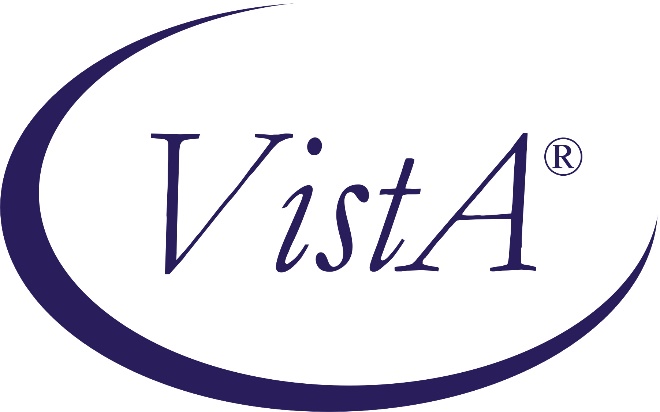 Prosthetics  SuiteUser ManualVersion 3.0 (GUI Version)March 2005Revised November 2007
for Patch RMPR*3.0*136Department of Veterans AffairsHealth System Design and DevelopmentProvider SystemsRevision HistoryTable of ContentsIntroduction to Prosthetics Application Suite User Manual	1User Manual Overview	1Section 1	3GUI Purchase Card Purchasing	3Overview	3Chapter 1 – Roll and Scroll Features	7Patch RMPR*3*90 Overview	7Utilities Menu – Site Parameters File	8Utilities Menu – Display Prosthetic PO Information (WD)	11Purchasing Menu – Enter Waiver or Excluded Notice (EW)	12Purchasing Menu – Enter/Edit Contract # (EC)	14Display/Print Patient 2319 (23) – Excluded and Waiver	15Chapter 2 – Access/Sign-on Instructions to GUI	17Sign-On Properties (Optional)	23Chapter 3 – Purchase Ordering	27The Purchase Order Control Window	27Select a Site and Status	28Select an SSN Range	29Change Data Display	31View Column Descriptions	32Chapter 4 - Display the 2319	332319 Button	33View 2319 – Patient Demographics (Tab 1)	35View 2319 – Clinic Enrollments/Correspondence (Tab 2)	36View 2319 – Entitlement Info (Tab 3)	37View 2319 – Appliance Transactions (Tab 4)	38View 2319 – Auto Adaptive Info (Tab 5)	40View 2319 – Critical Comments (Tab 6)	41View 2319 – HISA Information (Tab 7)	42View 2319 – Home Oxygen (Tab 8)	44Chapter 5 - View a CPRS Record	47CPRS Button	47Chapter 6 - View a Request	49Request Button	49Chapter 7 - Purchase Order Creation	51Create a P.O.	51Select a Due Date	54Select a Site	56Select a Purchase Card	57Cost Center	58Select a Vendor	59Select the Delivery Method	61Chapter 8 - Add Item(s) to the Purchase Order	63Add Items Button	63Return to P.O. Button	70Add Additional Items	71Edit/Delete an Item	72Chapter 9 - Purchase Order Creation Continued	75Enter Discount/Shipping	75Enter Your Electronic Signature	76Post CPRS Note	78Chapter 10 - Closing and Exiting	81Exit the Purchase Order Control Window	81Sample Printout	82Section 2	85NPPD Detail Display	85Overview	85Enter a Date Range	86Display the Data	88Select Custom Data	89Print the NPPD Detail	101Save as an Excel File	103Exiting the NPPD Detail Display Window	106Section 3	109Automated Delayed Order Report (DOR)	109Overview	109Display the DOR Data	111Introduction	111Select a Site(s)	112Select a Starting Date	113Select a Status	114Select the SSN Range	115Display the Data	116View DOR Calculation Detail	118View Pending Calculations	122View 2319 Information	125View 2319 – Patient Demographics	125View 2319 - Clinic Enrollments/Correspondence	127View 2319 - Entitlement Infor mation	128View 2319 – Appliance Transactions	129View 2319 – Auto Adaptive Info	131View 2319 - Critical Comments	132View 2319 – View HISA Information	133View 2319 – Home Oxygen	134View and Manage the DOR	136View CPRS	136View Request	137Save as an Excel File	138Print the DOR	141Exiting the DOR Window	142Section 4	145View Prosthetics Billing Information	145Overview	145Chapter 1 - For Billing Users	147Billing Main Menu Window	147Chapter 2 – For Prosthetics Users	149Prosthetics Main Menu Window	149Chapter 3 – View Billing Information Package	151View Billing Information Window	151Enter a Date Range	152Display the Prosthetics Data	154Change Data Display	155View Column Descriptions - Site, Dates and Patient Data	156View Column Description - Insurance Information	157View Column Descriptions - Coding Errors	158View Column Descriptions - Item Information	159View Column Descriptions - Quantity and Total Cost Data	160View Column Descriptions - HCPCS and HCPCS Description Data	161View Column Descriptions - ICD9 and ICD9 Description	162View Column Descriptions - Disability Information	163Chapter 4 - Printing	165Print the View Prosthetics Billing Information Window	165Chapter 5 – Saving	167Save as an Excel File	167AutoFilter	170Chapter 6 - Closing and Exiting	171Exiting the View Prosthetic Billing Information Window	171Section 5	173Creating a Lab Work Order	173Overview	173Selecting a Lab Type	175Selecting Stations	176Patient Category and Type of Transaction	177Primary Item Information	178Changing the Date Required	180Changing the Print Location	181Viewing Additional Information	184Submitting the Lab Work Order	185Section 6	187Orthotic Lab & Work Order	187Overview	187Orthotic Lab & Work Order Window Areas	189Title Bar	189Menu Bar	190Work Orders Listview	192HCPCS Area	193Command Buttons Area	194HCPCS Materials Area	196HCPCS Labor Area	196Workflows	197Filtering Lab Work Orders	197Managing Lab Technicians	198Managing HCPCS Items	200HCPCS Materials	204HCPCS Labor	207Printing the OWL	210Completing the OWL	211Cancelling the OWL	212Closing the OWL	213Appendix A	215Getting Help	215Appendix B	217Using the Menus	217Appendix C	219Activate Section 508 Assistance	219Introduction to Prosthetics Application Suite User ManualUser Manual OverviewSection 1GUI Purchase Card PurchasingOverviewContinued on next pageOverview, ContinuedChapter 1 – Roll and Scroll FeaturesPatch RMPR*3*90 OverviewUtilities Menu – Site Parameters FileContinued on next pageUtilities Menu – Site Parameters File, ContinuedContinued on next pageUtilities Menu – Site Parameters File, ContinuedUtilities Menu – Display Prosthetic  Information (WD)Purchasing Menu – Enter Waiver or Excluded Notice (EW)Continued on next pagePurchasing Menu – Enter Waiver or Excluded Notice (EW), ContinuedPurchasing Menu – Enter/Edit Contract # (EC)Display/Print Patient 2319 (23) – Excluded and WaiverContinued on next pageDisplay/Print Patient 2319 (23) – Excluded and Waiver, ContinuedChapter 2 – Access/Sign-on Instructions to GUIOpen the Prosthetics Main MenuDisplay/Print Patient 2319 (23) – Excluded and Waiver, ContinuedDisplay/Print Patient 2319 (23) – Excluded and Waiver, ContinuedConnect to the System (Only necessary for multiple sites)Sign-On to Display/Print Patient 2319 (23) – Excluded and Waiver, ContinuedLogging OffSign-On Properties (Optional)Continued on next page, ContinuedChapter 3 – Purchase OrderingThe Purchase Order Control WindowSelect a Site and StatusSelect an Change Data DisplayView Column DescriptionsChapter 4 - Display the 23192319 ButtonView 2319 – Patient Demographics (Tab 1)View 2319 – Clinic Enrollments/Correspondence (Tab 2)View 2319 – Entitlement Info (Tab 3)View 2319 – Appliance Transactions (Tab 4)Continued on next pageView 2319 – Appliance Transactions (Tab 4), ContinuedView 2319 – Auto Adaptive Info (Tab 5)View 2319 – Critical Comments (Tab 6)View 2319 – HISA Information (Tab 7)Continued on next pageView 2319 – HISA Information (Tab 7), ContinuedView 2319 – Home Oxygen (Tab 8)Continued on next pageView 2319 – Home Oxygen (Tab 8), ContinuedChapter 5 - View a CPRS RecordCPRS ButtonChapter 6 - View a RequestRequest ButtonChapter 7 - Purchase Order CreationCreate a P.O.Continued on next pageCreate a P.O., ContinuedSelect a Due DateSelect a SiteSelect a Purchase CardSelect a VendorSelect the Delivery MethodChapter 8 - Add Item(s) to the Purchase OrderAdd Items ButtonContinued on next pageAdd Items Button, ContinuedContinued on next pageAdd Items Button, ContinuedContinued on next pageAdd Items Button, ContinuedContinued on next pageAdd Items Button, ContinuedContinued on next pageAdd Items Button, ContinuedReturn to P.O. ButtonAdd Additional ItemsEdit/Delete an ItemContinued on next pageEdit/Delete an Item, ContinuedChapter 9 - Purchase Order Creation ContinuedEnter Discount/ShippingEnter Your Electronic SignaturePost CPRS NoteContinued on next pagePost CPRS Note, ContinuedContinued on next pagePost CPRS Note, ContinuedChapter 10 - Closing and ExitingExit the Purchase Order Control WindowSample Printout       ***ORIGINAL COPY AND COMMERCIAL INVOICE MUST BE SUBMITTED***               TO THE VAMC PROSTHETIC ACTIVITY LISTED BELOW_______________________________________________________________________________Department of Veterans Affairs|Prosthetic Authorization for Items or Services-------------------------------------------------------------------------------1. Name and Address of Vendor           2. Name and Address of VA Facility     INVACARE                            PINES 516/121 (516/121)                        PROSTHETIC & SENSORY AIDS SERVICE     P O BOX 4028                       BAY PINES, FL  33744     800-642-8262                       727-398-9345-------------------------------------------------------------------------------3. Veterans Name (Last, First, MI)      4. Date of Authorization     PROSpatient,one                           -------------------------------------------------------------------------------5. Veterans Address                     6. Date Required     SERIA LEONE, 12345        ----------------------------------------                                        9. Authority For Issuance  CFR 17.115     304-288-3401                          CHARGE MEDICAL APPROPRIATION-------------------------------------------------------------------------------7. Claim Number SS                      8. ID #: 4800 (Used to be full SSN.)-------------------------------------------------------------------------------10. Statistical Data          11. FOB Point   12. Discount   13. Delivery TimeSC/IP                             ORIGIN         % 12             30 Days                              --------------------------------------------------                              14. Delivery To: OTHER LOCATION AT THIS SITE-------------------------------------------------------------------------------                 15. DESCRIPTION OF ITEMS OR SERVICES AUTHORIZED-------------------------------------------------------------------------------ITEM NUMBER            DESCRIPTION                QUANTITY  UNIT  UNIT   AMOUNT                                                  ORDERED         PRICE-------------------------------------------------------------------------------#1. EYEGLASSES                                         1     EA   25.00   25.00     Serial Number: 48DJ47DK39   Lot #: 12    Model: 2A   Make: INVACARE-------------------------------------------------------------------------------16. Contract Number: GS-00F-8355A(MAS)                       Subtotal:   25.00     ACCT.#: 95150           Discount $  3.00 Shipping:  24.00 Total  $   46.00 -------------------------------------------------------------------------------17. Signature of            18. DATE   19. Signature and Title of     20. Date     Requesting Official               Contracting/Accountable Officer     PROSuser,one                    PROSuser,one-------------------------------------------------------------------------------                         Order and Receipt Action-------------------------------------------------------------------------------21. Order Number  22. Exp Date       23. Date Item Received   24. Date Delivered4716360100064653    (Purchase Order Number and Expiration Date added.)-------------------------------------------------------------------------------25. The articles or services listed herein have been received, or renderedordered in the quantity and quality specified originally or as shown byauthenticated changes, except as noted.                                        Signature of Veteran or VA Official-------------------------------------------------------------------------------      Acct. Symbol 516-0U7820-------------------------------------------------------------------------------                                                    ADP Form 10-2421PC  APR 1991CONTINUATION OF PURCHASE CARD ORDER NUMBER: 0U7820                     PAGE 2_______________________________________________________________________________Department of Veterans Affairs|Prosthetic Authorization for Items or Services-------------------------------------------------------------------------------1. Name and Address of Vendor           2. Name and Address of VA Facility     INVACARE                            PINES 516/121 (516/121)                        PROSTHETIC & SENSORY AIDS SERVICE     P O BOX 4028                       BAY PINES, FL  33744     800-642-8262                       727-398-9345-------------------------------------------------------------------------------3. Veterans Name (Last, First, MI)      4. Date of Authorization     LXYF,ZLUQDY A                           -------------------------------------------------------------------------------                 15. DESCRIPTION OF ITEMS OR SERVICES AUTHORIZED-------------------------------------------------------------------------------ITEM NUMBER            DESCRIPTION                QUANTITY  UNIT  UNIT   AMOUNT                                                  ORDERED         PRICE-------------------------------------------------------------------------------Eyeglasses, PrescriptionSection 2NPPD Detail DisplayOverviewEnter a Continued on next page, Continued]Display the DataSelect Custom DataContinued on next pageSelect Custom Data, Continued01       ENTRY DATEThis is the date that the transaction was entered into the system.  It may or may not be the same as the request date.  02       PATIENT NAME This is the name of the patient that this transaction is for.  The name is a pointer to the PROSTHETIC PATIENT file which has the same internal entry number as the main patient database.  1         DATE ITEM ADDED TO  AFTER CREATIONThis field is the date the appliance issue or repair was requested by the patient.  It may or may not be the same as the entry date or the delivery date.  This depends on how quickly the transactions take place.  2         TYPE OF TRANSACTIONThis set of codes will tell what kind of transaction this request is.  The possibilities all fall under the VAF 10-7306a listings except for the repair.  4         ITEM   This field is a pointer to the master item list of possible appliances.  The master list is set up so that appliances fall into groups which are the types of appliances.  4.1       HCPCSHealth Care Financing Administration Common Procedure Coding System (HCPCS).  This field should have the HCPCS code for the Item you are selecting.  HCPCS is a uniform method for healthcare providers and medical suppliers to report professional services, procedures and supplies.  4.2       VENDOR TRACKING NUMBERThis field is the Vendor's internal unique tracking number.  Some of the small vendors are not automated with VISA, and this tracking number is used to reference this transaction.  This tracking number is based on the item, and can be as simple as the vendors item number, or elaborate as the vendors transaction number.  This data will be used in the reconciliation process.  4.3       BANK AUTHORIZATION NUMBERThis six digit number is the authorization number VISA gives to the vendor for guaranteed payment.  This number is used in the reconciliation process.  4.4       ICD9 CODE Repository for CPRS diagnosis.  From the message protocol in Consult Tracking.  Standardized Prosthetics HCPCS.  4.6       STOCK ISSUEThis is a pointer to file #661.2.  Continued on next pageSelect Custom Data, Continued4.7       CPT MODIFIERCPT Modifiers in a comma delimited format, consistent with the HCFA published manuals.  4.8       DATE CPT MODIFIER EXTRACTEDThis is the date the patient record extracted for billing.  This date is also being used to trigger a mail message to billing if the PSAS HCPCS is edited and changed after the extraction has been ran.  4.9       HCPCS-ICD9 CODING FLAGThis field is used to determine the current code set versioning of a transaction.  4.91      CODING FLAG DATE This is the date associated with field number 4.9.  The date the coding flag was set.  5         QTYThis is the number of units that was issued or repaired for this transaction.  6         SHIP/DEL This is the charge associated with shipping.  6.5       PICKUP/DELThis field is a set of codes to identify pickup/delivery charges on VAF 10-2319.  7         VENDORThe vendor is a pointer to IFCAP's VENDOR file and is the name of the company from which this appliance was or is to be purchased.  The vendor may or may not be the same as the manufacturer.  Therefore, manufacturers should also be listed in this file as vendors if you are going to be purchasing directly from the manufacturer.  8         STATIONThe station is the Veterans Affairs site where this transaction is to come to completion.  It is the station that is ultimately responsible for the issue and payment for the prosthetic device. This is the station reporting the workload.  8.1       SUSPENSE DATE This is suspense date (.01 field).  8.11      SUSPENSE STATIONThis refers to the consulting station.  8.12      PCE This field is pointer to (Patient Encounter).  When an entry is created in PCE a pointer is being set.  8.13      DATE SENT TO PCEThis is the date last sent or edited in PCE.  If PCE is deleted this field should be deleted. Continued on next pageSelect Custom Data, Continued8.14      SUSPENSE STATUS This is the suspense status of the patient 2319 record. If the status is complete, a suspense link was established.  If the status is incomplete, there is no suspense link to the patient 2319 record.  8.2       DATE RX WRITTENThis is the date the prescription was written.  8.3       INITIAL ACTION DATE This field is the date when an initial action was entered in suspense.  8.4       COMPLETION DATEThis is the date the suspense was completed.  8.5       TYPE OF REQUESTThis field could either be ROUTINE PROSTHETICS, EYEGLASS, CONTACT LENS, OXYGEN, MANUAL NONCPRS or CLOTHING ALLOWANCE.  8.6       SUSPENSE REQUESTORThis is a pointer to file #200, the person requesting the suspense as it appears in file #668.  8.61      CONSULT REQUEST SERVICE 4A service/section of a suspense requestor that initiated a consult for Prosthetics item.  This free text entry is a service/section name of SERVICE/SECTION.  8.7       PROVISIONAL DIAGNOSIS This is a free text diagnosis as it appears in suspense file.  8.8       SUSPENSE ICD9  This is the code at the time suspense was created.  8.9       CONSULT   This is a pointer to Consult file.  9         SERIAL NBR  This is the serial number of the issued or repaired appliance.  If the serial number is longer than 20 characters, use the FIRST 20 characters.  9.1       PRODUCT DESCRIPTIONThe manufacture product description to be used for recalls.  9.2       PRODUCT MODELThe manufacture product model number to be used for recalls.  Continued on next pageSelect Custom Data, Continued10        DELIVERY DATE This is the date that the appliance was delivered and accepted by the patient.  This date, under certain circumstances, may be a date that the appliance was mailed to the patient.  It may or may not be the same as the transaction date and/or the request date.  11        FORM REQUESTED ONThe FORM REQUESTED ON is based on current VA regulations.  The system makes no checks to be sure that the form entered from the set of codes is within these regulations.                                  '1' FOR PSC                                '2' FOR 2421                                '3' FOR 2237                                '4' FOR 2529-3                                '5' FOR 2529-7                                '6' FOR 2474                                '7' FOR 2431                                '8' FOR 2914                                '9' FOR OTHER                                '10' FOR 2520                                '11' FOR STOCK ISSUE                                '12' FOR INVENTORY ISSUE                                '13' FOR HISTORICAL DATA                                '14' FOR VISA                                '15' FOR LAB ISSUE-312        SOURCE This set of codes denotes which two possible sources were used for the acquisition of the appliance.  The sources are grouped into either VA sources or commercial sources.  13        ACTIONThe action taken on this transaction is noted here.  The set of codes is self explanatory; however, the inactive action is used to indicate that the appliance is no longer being followed by VA.                QTY:                                '1' FOR LOAN                                '2' FOR CONDEMNED                                '3' FOR RETURNED                                '4' FOR INACTIVE                                '5' FOR LOST14        TOTAL COST This field contains the total cost of the transaction.  Continued on next pageSelect Custom Data, Continued15        HISTORICAL DATAIf this field contains an asterisk (*), then this transaction has been counted by the AMIS option, or is considered to be a historical transaction.  16        REMARKS A free-text field used to indicate any additional information that is needed for this entry.  For Purchasing Transactions this field will contain the remarks for the individual item, and the close-out remarks added together. 17        RETURNED STATUSThe status of the appliance upon return to the veteran.  This notes what action was taken by the repair depot or station upon the completion of repairs.                                  '1' FOR RETURNED                                '2' FOR CONDEMNED                                '3' FOR CANCELLED                                '4' FOR TURNED-IN                                '5' FOR LOST                                '6' FOR BROKEN17.5      RETURN STATUS DATEThis is the date upon which the return status was determined and carried out if the item was returned to the veteran.  18        *STATUS FLAGThe status of the patient is entered here so the service can determine if the patient is being followed, dropped, transferred, or canceled by this station.  21         NUMBER This field stores the lot number of the item being furnished to the patient. Enter the manufacturer's lot number, if known.  22        *PRODUCT LINE Set of codes that contain information for Hearing Aid transactions.                                  '1' FOR HEARING AIDS                                '2' FOR BATTERIES                                '3' FOR OTHER23        TRANSACTIONThis is the IFCAP transaction number from VAF 4-1358 or VAF 2237.  A temporary Transaction number for a VAF 10-2529-3 may also be entered. 24        DESCRIPTIONThis is a detailed description of the item/service supplied.  Continued on next pageSelect Custom Data, Continued25        DELIVER TODelivery location that will print on VAF 10-2421 to show the vendor where the item will be delivered.  27        INITIATORThis is the person who created the transaction. 28        EXTENDED DESCRIPTIONThis is the extended information from purchasing and also from posting of VAF 2237s.  29        INVENTORY POINT This is the inventory point for this transaction and is a pointer to the GENERIC INVENTORY.  31        BILL DATEThis is the DATE/TIME the bill is created.  32        BILL STATUSThis is the status of a bill in relation to Integrated Billing.                                  '1' FOR ENTERED/NOT REVIEWED                                '2 ' FOR REVIEWED                                '3' FOR AUTHORIZED                                '4' FOR PRINTED                                '5' FOR TRANSMITTED                                '7' FOR CANCELLED                                '0' FOR CLOSED33        BILL IENThis is the bill IEN in file #399.  35        USER WHO EDITUser who edited the 2319 record using option ED2.  This field will only be populated when the Total Cost field has been changed.  36        DATE EDITEDThis is the date the Total Cost field has been changed using option ED2.  37        HCPCS/ITEMThis is the PIP HCPCS unique item.38        HCPCS/ITEM DESCRIPTIONThis is the description of an Item or Appliance kept by local site.This field is updated during the STOCK ISSUE options.  Continued on next pageSelect Custom Data, Continued38.1      EXCLUDE/WAIVERThis field determines if the item is EXCLUDED or Waiver off of a National Contract.                                'E' FOR EXCLUDED                                'W' FOR WAIVER38.7      CONTRACT # This field stores the Contract Number.  40        REQUESTING STATIONThis is the station requesting services or appliances.  45        TOTAL LABOR HOURSThis is the number of hours spent on the job.  This field is only populated via routines.  46        TOTAL LABOR COSTThe total cost of the labor to perform this job.  47        TOTAL MATERIAL COSTThe total cost of all the materials to perform the job.  48        TOTAL LAB COSTThe Prosthetic Laboratory Total Cost calculated by AMIS.  50        COMPLETION DATEThe date the job was completed.  51        LAB REMARKSA free-text field used to indicate any additional Laboratory information that is needed for this entry.  Since the field is only 40 characters in length, use meaningful abbreviations where possible.  52        AMIS NEW CODE This field is set when AMIS is generated.  It is the New Worksheet AMIS code.  60        AMIS DATEThe date AMIS was run and the item was picked up and counted.  62        PATIENT CATEGORYThis is the Prosthetic Patient Category used for counting AMIS.                                  '1' FOR SC/OP                                '2' FOR SC                                '3' FOR NSC                                '4' FOR NSC/OPContinued on next pageSelect Custom Data, Continued63        SPECIAL CATEGORYIf the patient is NSC/OP, then this field must also be set.  SPECIAL CATEGORY is also used in counting AMIS.                                  '1' FOR SPECIAL LEGISLATION                                '2' FOR A&A                                '3' FOR PHC                                '4' FOR ELIGIBILITY REFORM64        ADMIN REPAIR AMIS CODE AM  This field will be set when AMIS is generated for the Repair Worksheets.  68        AMIS GROUPERThis is used in AMIS calculations.  This field should never be changed through FileMan! 69        SOURCE OF PROCUREMENT LBThe source from which the Purchasing Agent is ordering the needed equipment.  The sources one may choose from are limited.                                  'O' FOR ORTHOTIC LAB                                'R' FOR RESTORATION LAB                                'S' FOR SHOE LAST CLINIC                                'W' FOR WHEELCHAIR REPAIR SHOP                                'N'                                 'D' FOR  DISTRIBUTION CENTER70        RECEIVING STATIONThis field contains the institution that will receive the VAF 10-2529-3 request for processing.  71        WORK ORDER NUMBERWork Order Number (STA-FY-QTR-TYPE OF LAB-NUMBER) for items processed in the Prosthetic Laboratory.  72        2529-3 VAF 10-2529-3 information will be displayed if the VAF 10-2319 item is associated with a   , , or Prosthetics Lab request.  73        LAB AMIS DATELast date the Lab AMIS was run.  74        ORTHOTICS LAB CODEContains the Orthotic Lab New Code.  75        ORTHOTICS LAB REPAIR CODE LBAContains the Orthotic Lab Repair Code.  Continued on next pageSelect Custom Data, Continued76        RESTORATION LAB CODE LBAContains the Restoration Lab New Code.  77        RESTORATIONS LAB REPAIR CODE LBAContains the Restoration Lab Repair Code.  78        UNIT OF ISSUE This is the unit by which items/services are issued (e.g., each, pair, box, case, etc.).  79        AMIS FLAGContains the status if the Item will not count on the Administrative AMIS.  80        WORK FOR OTHER STATION LBContains the Status if the Job Performed will display as work performed for another station.                                  '1' FOR YES81        NO ADMIN COUNT This field will be set if the Item will not count on the Administrative AMIS or the Orthotic Laboratory AMIS.                                 '1' FOR NO COUNT82        NO LAB COUNT Field will be set if there is no AMIS Count for AMIS.                                  '1' FOR NO COUNT83        BACKLOG DATEThis field will contain the date that the entry was created.  This entry will be a backlog entry until it has been completed.  All backlog data must show up on the Laboratory or Restoration AMIS Count.  89        HISTORICAL ITEMThis field is used for the consolidation sites, will contain the data that has been merged from a legacy system.  This field is populated by the RMPRJ routine that is not exported.  90        HISTORICAL STATIONThis field is used for the consolidation sites, will contain the data that has been merged from a legacy system.  This field is populated by the RMPRJ routine that is not exported.  91        HISTORICAL VENDORThis field is used for the consolidation sites, will contain the data that has been merged from a legacy system.  This field is populated by the RMPRJ routine that is not exported.  92        HISTORICAL VENDOR PHONE HSTVThis field is used for the consolidation sites, will contain the data that has been merged from a legacy system.  This field is populated by the RMPRJ routine that is not exported.  Continued on next pageSelect Custom Data, Continued93        HISTORICAL STREET ADD This field is used for the consolidation sites, will contain the data that has been merged from a legacy system.  This field is populated by the RMPRJ routine that is not exported.  94        HISTORICAL CITY This field is used for the consolidation sites, will contain the data that has been merged from a legacy system.  This field is populated by the RMPRJ routine that is not exported.  95        HISTORICAL STATE This field is used for the consolidation sites, will contain the data that has been merged from a legacy system.  This field is populated by the RMPRJ routine that is not exported.  96        HISTORICAL ZIPThis field is used for the consolidation sites, will contain the data that has been merged from a legacy system.  This field is populated by the RMPRJ routine that is not exported.  97        HISTORICAL RECORDThis field is used for the consolidation sites, will contain the data that has been merged from a legacy system.  This field is populated by the RMPRJ routine that is not exported.  Print the NPPD DetailContinued on next page, ContinuedSave as an Excel FileExiting the NPPD Detail Display WindowSection 3Automated Delayed Order Report (DOR)OverviewContinued on next page, ContinuedDisplay the DOR DataIntroductionSelect a Site(s)Select a Starting DateSelect a StatusSelect the Display the DataContinued on next page, ContinuedView DOR Calculation DetailContinued on next page, ContinuedContinued on next page, ContinuedContinued on next page, ContinuedView Pending CalculationsView 2319 InformationView 2319 – Patient DemographicsView 2319 - Clinic Enrollments/CorrespondenceView 2319 - Entitlement InformationView 2319 – Appliance TransactionsContinued on next page, ContinuedView 2319 – Auto Adaptive InfoView 2319 - Critical CommentsView 2319 – View HISA InformationView 2319 – Home OxygenContinued on next page, ContinuedView and Manage the DORView CPRSView RequestSave as an Excel FilePrint the DORExiting the DOR WindowSection 4View Prosthetics Billing InformationOverviewChapter 1 - For Billing UsersBilling Main Menu WindowChapter 2 – For Prosthetics UsersProsthetics Main Menu WindowChapter 3 – View Billing Information PackageView Billing Information WindowEnter a Continued on next pageEnter a Date Range, ContinuedDisplay the Prosthetics DataChange Data DisplayView Column Descriptions - Site, Dates and Patient DataView Column Description - Insurance InformationView Column Descriptions - Coding ErrorsView Column Descriptions - Item InformationView Column Descriptions - Quantity and Total Cost DataView Column Descriptions - HCPCS and HCPCS Description DataView Column Descriptions - ICD9 and ICD9 DescriptionView Column Descriptions - Disability InformationChapter 4 - PrintingPrint the View Prosthetics Billing Information WindowContinued on next page, ContinuedChapter 5 – SavingSave as an Excel FileAutoFilterChapter 6 - Closing and ExitingExiting the View Prosthetic Billing Information WindowSection 5Creating a Lab Work OrderOverviewSelecting a Lab TypeSelecting StationsPatient Category and Type of TransactionPrimary Item InformationChanging the Date RequiredChanging the Print LocationViewing Additional InformationSubmitting the Lab Work OrderSection 6Orthotic Lab & Work OrderOverviewOrthotic Lab & Work Order Window AreasTitle BarMenu BarWork Orders ListviewHCPCS AreaCommand Buttons AreaHCPCS Materials AreaHCPCS Labor AreaWorkflowsFiltering Lab Work OrdersManaging Lab TechniciansManaging HCPCS ItemsHCPCS MaterialsHCPCS LaborPrinting the OWLCompleting the OWLCancelling the OWLClosing the OWLAppendix AGetting HelpAppendix BUsing the MenusAppendix CActivate Section 508 AssistanceGUI User ManualBelow are the development phases and dates of this Prosthetics  Suite User Manual.SectionDatePatchPage/AuthorChangeNPPD Detail Display User Manual1/03RMPR*3.0*71Section 2Page 65New GUI featureAutomated Delayed Order Report6/03RMPR*3.0*59Section 3Page 83New GUI featureView Prosthetic Billing Information1/05RMPR*3.0*96Section 4Page 111New GUI featurePurchase Card Purchasing4/05RMPR*3.0*90Section 1Page 2New GUI featureNPPD Detail Display User Manual4/05RMPR*3.0*109Section 2Page 69Added a new “Display Custom Data field” feature9/1/05RMPR*3.0*90REDACTEDMinor fixes per EVSThroughout1/13/06RMPR*3.0*90REDACTEDUpdated GUI screensSection 5: Creating a Lab Work Order2/22/06RMPR*3.0*75REDACTEDAdded OWL creation sectionSection 6: Orthotic Lab & Work Order8/11/06RMPR*3.0*75REDACTEDAdded OWL Lab sectionSections 5 & 63/2007RMPR*3.0*75REDACTEDFixes per EVS and release of patch 75Sections 5 & 64/2007RMPR*3.0*75REDACTEDFixes per EVSRMPR*3.0*75 released5/2007RMPR*3.0*75REDACTEDRMPR*3.0*13611/2007RMPR*3.0*136REDACTEDUpdated GUI for Excel report saveIntroductionThis Prosthetics Application Suite User Manual encompasses past GUI (graphical user interface) patches that provided new and enhanced GUI features for Prosthetics.  This user manual will be the main user manual for all future GUI updates.  In this manualThis user manual contains the following topics and their corresponding sections:TopicSectionPurchase Card PurchasingSection 1NPPD Detail DisplaySection 2Delayed Order ReportSection 3View Billing InformationSection 4Creating a Lab Work Order (OWL)Section 5Orthotic Lab & Work OrderSection 6Introduction to GUI PurchasingPatch RMPR*3*90 is a large Prosthetics patch affecting the Purchase Card Purchasing features.  There is a whole new module using GUI (graphical user interface) windows features to create a Purchase Card purchase order.  You will no longer be able to use the roll and scroll Purchase Card Menu option.IMPORTANT:  A new feature in GUI Purchasing is that a purchase order cannot be created if the consult (or manual entry in Suspense) is not in an Open or Pending status.  Note:  Reconciling a 1358 purchase order continues as a roll and scroll selection.  PSAS Menu optionsThere are several PSAS Menu options addressed with Patch 90.  Here are the current roll and scroll VistA Prosthetics menu options that have been enhanced:Purchasing – Purchase Cards Menu OptionUtilities Menu – Site Parameters optionDisplay/Print Menu – Display/Print Patient 2319 (23) option (Appliance Transactions – Screen 4)Three new roll and scroll menu options include:Purchasing Menu – Enter Waiver or Excluded Notice (EW)Purchasing Menu – Enter Contract Number (EC)Utilities Menu – Display Pros  Information (WD)Transaction TypeIn this GUI Purchase Card Purchasing module with Patch RMPR*3*90, there are no longer four Transaction Types as they have been consolidated into two Types:  The four Types were:  S – Spare, X – Repair, I – Initial Issue, and R – Replace.  This change has consolidated many steps into fewer keystrokes for users. The two (2) consolidated Transaction Types are:  I – New/ReplaceX – Service/RepairNote: The Inventory, Home Oxygen and Lab modules still have four (4) Transaction Types.SC and NSC Patient CategoriesAlso, there used to be four Patient Category options, and this has been consolidated into two options with this patch.  The four options were:  1) Service Connected/In-Patient2) Service Connected/Outpatient3) Non-Service Connected/In-patient4) Non-Service Connected/OutpatientThe two NEW Patient Categories are:  1) Service Connected 2) Non-Service ConnectedNote:  With this consolidation, there is no need for a Special Category which had four options for you to choose when you selected the Patient Category of Non-Service Connected/Outpatient option.  Printed Purchase OrderThe full social security number is not displayed on the printed purchase order; only the last four numbers on Form 2421.  The purchase order number now appears on the top of this form.  Also, the  number, Serial number, Make and Model appear on the purchase order (as appropriate).  The Purchase Order Control WindowThe Purchase Order Control window shown below displays consults from the Suspense module that have been entered through CPRS or entered manually. Open and Pending consults display here for one site or “All Sites” as well as a Purchasing Agent’s responsible SSN range for patients.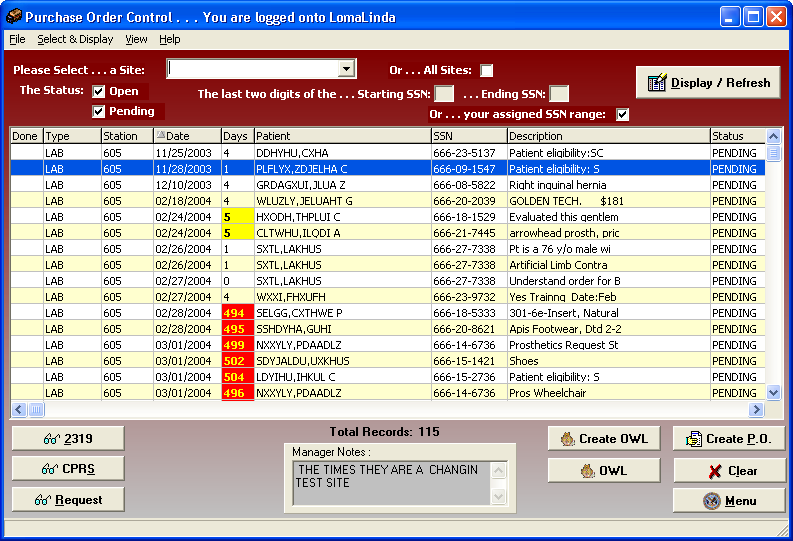 New and deleted featuresThere are new Roll and Scroll features with Patch RMPR*3*96 as well as updated features and features no longer needed.Purchasing Menu - Purchase CardsThe Purchase Cards option (under the Purchasing Menu (PU) and the Enter New Request (EN) option) are no longer needed in roll and scroll and cannot be used any longer.  The new GUI Purchase Order process is outlined in this user manual and has been developed to replace the roll and scroll process.  There have been many features added within this process as well.Purchasing MenuThe new menu options in the Purchasing Menu include:Enter Waiver or Excluded Notice (EW)Enter/Edit Contract Number (EC)Utilities MenuThe Site Parameters file has been updated in the Utilities Menu with several new features and prompts.  The enhanced option is the Enter/Edit Site Parameters (SP) option.  You will then select the Enter/Edit Station Site Parameters (SS) option.Also there is a new menu option, Display Pros  Information (WD) for display purposes only.Display/Print 2319There are two new display fields on the Display/Print Patient 2319 (in the Appliance Transaction – Screen 4) as follows:  Contract NumberExcluded WaiverSite Parameters fileYou must first set up the Site Parameters file to set up your Purchasing Agent information including their name and SSN range of responsibilities before they can begin to use the GUI Purchase Order feature.  This is also where the Common Numbering Series (number that is created for the  process) and the new Manager Comment is updated.  To access this file, select the Utilities Menu (UT) and the Enter/Edit Site Parameters (SP) option.  Note:  This file can be updated when a Purchasing Agent is on vacation, sick or for any temporary purposes to transfer the SSN range of responsibilities to another Purchasing Agent.Prosthetic Official’s Menu   PU     Purchasing ...   DD     Display/Print ...   UT     Utilities ...   AM     AMIS ...   SU     Suspense ...   CO     Correspondence ...   SC     Scheduled Meetings and Home/Liaison Visits ...   PS     Process Form 2529-3 ...   EL     Eligibility Inquiry   ET     PSC/Entitlement Records ...   HO     Home Oxygen Main Menu ...   INV    Pros Inventory  ...   ND     NPPD Tools ...   OC     CoreFLS Order Control   VR     VERIFY/REPAIR PURCHASE CARD NUMBERSelect Prosthetic Official's Menu Option: UT  UtilitiesUtilities Menu   AP     Add/Edit Patient to Prosthetics   DIS    Enter Prosthetic Disability Code to 2319   REM    Delete Prosthetic Disability Code from 2319   EN     Enter/Edit Prosthetic Item Master   IF     IFCAP Utilities ...   PGE    Purge Obsolete Data ...   RC     Flag Item as Returned/Condemned   RE     Edit Returned/Condemned Item   SP     Enter/Edit Site Parameters ...   WD     Display Prosthetic  InformationSelect Utilities Option: SP <Enter> Enter/Edit Site ParametersNext stepSelect the Enter/Edit Station Site Parameters (SS) option as shown below.  Enter/Edit Site Parameters option   SS     Enter/Edit Station Site Parameters   RF     Set CPT Modifier Rental FlagSelect Enter/Edit Site Parameters Option: SS <Enter>  Enter/Edit Station Site ParametersSelect PROSTHETICS SITE PARAMETER SITE NAME:        VAMC                                 508     CORKWELL VAMC                                500     HINESTEST                                    999     Hines Development System2                    ST. NUM. 578     SAN ANTONIO VAMC                             671     ZZOJ VAMC VAMC                               991 Answer with INSTITUTION NAME, or STATUS, or STATION NUMBER, or OFFICIAL VA NAME, or CURRENT LOCATION, or CODING SYSTEM/ID PAIR, or NAME (CHANGED FROM), or CODING SYSTEM Do you want the entire INSTITUTION List? Y <Enter> (Yes)   Choose from:   ALBANY, NY                                500     ALBUQUERQUE, NM                           501     ALBUQUERQUE-RO              NM            340     ALEXANDRIA, LA                            502     ALLEN PARK, MI              MI            553                                    503                  ^Select PROSTHETICS SITE PARAMETER SITE NAME: 500 <Enter> PrinterYou also need to know the name of your printer to set it up in the Site Parameters file.  This must be defined and cannot be entered as “null” as it must be a Prosthetic printer.Manager Comment (NEW FEATURE)Notice the new Manager Comment prompt below.  You can enter a free-text comment that will display on the GUI Purchase Order Control window at the bottom of the display.  This can be used by Supervisors to make announcements or specific messages to their responsible groups.Site Parameters fileNEW PromptVAMC  500    CORKWELL VAMCSITE NAME: CORKWELL VAMC// VISN: 17// PHONE NUMBER: STREET ADD1:  // CITY: // STATE: // ZIP CODE: 78249// MANAGER COMMENT: "Please enter your time today."  <Enter>CHIEF SIG BLOCK: PROSmanager,one,ACTING CHIEF,PROSTHETICS SERVICE           Replace Y <Enter> ??  Replace Select PURCHASING AGENT: PROSpurchagent,one //   PURCHASING AGENT: PROSpurchagent,one//   : 0//   : 99// Display  Information (WD)With Patch RMPR*3*90, you can display purchase order information with the new option from the Utilities Menu called Display Prosthetic PO Information (WD).  This will display purchase order information that does not contain patient name or sensitive information.Display Prosthetic  Information (WD)   PU     Purchasing ...   DD     Display/Print ...   UT     Utilities ...   AM     AMIS ...   SU     Suspense ...   CO     Correspondence ...   SC     Scheduled Meetings and Home/Liaison Visits ...   PS     Process Form 2529-3 ...   EL     Eligibility Inquiry   ET     PSC/Entitlement Records ...   HO     Home Oxygen Main Menu ...   INV    Pros Inventory  ...   ND     NPPD Tools ...   VR     VERIFY/REPAIR PURCHASE CARD NUMBERSelect Prosthetic Official's Menu Option: UT <Enter> Utilities   AP     Add/Edit Patient to Prosthetics   DIS    Enter Prosthetic Disability Code to 2319   REM    Delete Prosthetic Disability Code from 2319   EN     Enter/Edit Prosthetic Item Master   IF     IFCAP Utilities ...   PGE    Purge Obsolete Data ...   RC     Flag Item as Returned/Condemned   RE     Edit Returned/Condemned Item   SP     Enter/Edit Site Parameters ...   WD     Display Prosthetic  InformationSelect Utilities Option: WD <Enter> Display Prosthetic  InformationSelect PROSTHETICS 1358 DATE:                       EYEGLASSES-PRESDEVICE: <Enter>  INCOMING TELNET    Right Margin: 80// <Enter>Prosthetics Display                                  PAGE 1------------------------------------------------------------------------------Deliver To: OTHER LOCATION AT THIS SITE     IFCAP Order: 516-0U7820Vendor: INVACAREInitiator: PROSDEVELOPER,ONEStation Name: BAY PINES VAMCItem: EYEGLASSES-PRESCRIPTIONBrief Description: EYEGLASSESUnit Cost: 25.00     Qty: 1     Unit of Issue: EAEyeglasses, Prescription Select PROSTHETICS 1358 DATE:DefinitionsThe Enter Waiver or Excluded Notice (EW) option is from the Purchasing (PU) Menu.  You can use this menu option if you forget to enter this information during the creation of the purchase order. A Waiver is a device/vendor that is not on a National Prosthetics Mandatory BPA/Contract and is prescribed because it meets the needs of an individual patient.  (The prescribing physician requests in writing to the Chief of Staff and if approved, a copy is forwarded to the VPR.)  Excluded means that an Item (HCPCS) issued is not covered by a National Prosthetics Mandatory BPA/Contract.Prosthetic Official’s Menu   PU     Purchasing ...   DD     Display/Print ...   UT     Utilities ...   AM     AMIS ...   SU     Suspense ...   CO     Correspondence ...   SC     Scheduled Meetings and Home/Liaison Visits ...   PS     Process Form 2529-3 ...   EL     Eligibility Inquiry   ET     PSC/Entitlement Records ...   HO     Home Oxygen Main Menu ...   INV    Pros Inventory  ...   ND     NPPD Tools ...   VR     VERIFY/REPAIR PURCHASE CARD NUMBERSelect Prosthetic Official's Menu Option: PU <Enter>  PurchasingPurchasing Menu   EN     Enter New Request ...   SI     Stock Issues ...   RP     Reprints ...   RE     Record 2237 Purchase to 2319   ED     Edit/Delete 2237 from 10-2319   EC     Enter Contract # and FPDS   CA     Cancel a Transaction   CO     Close Out   CPC    Cancel Purchase Card Transaction   CPO    Reconcile/Close Out Purchase Card Transaction   ED2    Edit 2319   EDPC   Edit Purchase Card Transaction   ER     Enter Product Information for Recall   EW     Enter Waiver or Excluded Notice   HI     Add Historical Data   HID    Delete Historical Data Entry   LI     List Open 1358 Prosthetic Transactions   LII    List Open 1358 Transactions By Initiator   LPC    List Open Purchase Card Transactions   LPCI   List Open Purchase Card Transactions By Initiator   LPS    Purchase Card Summary SheetSelect Purchasing Option: EW  <Enter> Enter Waiver or Excluded NoticeThe 2319The Waiver or Excluded information appears on the 2319.  Note:  This new feature works for any Inventory/Stock Issues items as well.  Enter Waiver or Excluded NoticeEnter Patient Name or  Number     ITEM DES         ...OK? Yes//  <Enter>  (Yes)Patient Name: PROSpatient,one   <Enter>Form: VISATransaction #: 0U7748Brief Desc: ITEM DESPSAS HCPCS: E2100Item: WHEELCHAIR-H2000-18IN-ELEVVendor: SUN BRANDInitiator: PROSdeveloper,oneEXCLUDE/WAIVER: ?  <Enter>     Choose from:        E        EXCLUDED       W        WAIVEREXCLUDE/WAIVER: E  <Enter> EXCLUDEDEnter Patient Name or  Number  <Enter>Enter/Edit Contract NumberThe Enter/Edit Contract Number (EC) option allows you to enter a new Contract number on the 2319 or edit an existing one.  This menu option is a free-text field and you can enter any free-text.  Note:  The Contract # has a maximum of 30 characters allowed in this prompt.Purchasing Menu   EN     Enter New Request ...   SI     Stock Issues ...   RP     Reprints ...   RE     Record 2237 Purchase to 2319   ED     Edit/Delete 2237 from 10-2319   EC     Enter/Edit Contract #   CA     Cancel a Transaction   CO     Close Out   CPC    Cancel Purchase Card Transaction   CPO    Reconcile/Close Out Purchase Card Transaction   ED2    Edit 2319   EDPC   Edit Purchase Card Transaction   ER     Enter Product Information for Recall   EW     Enter Wavier or Excluded Notice   HI     Add Historical Data   HID    Delete Historical Data Entry   LI     List Open 1358 Prosthetic Transactions   LII    List Open 1358 Transactions By Initiator   LPC    List Open Purchase Card Transactions   LPCI   List Open Purchase Card Transactions By Initiator   LPS    Purchase Card Summary SheetSelect Purchasing Option: EC <Enter> Enter/Edit Contract # on 2319Enter Contract # Enter Patient Name or  Number     ITEM DES         ...OK? Yes// <Enter>   (Yes)Patient Name: PROSpatient,one   <Enter>Form: VISATransaction #: 0U7748Brief Desc: ITEM DESPSAS HCPCS: E2100Item: WHEELCHAIR-H2000-18IN-ELEVVendor: SUN BRANDInitiator: PROSdeveloper,oneCONTRACT #: ?  <Enter>     Answer must be 1-30 characters in length.CONTRACT #: 123ABC   <Enter>Enter Patient Name or  Number Excluded and Waiver promptsWith Patch RMPR*3*90, there are two new prompts on the 2319:  Excluded and Waiver.  You can display and print the 2319 from the Display/Print (DD) Menu (accessed from the Prosthetics Official’s Menu) to update the Excluded or Waiver prompts on the 2319.  Follow the sequence of prompts below to display or print the 2319.  Display/Print Patient 2319Select Display/Print Option: 23 <Enter>  Display/Print Patient 2319SITE:  PINES 516/121//         <Enter>          516Select PROSTHETIC PATIENT: PROSpatient,one  <Enter>       5-28-25    000277955     NO     NSC VETERAN           B       B      PC  Enrollment Priority: GROUP 8c   Category: IN PROCESS    End Date:          BAY PINES VAMC     DEVICE: HOME//<Enter>   INCOMING TELNET    Right Margin: 80// <Enter>Current Disability Codes are: AO/DIS         OTHERS ELIG    NSC   PL-104-262 (ELIG. REFORMAO/ELAS        OTHERS ELIG    NSC   PL-104-262 (ELIG. REFORMAppliance Transactions (Screen 4)     Select one of the following:          1         PATIENT DEMOGRAPHICS          2         CLINIC ENROLLMENTS/CORRESPONDENCE          3         ENTITLEMENT INFORMATION          4         APPLIANCE TRANSACTIONS          5         AUTO ADAPTIVE INFORMATION          6         CRITICAL COMMENTS          7         ADD/EDIT DISABILITY CODE          8         HOME OXYGEN ITEMSEnter 10-2319 screen to VIEW (1-8),'^' to EXIT, or 'return' to continue : 4 <Enter> APPLIANCE TRANSACTIONSNew Display fieldsBelow you can see the two new display fields on the Display/Print Patient 2319:  Contract NumberExcluded WaiverAppliance/ Repair Record for a VeteranNew display fields here:PROSpatient,one         SSN: 000-27-7955   DOB:    CLAIM#   Date    Qty    HCPCS    Type  Vendor     Sta  Serial  Delivery Date Tot Cost1.   2   BLOOD GLUC   R  SUN BRAND   516                        24.00 2.   2   PLNR BACK    I  INVACARE    516                        20.00    REMARK3.   1   WHO, WRIST   I  EBI MEDICA  516  2022-14   02/06/04     7.73    RIGHT MEDIUM ISSUED 4.   1   WHO, WRIST   I  EBI MEDICA  516  2022-24   02/06/04     7.73    LEFT MEDIUM ISSUED 5.   2   ELASTIC SU   I  SURGICAL A  516  8868LG        19.78    ISS  1PR TRUFORM AK 8868 LG6.   1   AUTO BLOOD   I    516            02/19/03    29.70    MAILED BP KITEnd of Appliance/Repair records for this veteran!+=Turned-In  *=Historical Data  I=Initial  X=Repair  S=Spare  R=ReplacementEnter 1-6 to show full entry, '^' to exit or `return` to continue.  1 <Enter>PROSpatient,one        SSN: 000-27-7955   BAY PINES VAMC      DOB:                     APPLIANCE/REPAIR LINE ITEM DETAIL                 <4-1>TYPE OF FORM: VISA       INITIATOR: PROSdeveloper,one  DATE: DELIVER TO: VETERANTYPE TRANS: REPAIR            QTY: 2    SOURCE: COMMERCIALVENDOR TRACKING:                      BANK AUTHORIZATION: VENDOR:        SUN BRANDVENDOR PHONE:  404-455-0664                    30341DELIVERY DATE: TOTAL COST: $24.00            OBL: 0U7748REMARKS:       DISABILITY SERVED: NSCITEM DESCRIPTION: WHEELCHAIR-H2000-18IN-ELEVAPPLIANCE: WHEELCHAIR-H2000-18IN-ELEVCONTRACT #: 123ABCEXCLUDED/WAIVER: EXCLUDEDPSAS HCPCS: E2100     BLOOD GLUCOSE MONITOR W VOICEICD-9 Code: CPT MODIFIER: DESCRIPTION: ITEM DESEXTENDED DESCRIPTION: Enter RETURN to continue or '^' to exit:  <Enter>IntroductionIntroducing the Prosthetics Main Menu window, as shown below.  This feature was first included in Patch RMPR*3*90. It will grow as more features are developed in the GUI suite of Prosthetics programs as part of an entire  suite of Prosthetics programs. It will remain the main point of access for future Prosthetics applications.  This window allows you to access the current GUI features including the following: Sign-OnProcessing (formerly Purchasing)View Prosthetic Billing InformationDelayed Order Report NPPD Detail Display ReportOrthotic Lab & Work Order (OWL)HelpAbout (provides the version number of the application)Prosthetics Main Menu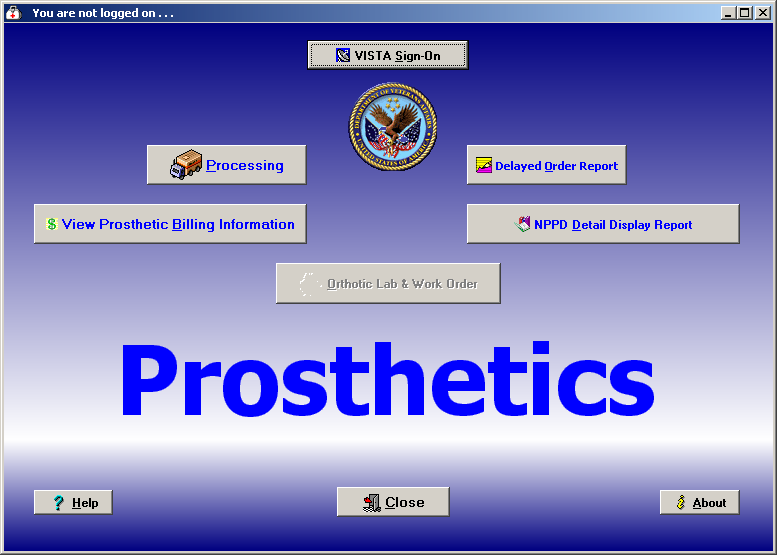 StepsTo sign on to  and access the Prosthetics applications, follow these steps:StepAction1For Prosthetics users:  Double-click the Prosthetics Vista Suite which is the medicine bag icon on your desktop.
(For Billing Users:  Double-click the Prosthetics View Billing Menu which is the green dollar sign icon on your desktop.)2Click the VISTA Sign-On button.  
Shortcut:  Press the <Alt> key + <S> key.
A confirmation window displays to alert you that opening this application may expose you to individually-identifiable information which must be kept confidential.3Click Yes if you agree to follow appropriate security and privacy policies.  The Connect To dialog displays.Confirm window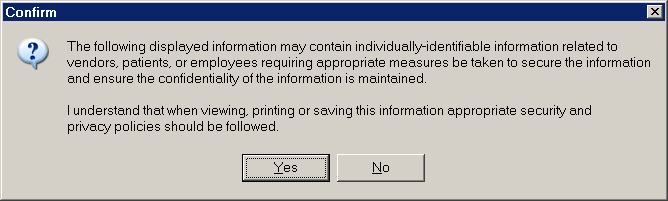 Help and About ButtonsIf you require online help, you can click the Help button WITHOUT signing on.  You can also access the About option WITHOUT signing on.About window (Version number may be different)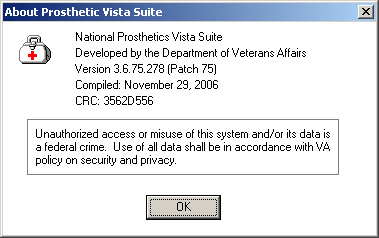 Single Sign-onThe Prosthetics Main Menu window is a location for a single sign-on to all the Prosthetics GUI applications.  Using this main menu requires you to sign-on using the  Sign-on button.  Then you can decide if you want the Purchasing option, the View Prosthetic Billing Information option, the Delayed Order Report option, or the NPPD Detail Display Report option (until future applications are available).  Title BarAfter you sign on, all Prosthetics programs will display the server information that you are logged into in the Title bar of the application window.Multiple Windows OpenAfter you log on, you can access multiple applications, and you can switch between open applications without having to relog on and without losing displayed data.  If you change servers that you are logged into, then you will lose the data displayed in all open windows.Exit the  SuiteYou can logoff the Prosthetics Main Menu window by clicking the Close button.  This exits you out of the  suite of Prosthetics applications.  If you have any open Prosthetics applications when you exit, you will lose data in these open applications.  A confirmation message will display as shown below.  Confirmation message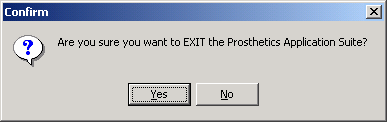 Prosthetics Main Menu windowAfter you click the VISTA Sign-on button and click Yes at the Confirm window (as described above), the Connect To dialog box displays as shown below ONLY if you are connected to multiple sites/systems.Workstations are typically configured to sign-on to a single system.  However, if your workstation is configured to sign-on to more than one system (see example below), you will see the Connect To window whenever you try to establish a connection.  Connect To window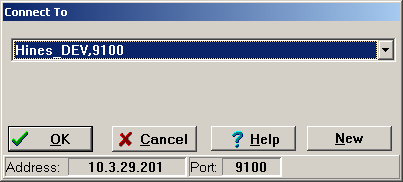 Steps To continue to access the  system, follow these steps:StepAction1Click the drop-down arrow in the Connect To dialog box to display the list of systems or press <Enter> for the default system (displayed).  2In that list, click the connection you need.  3Then click OK or press <Enter> to sign-on to that system.Cancel ButtonYou can click the Cancel button to exit the Connect To dialog box.  Shortcut:  Press the <Alt> key + <C> key to cancel.Help ButtonThe Help button displays online help regarding the dialog box that is currently displayed.  You can also press the <F1> key to display online help.IntroductionThe  Sign-on window is the main sign-on window for all VistA GUI applications.  It displays the current system introductory messages, and lets you sign on to the system using your Access and Verify codes.  Note:  This is the first window if you have only one system to sign-on to; otherwise, see the previous page. Sign-onTo continue to sign on to the  system, follow these steps:StepAction1In the Access Code box on the  Sign-on window, enter your access code.2Press the <Tab> key to jump to the Verify Code box.3In the Verify Code box, enter your verify code.4Press <Enter> or click OK to sign on. Sign-on window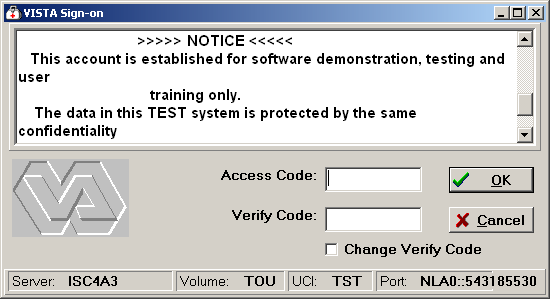 Time-saving TipAlternatively, in the access code box you can enter your access code, a semicolon, and your verify code all at once.  Then press <Enter> or click OK to sign on.Menu ButtonOnce you have accessed the DOR window, the NPPD Detail Display window, or the View Prosthetic Billing Information window, you can return to the Prosthetics Main Menu by clicking the Menu button. Multiple Windows OpenAfter you log on, you can access multiple applications, and you can switch between open applications without having to re-log on and without losing displayed data.  You can keep a window open (any Prosthetics GUI application) by clicking the Menu button, returning to the Prosthetics Main Menu window and opening another application.  Once you have multiple programs open, you can switch back and forth between them and not lose any data.Warning:  If you change servers that you are logged into, then you will lose the data displayed in all open windows.Log OffYou can also sign off the Prosthetics VistA Suite screen by clicking the Close Menu.  The following message displays for you to click OK to continue or Cancel to cancel the log off procedure.Confirmation Message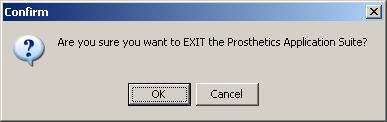 Sign-on PropertiesFrom the Sign-on window, you can also set Sign-on Properties as shown below.Recommendation:  Do not change the settings.  Use this option only if necessary.StepsTo set sign-on properties, follow these steps:StepAction1From the  Sign-on window, click the  icon at the top left corner (to the left of the window title name).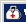 2From the  Sign-on window menu, choose the Properties option.  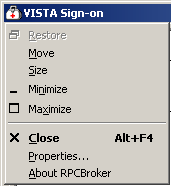 3Set any individual properties you want to change on the Sign-on Properties dialog box, and click OK to save those changes.4To return the properties to their default values, click the Defaults button, and then click OK to save that change.Sign-on Properties window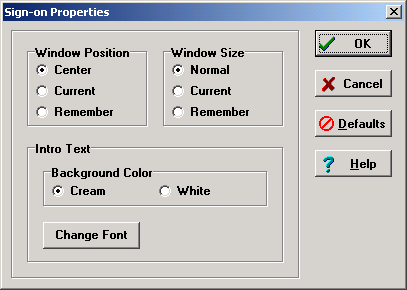 NoteSign-on properties that you save will be used for subsequent sign-ons using this workstation.Window PositionBelow are the window positions as they appear on your desktop.PartFunctionCenter (default)The window will always appear in the center of the screen.CurrentThe current position of the window will be saved and used in the future.RememberEach time the window is used and closed, it will record its position and open in that same place the next time it is used.Window SizeBelow are the window sizes as they appear on your desktop.PartFunction (default)The size of the window as it was designed.  Typically, this is 500 pixels wide by 300 pixels high.CurrentThe current size of the window will be saved and used in the future.RememberEach time the window is used and closed, it will record its size and open with the same size the next time it is used.Color and FontBelow are the text background colors and fonts.PartFunctionBackground ColorYou can set the background color to Cream or White.FontYou can choose any font on your system to use for the Introductory Text.Display dataThe Purchase Order Control window shown below will display consults from the Suspense module that have been entered through CPRS or entered manually.  Open and Pending consults display here for one site or “All Sites” as well as a Purchasing Agent’s responsible SSN range for patients.To access the Purchase Order Control window, click the Processing button on the Main Menu. Purchase Order Control window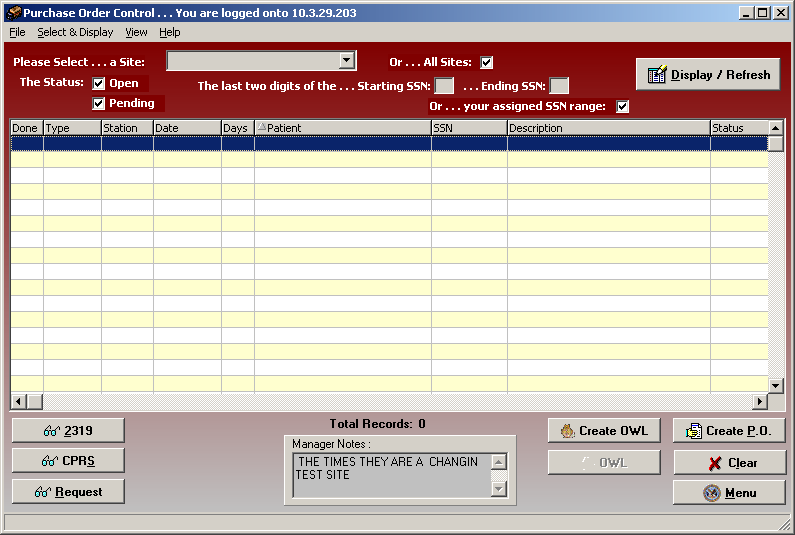 Manager NotesThe new feature, Manager Notes window, displays text-entered notes from a manager that can be displayed to all Purchasing Agents in their group.Create P.O.You will create a  from this window for a specific patient.  Site fieldThe first step to view purchasing transactions is to select a Site.  There is a drop down list to select a specific site or you can select the All Sites checkbox (which is the default setting).  The Site drop-down arrow may display a list of multiple sites for you to select one.  When you click the drop down arrow, the checkmark from the All Sites checkbox disappears automatically.  Recommendation:  It is strongly recommended that you always select All Sites so a consult does not get overlooked.Purchase Order Control window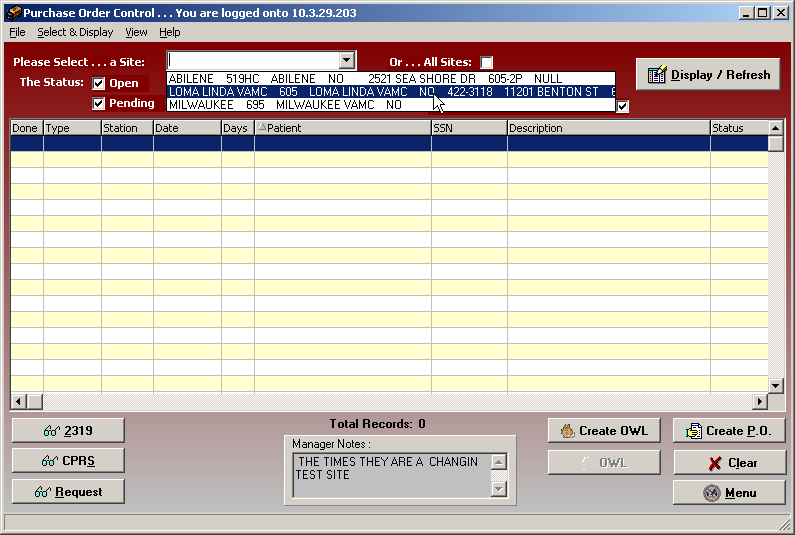 CBOC dataIf you want to view all available suspense entries/electronic consult orders including Community Based Outpatient Clinics (CBOC) data, click the All Sites checkbox instead of selecting your specific site from the Site drop-down list box.  This ensures that the display will include all sites.  For example, the , Wisconsin CBOC will not display when the  site is selected only.  These records display when the All Sites checkbox is selected.Status optionsThe status selections are Open transactions and Pending transactions.  They are both checked by default, but you can deselect one by clicking on it.This is a range of patient Social Security Numbers by the last two digits entered in the Starting SSN field and the Ending SSN field.  When you enter a range, it will display electronic consults or manual suspense entries within that range.  A Purchasing Agent has two choices when entering SSN ranges:  Enter a specific SSN range within your responsible range by entering the Starting SSN and Ending SSN, or Keep the “Or…your assigned SSN range” checkbox checked (which is the default setting).  The SSN range has been entered in the Site Parameters file by employee name.  (See Chapter 1:  Utilities Menu - Site Parameters File for more information.)  If your workload is categorized by the SSN for a specific Purchasing Agent, then you can display entries that are assigned by one Purchasing Agent at a time.Note:  Enter a range of 00 to 99 to view all Purchasing Agents’ SSNs for all patients.  or  checkboxes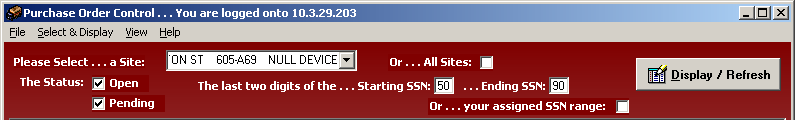 Display buttonClick the Display/Refresh button once you have selected a Site(s), Status and an SSN range.  The transactions displayed depend upon what site was selected, whether you have selected Open or Pending or both statuses as well as the SSN range for the Purchasing Agent.DataThe data that is displayed includes the following:DoneType (Routine, Eyeglass, Manual, Contact Lens and Clone)StationDate (Create date of Suspense entry)Days (Number of days the transaction has remained in Open or Pending status)PatientSSNDescription (of the transaction)Status (Open or Pending)IEN 668Pt IENPurchase Order Control list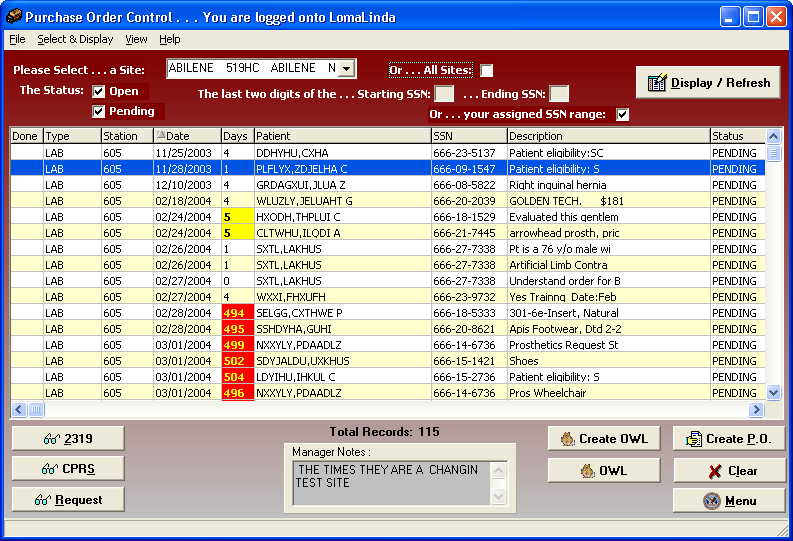 Sizing columnsColumns are sizable on this window, but not movable.  To resize a column, you can place the cursor on the column header borderline until you can view the double-headed arrow.  Then click and drag the column until it is the size you want.  Column sortingYou can manipulate the layout of the view in the Purchase Order Control window for display purposes.  The following can be done for column sorting features:  To enlarge a column, click and drag a cell border.To sort on any column, click on the header to sort it in ascending order. If you click on the same column again, it will sort it in descending order.Refresh dataYou can click the Display/Refresh button to update your window with any new transactions that may have been added into Suspense.If you have changed the sort order, you can refresh your data by clicking the Display/Refresh button again.  Note:  Refresh does not reset any column resizing that has been done.Clear buttonYou can use the Clear button to blank out the window and start over with new display criteria.  Menu buttonThe Menu button returns you to the Prosthetics Main Menu window where you can open additional applications at the same time.2319 buttonYou can display all eight tabs of 2319 data for a patient from this button.  CPRS buttonYou can view a CPRS record for a patient from this button.   Request buttonYou can view a Request (if information is available for that patient) from this button.DoneThe Done column displays a Yes after you have created a purchase order with one or more items on it.  TypeThe Type column displays one of the following record types for the Purchase Order transaction:  Manual Suspense entry or Routine Consult (electronic orders via CPRS including Eyeglass, Contact Lens and Home Oxygen orders).  Clone is also a type of record that may display. StationThe Station column displays the Station Number of the selected Purchasing Agent.DateThe Date column displays the date the consult was entered into Suspense or the manual entry was created in Suspense.DaysThe Days column displays the number of days the transaction has remained in Open or Pending status.PatientThe Patient column contains the veteran’s name, last name first.  All patient transactions for the requested date range appear for Non-Service Connected (NSC) veterans.  SSNThe SSN column displays the patient’s Social Security Number (SSN).DescriptionThe Description column displays the prescription that was entered on the consult or during the manual suspense entry.  StatusThe status displays either Open or Pending.  Records with an Open status are shown in blue.  Pending status transactions are shown in red.2319 ButtonYou can click the 2319 button on the Purchase Order Control window to display the View 2319 window with the following eight tabs:Patient DemographicsClinic Enrollments/CorrespondenceEntitlement Info (not available)Appliance TransactionAuto Adaptive Info (not available)Critical CommentsHISA InformationHome Oxygen2319 button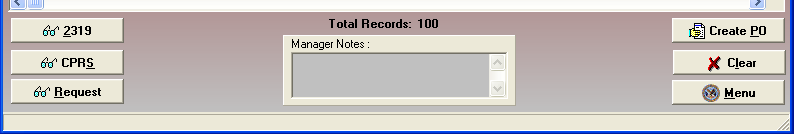 View 2319 window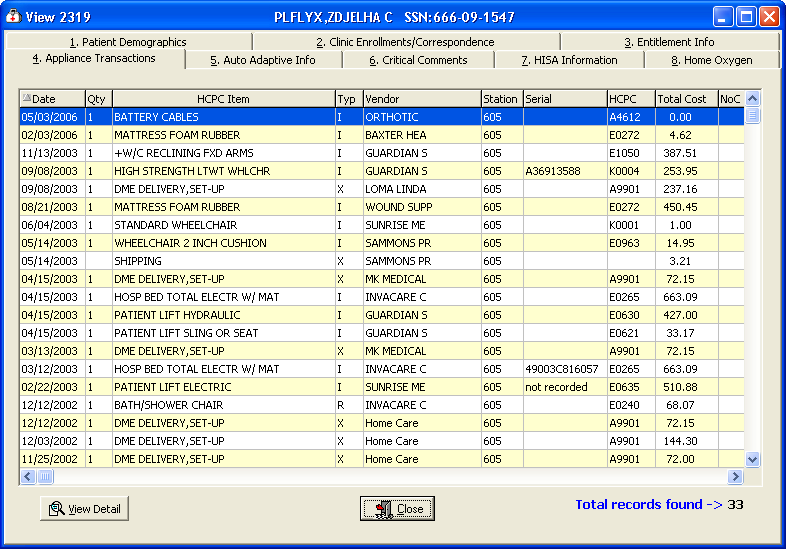 ExitTo exit, click the Close button or the  button in the top right-hand corner.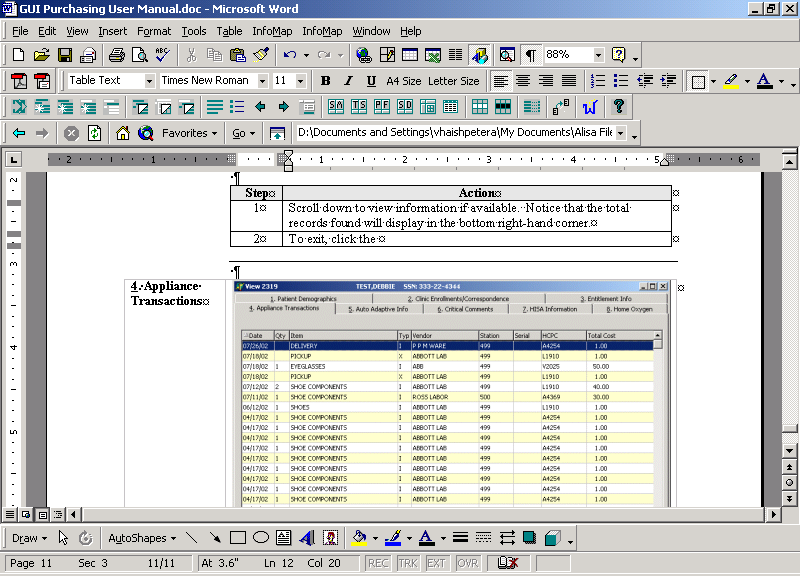 Tab 1You can view the Patient Demographics tab that includes a patient’s benefits, eligibility, next of kin, emergency contact info (if available), and disabilities.Patient Demographics tab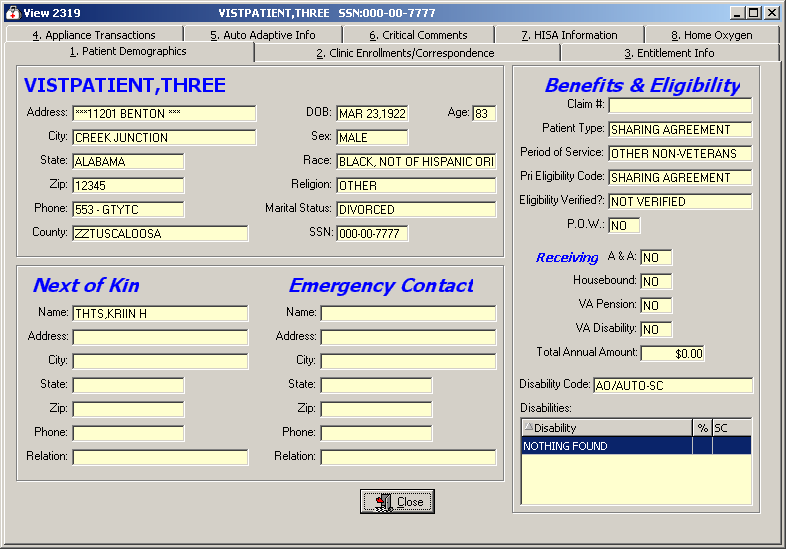 Close buttonTo close this window and return to the main Purchase Order Control window, click the Close button.Demographics dataYou can view the patient demographics for the veteran.  This includes:  Name (in red if deceased, with Date of Death listed above the Date of Birth and a blank age field), address, next of kin, emergency contact information, veteran benefits and eligibility (former Prisoner of War (highlighted in blue if “Yes”), Aid & Attendance, service connected, non-service connected, etc.).Tab 2You can view the Clinic Enrollments/Correspondence tab that includes last movement actions, clinic enrollments, pending appointments, and letters on fileClinic Enrollments/ Correspondence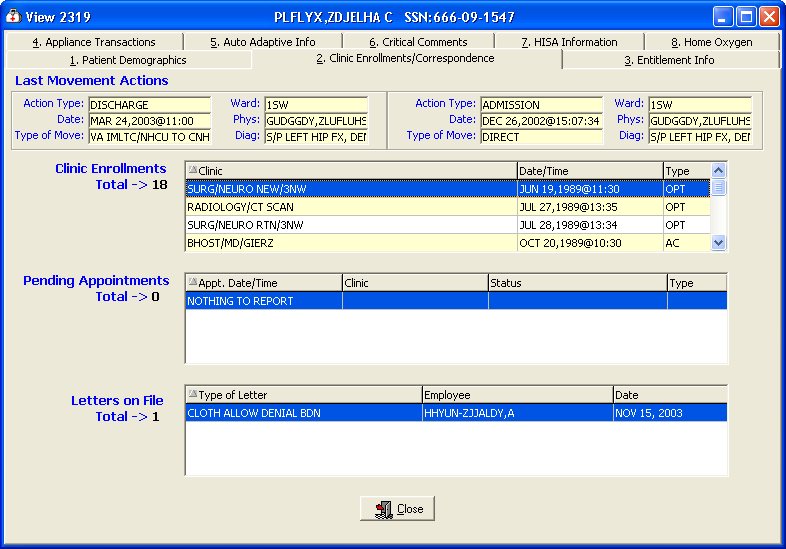 Close buttonTo close this window and return to the main Purchase Order Control window, click the Close button.DescriptionThis second tab details clinic enrollments and correspondence for the veteran.  This includes the following: the last movement actions (i.e., hospital admissions and discharges), clinic enrollments, pending appointments and correspondence letters.  Tab 3The Entitlement Info tab is not available in this version of the Prosthetics application.  This tab details entitlement and loan information for the veteran.  This includes the following:  PSC Issue Card, clothing allowance, items on loan, and items returned.Entitlement Info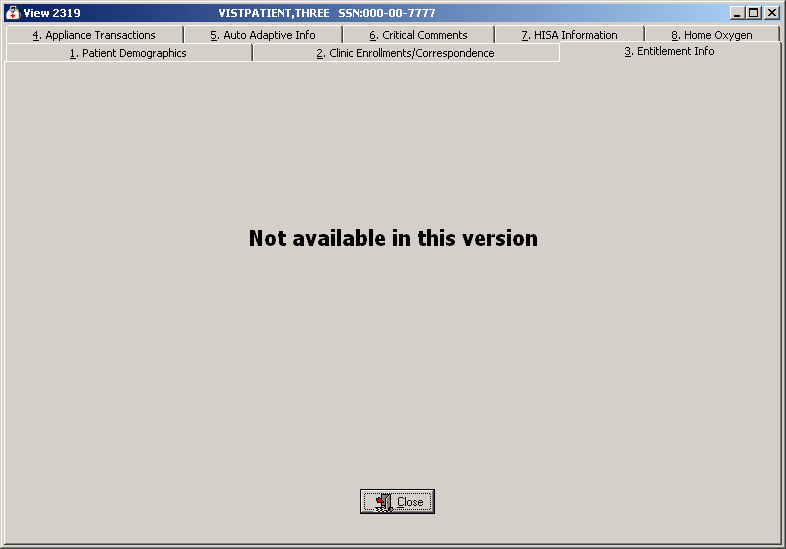 Close buttonTo close this window and return to the main Purchase Order Control window, click the Close button.Tab 4The Appliance Transactions tab displays the following information:Date  (this is the date of the )QuantityHCPC ItemTypeVendorStationSerialHCPCTotal CostIEN 660The total number of records found displays at the bottom.You can click the View Detail button to display the Appliance Transaction Detail window, which includes Appliance Item detail, IFCAP vendor, costs, lab info, historical data, and an extended description.  (See the next page for more info about this window.) Note:  Columns are resizable on this window (not movable).  Appliance Transactions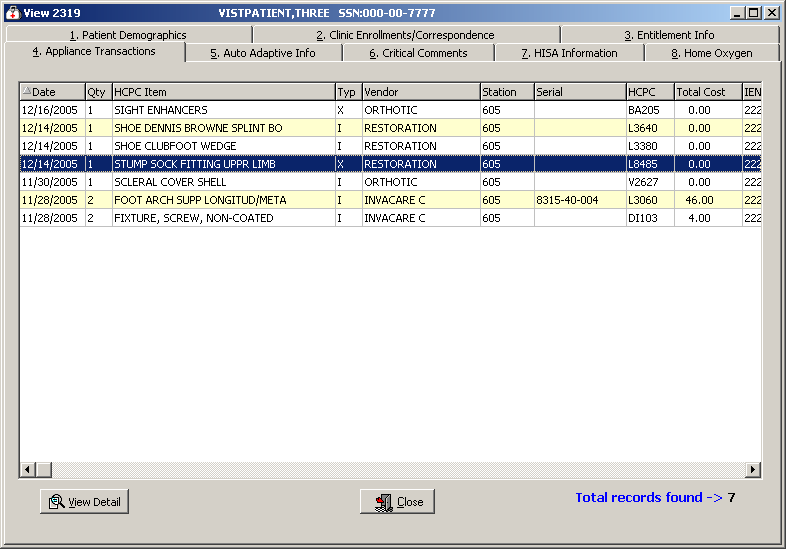 View DetailWhen you select a record and click the View Detail button, the Appliance Transaction Detail window displays as shown below.Appliance Transaction Detail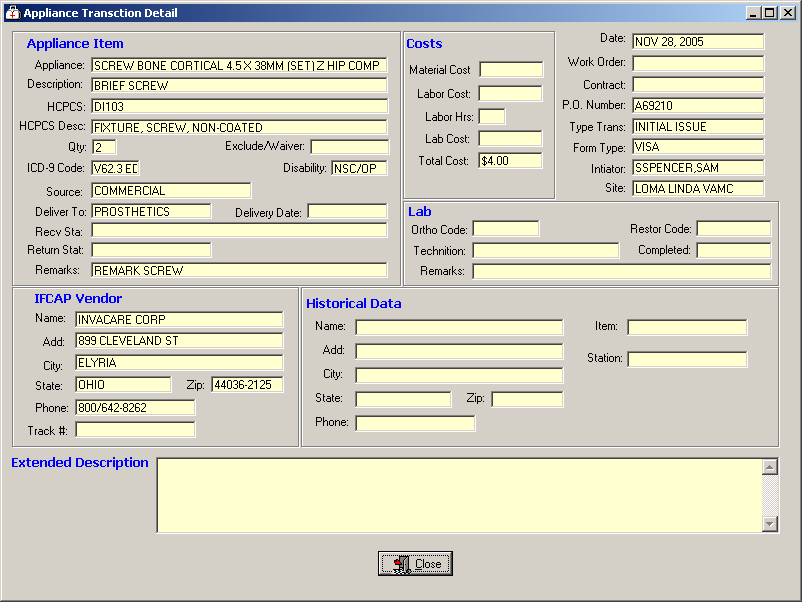 Close buttonTo close this window and return to the main Purchase Order Control window, click the Close button.Tab 5The Auto Adaptive Info tab is not available in this version of the Prosthetics application.Auto Adaptive Info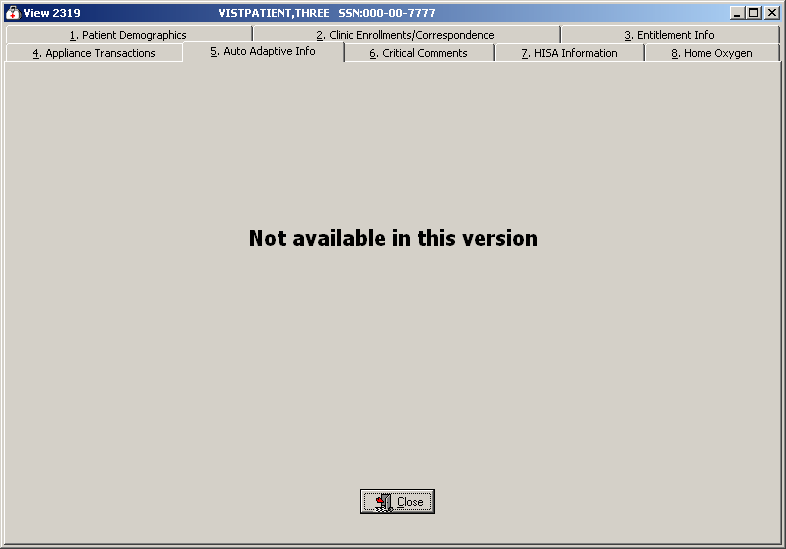 Close buttonTo close this window and return to the main Purchase Order Control window, click the Close button.Tab 6You can view comments in the Critical Comments tab as shown below.Critical Comments window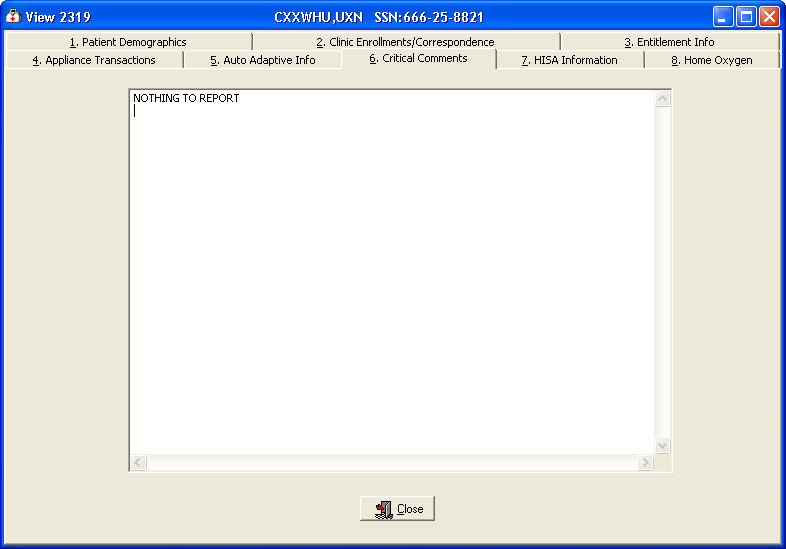 Close buttonClick the Close button to exit the Critical Comments window return to the main Purchase Order Control window.Tab 7On the HISA Information tab, if there is no data for a specific patient, it will state “NOTHING TO REPORT.”This tab details the HISA (Home Improvement Structural Alteration) information including the date, quantity, HCPC item, type, vendor, station number, serial, HCPCS Code, total cost of the item ordered, and IEN 660.HISA Information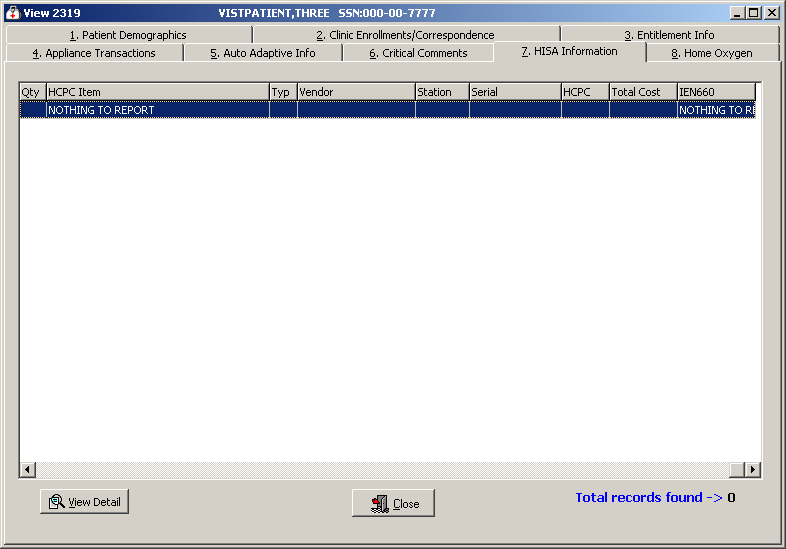 View DetailWhen you select a record and click the View Detail button, the Appliance Transaction Detail window displays as shown below.Appliance Transaction Detail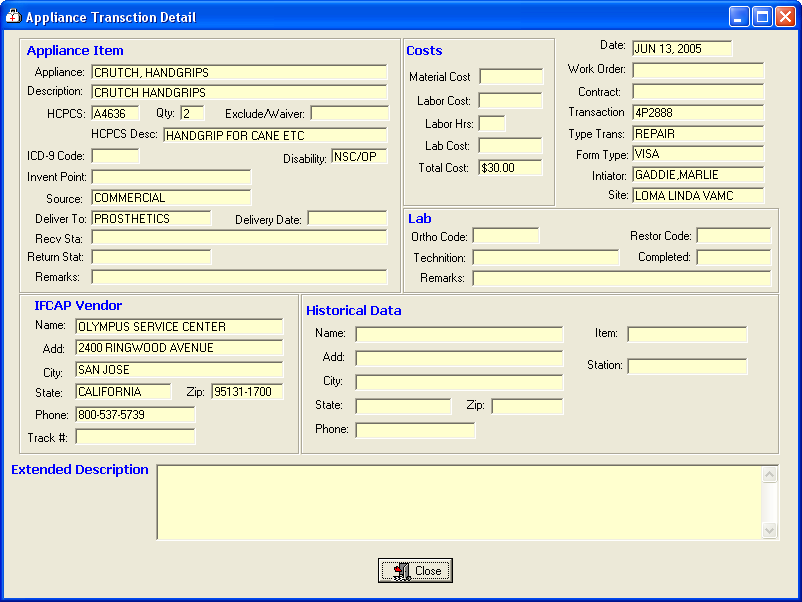 Close buttonTo close this window and return to the main Purchase Order Control window, click the Close button.Tab 8The Home Oxygen tab displays the following information:DateQuantityHCPC ItemTypeVendorStationSerialHCPCTotal CostIEN 660Home Oxygen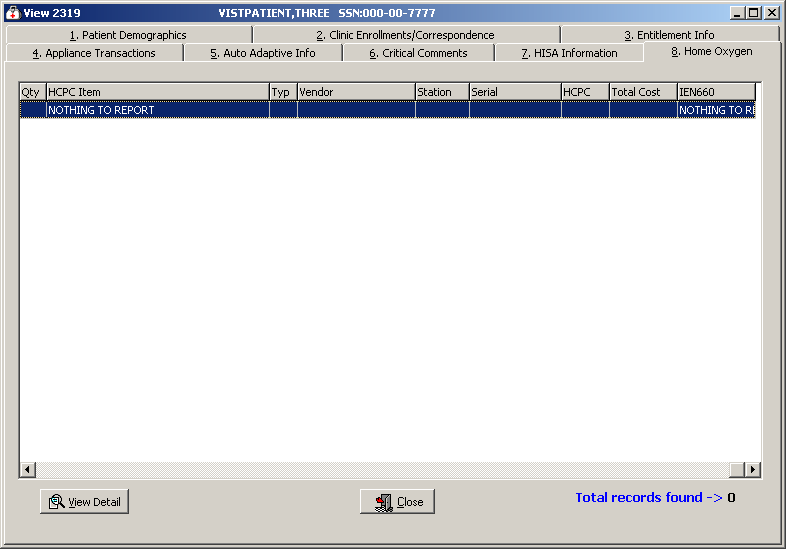 View DetailWhen you select a record and click the View Detail button, the Appliance Transaction Detail window displays as shown below.Appliance Transaction DetailClose buttonTo close this window and return to the main Purchase Order Control window, click the Close button.CPRSClick the CPRS button on the main Purchase Order Control window to display the View CPRS window if information is available.CPRS buttonCPRS Record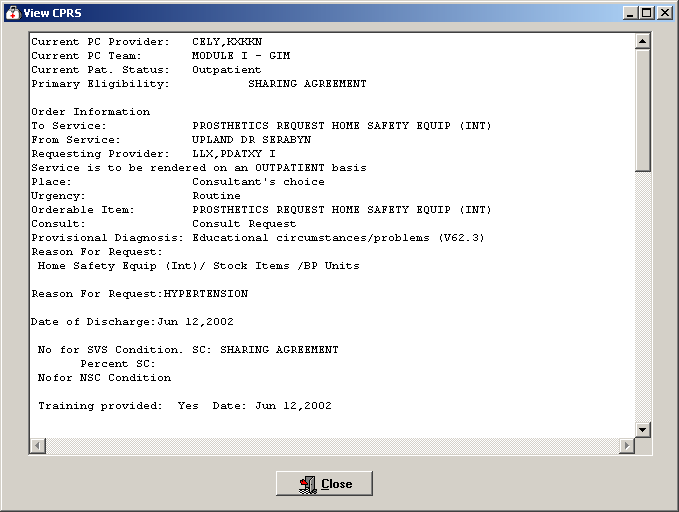 Close buttonTo exit the View CPRS window, click the Close button to return to the Purchase Order Control window.Request buttonClick the Request button on the main Purchase Order Control window to display the View Request window (if information is available) including a description of the item/services, Order/Suspense date, Initial Action and/or Completion date if applicable, and Initial Action or Completion note if available.Request buttonView Request window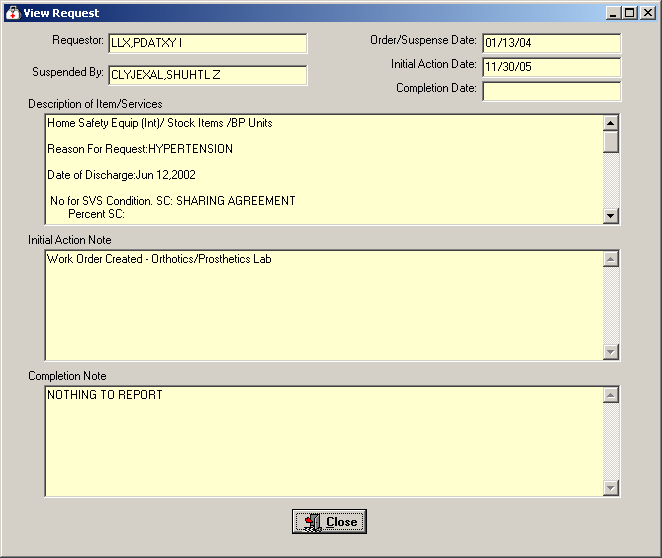 Close buttonTo exit the View Request window, click the Close button to return to the Purchase Order Control window.First stepSelect a patient from the Purchase Order Control window.  Check Eligibility for the patient on the 2319 Patient Demographics tab, and check to see if there are any duplicate orders on the 2319 Appliance Transactions tab.  Then proceed to click the Create P.O. button.Create P.O. button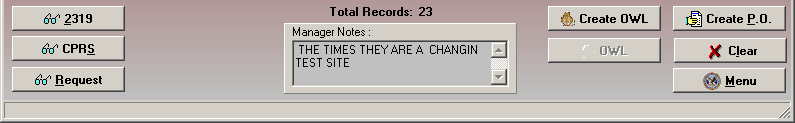 Purchase Order windowThe Purchase Order window displays a two-panel window as shown below. It contains the patient name and SSN in the title bar.The left-side panel is the Policy Panel.  This panel has buttons that display pop-up windows for you to enter and display additional purchase order information.The right-side is the Purchase Order window. Its information fields display data as you complete the information in the Policy Panel pop-up windows. Two-panel Purchase Order windowPolicy Panel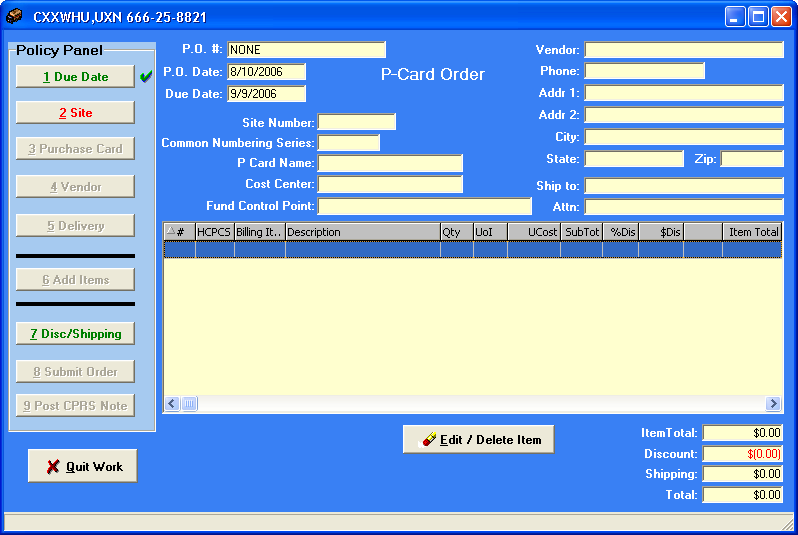 CPRS and RequestYou can also review the CPRS and the Request buttons for a patient before creating a  to update yourself on the patient.More about the Policy PanelYou begin the  process by clicking each button on the Policy Panel in order.  If a button has green text, it is not required to click it (i.e., Due Date button and possibly the Site button) but you can click it to change the default data.  If a button has red text, then it is a required button, and you must click it or you will not be able to proceed to the next button on the list in the Policy Panel.Note: The Site button already has a check in the checkbox in this example because a Site was selected before displaying transactions on the previous window.  You can change the default Site by clicking the button.  The Due Date does not have a checkbox and has a default setting of 30 days from the current date.  You only need to check it if you want to change the Due Date setting.As you click each button on the Policy Panel and fill in information in the pop-up window that displays, the fields in the Purchase Order window will automatically populate with the data you entered in the corresponding pop-up window.Once you select a button on the Policy Panel, notice the checkbox in the Policy Panel next to a button is automatically checked.  This tracks which buttons you have completed in the  creation process.Purchasing Order window fieldsThe fields within the Purchase Order window are populated in the order of the buttons on the Policy Panel.  As you click each button, a pop-up window displays allowing you to enter data that will automatically fill in the fields on the Purchase Order window.First Step on Policy PanelClick the Due Date button on the Policy Panel if you want to change the default of 30 days from the current date.  You do not need to click this button if you want to keep the 30 day default.  If you click the Due Date button, a four-month calendar displays for you to select a due date.  Selecting a due dateThe calendars display with the current date circled in red and the due date marked with a blue ellipse.  You can accept the current date by clicking OK.  You can also change the date by the following methods:Change the…DescriptionDayClick on the actual day of the week in the calendar.  You must select the current date or a date in the future.MonthClick on the month at the top of the calendar to display a list of all months and select one from there.  You can decrease or increase one month at a time by clicking the left or right arrows.YearClick on the year and an up and down arrow button displays for you to increase or decrease the year.Calendars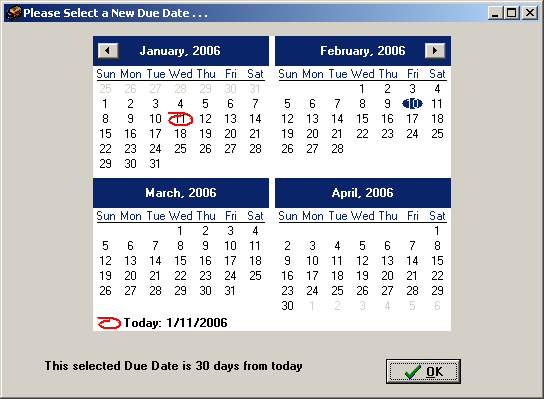 Select a SiteClick the Site button on the Policy Panel.  You can click the drop-down arrow to select a site.  Click OK to display the data on the Purchase Order Control window.  Notice that a green checkmark displays next to the Site button once you have selected an option.Note:  The number in the Common Numbering Series field comes from the Site Parameters file and automatically displays when you select a Site. You can now select a different numbering series, if that is how your site is organized.Site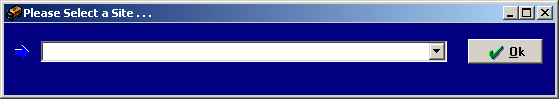 Site ID and Common Numbering Series fields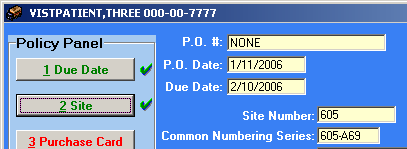 CheckmarksCheckmarks display next to the buttons on the Policy Panel to track which steps you have completed in the  creation process.Add/Edit Patient optionIf you select a patient that is not in the Prosthetics Patient File, a message displays to inform you that you are unable to continue. Click OK to clear the message. Please use the Add/Edit Patient (AP) option to add the patient to Prosthetics.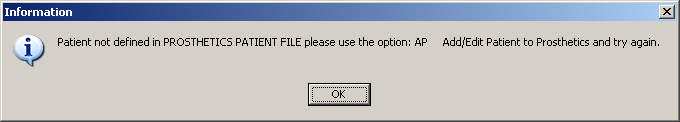 Purchase Card buttonSelect a purchase card by clicking the Purchase Card button on the Policy Panel.  The Please Select a Purchase Card pop-up window displays.  Click the dropdown arrow to display a list and select one.  To select a different Common Numbering Series, click the dropdown arrow. Click Ok.  The window disappears and the data displays in the Purchase Order Control window based on your selection for the Purchase Card number, Fund Control Point and .Note:  Notice that a checkmark displays next to the Purchase Card button. Select a Purchase Card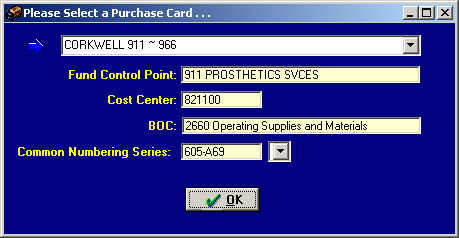  buttonThe  is already populated for you when you select a Purchase Card. is not editable.  P Card Name /  / Fund Control Point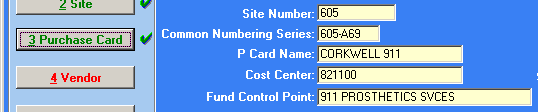  buttonThe  is already populated for you when you select a Site. is not editable.  Vendor fieldClick the Vendor button on the Policy Panel.  Enter a partial spelling (minimum of three characters) of a Vendor and click the drop-down arrow to select one beginning with the criteria that you entered.  Click OK to accept it. After the vendor is selected the following fields cannot be changed: Site, Purchase Card and Vendor.Note: If you do not enter at least three characters of a vendor before you click the dropdown arrow, the list will be empty.  Warning Message:  If you enter a partial spelling search that is not descriptive enough, a warning message dialog box will display.Partial Spelling Search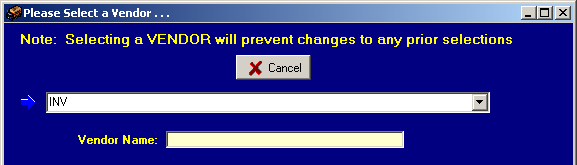 Vendor list 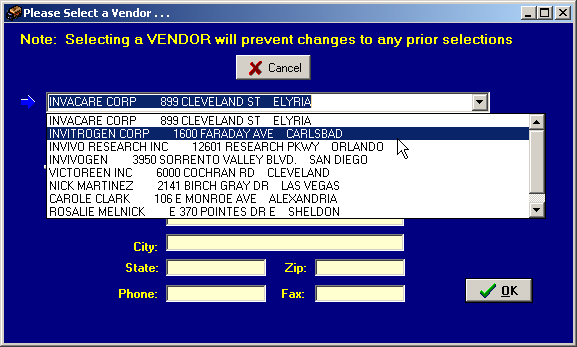 Vendor field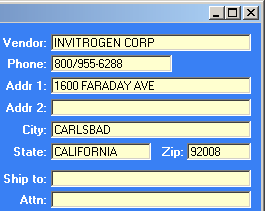 Delivery locationsClick the Delivery button on the Policy Panel.  There are three delivery location options including:  Prosthetics, Veteran, and an Other Location - At This Site option, which is a new option with Patch RMPR*3*90.  Note:  If you choose the Other Location- At This Site option, another pop-up window displays as shown below.Select a Delivery Location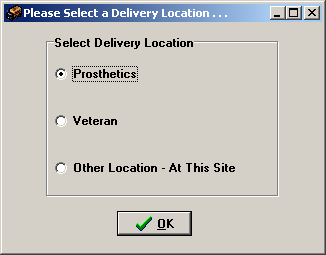 Other LocationYou can enter a free-text description in the blank field (with a maximum of 50 characters) on the Other Location – At This Site pop-up window which is a new feature with this patch.  This helps warehouse employees to determine a delivery location.Note:  This information does not print on a hard copy printout.Other Location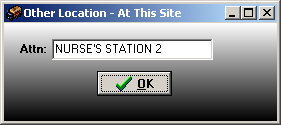 Next StepClick OK to return to the Purchase Order Control window and select the next button on the Policy Panel.Purchase Order ItemsWhen you click the Add Items button on the Policy Panel, the Purchase Order window displays as shown below.  The Purchase Order number, patient’s name and SSN display at the top.  This window provides multiple steps to add information when adding one or multiple items to the Purchase Order.Add Items button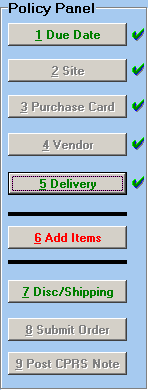 First StepOn the Purchase Order window, you MUST select a Type of Transaction as either New/Replace, Service/Repair or Rental Item.  Note:  These three transactions types have been consolidated from four types with this patch.  Second StepThe Patient Category (SC or NSC) radio buttons are displayed.  This is an enhanced feature with this patch that has been consolidated into two options.  You MUST select either:  SC (Service Connected) or NSC (Non Service Connected).Note:  If there is a SC Disability, it will display in the box at the top.  There is no longer any additional selection of eligibility for the Special Category.Purchase Order window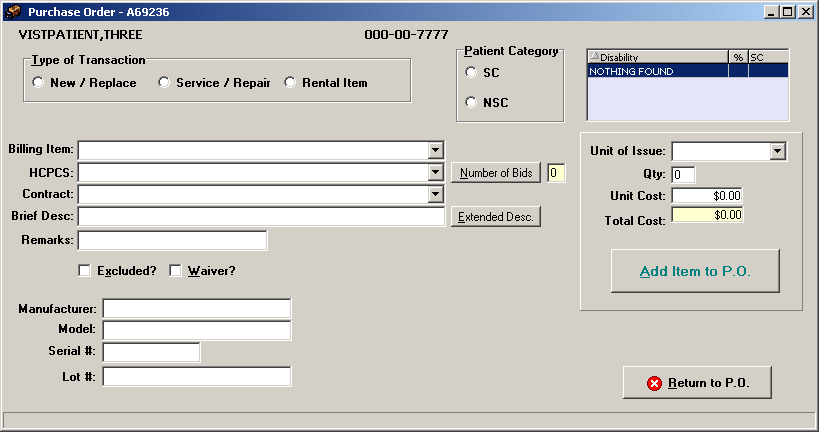 Note:  You can use the Tab key to tab from one field to the next on this window.  You can also use the spacebar to check a checkbox.Billing ItemYou can select the Billing Item by entering partial spelling search criteria with a minimum of three characters.  You MUST enter a partial spelling to begin your search.  Once you type the initial search value, you can click on the drop-down arrow and a list will display.  From this list, you can scroll to select an option.  Note:  This billing information does not display on the 2319 nor does it print on the Purchase Order.  It is only for billing purposes.Purchase Order window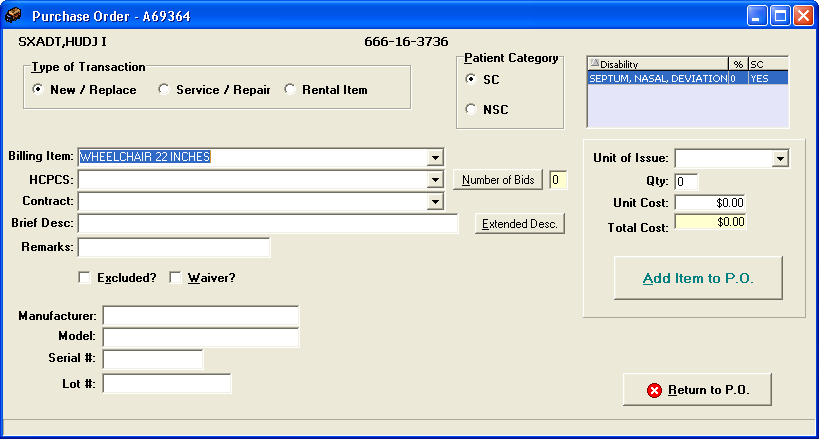 HCPCS Criteria SearchYou MUST enter a partial spelling of the HCPCS Description (or HCPCS code or synonym) to begin your search.  Once you type an initial search value, you can then click on the drop-down arrow and a list will display.  From this list, you can scroll to select an option.  If you know the code, you can enter the entire HCPCS code.Note:  The search criteria must be for a valid HCPCS code.Number of BidsClick Number of Bids to enter a bid on this item. The maximum number of bids on an item is 3. For certain HCPCS (e.g., HISAS, HISAN), this window will automatically open for your selection. It should be used whenever you receive a bid for a prosthetic item.ContractYou can select the Contract information by clicking the drop down arrow to begin your search.  Once you type an initial search value, you can then click on the drop-down arrow and a list will display.  From this list, you can scroll to select an option.Note:  The Contract information is tied to the Vendor in the Vendor file and will display according to the Vendor that was selected.Brief DescriptionYou can enter a Brief Description in the free-text field (with a maximum of 60 characters) which prints on the purchase order.   You can also (optionally) add free-text Remarks.  If you would like to enter an extended description, click the Extended Description button.  See below for more information.Extended DescriptionNotice as the Extended Description window shows below that you can type in a free-text extended description (of unlimited maximum number of characters).  This information appears on the printed .Extended Description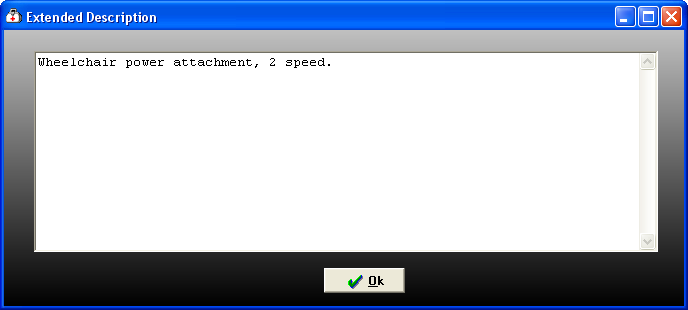 Purchase Order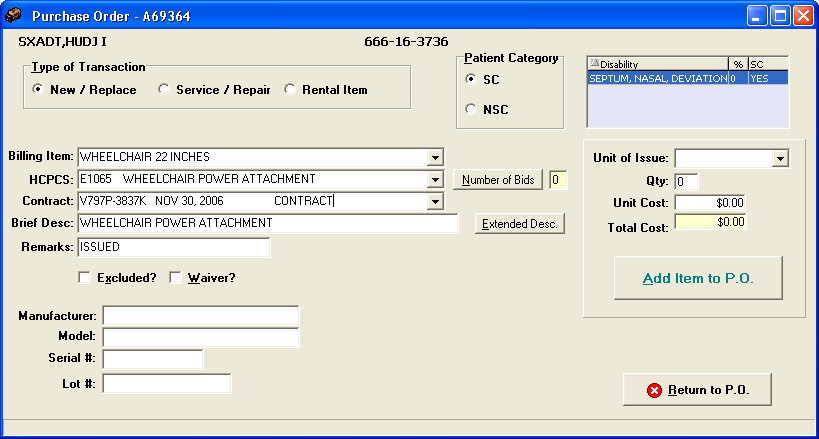 RemarksYou can enter free-text information up to a maximum of 30 characters in the Remarks field.Extended and WaiverThere are two NEW prompts shown below.  You can click the checkboxes if the item is considered excluded or has a waiver.  (You can also use the spacebar to select one of the checkboxes after using the Tab key.)If you forget to select the Excluded or Waiver checkboxes in the creation of the , you can go into the Roll and Scroll Enter Waiver or Excluded Notice (EW) option and enter the information afterwards.  Purchase Order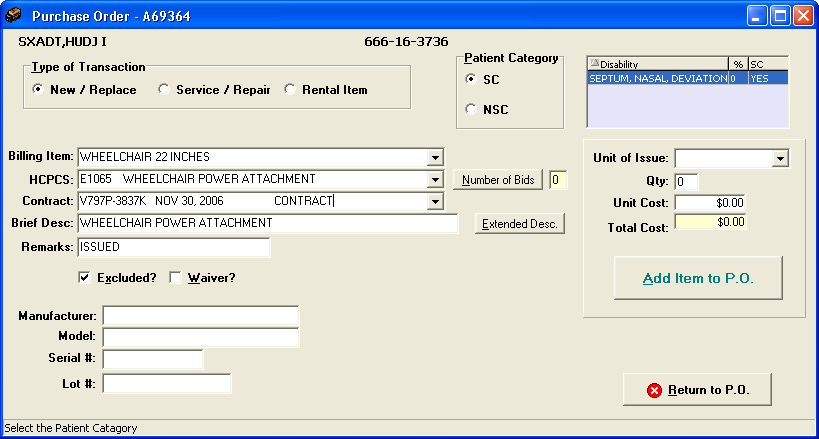 Optional fieldsThe following fields are optional:Manufacturer (with a maximum of 30 characters)Model (with a maximum of 30 characters)Serial # (with a maximum of 15 characters) # (with a maximum of 30 characters)This information prints on the Purchase Order.  Unit of IssueYou can select a Unit of Issue from a drop-down selection list.  Enter a partial spelling search of one character minimum.Qty and CostYou can enter the Quantity and Unit Cost of the item you are adding to the Purchase Order.  Notice that the Total Cost will be calculated automatically for you when you click in that field.  You can also use the Tab key to view the Total Cost.Add Item to  button – REQUIRED!!REQUIRED:  Once you have entered all the correct information for the Item, you MUST click the Add Item to P.O. button.  This button will appear double lined or highlighted to remind you to click it.  The information disappears from this Purchase Order window to allow you to add more items if necessary.WARNING:  If you click the Return to P.O. button before you click the Add Item to P.O. button, you will LOSE all the data that you have entered for that specific item.Purchase Order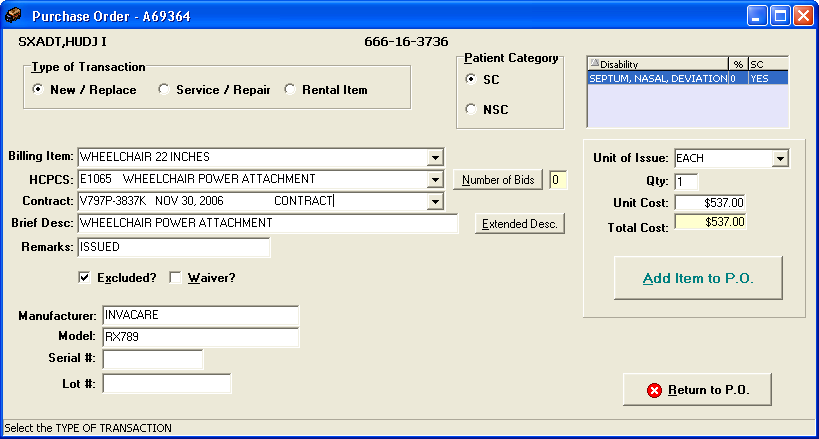 Return to P.O. buttonAfter you click the Add Item to P.O. button for all the items you want to add to this Purchase Order, then click the Return to P.O. button.  The Purchase Order Control window displays where you can verify that the item(s) has been added to the Purchase Order.  Warning: Do NOT click the Return to P.O. button before the Add Item to P.O. button as the data will disappear and you will have to re-enter it.Return to P.O. button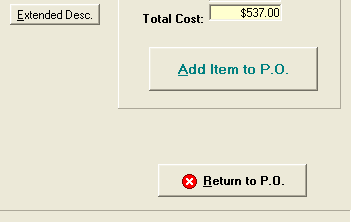 Item ListNotice below the list with the item added in the display.  It carries over the information that you selected from the Purchase Order window.  You can add more items by clicking the Add Items button as many times as necessary.Add Items button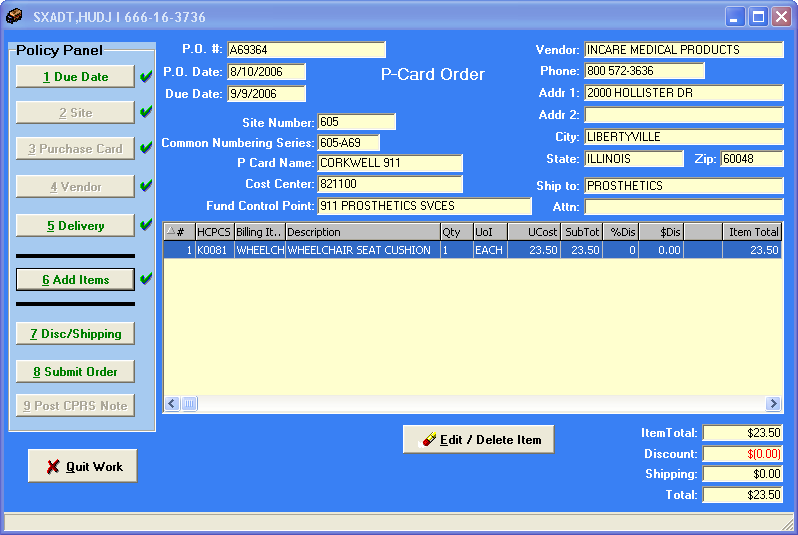 Item ListYou can edit a line item or delete a line item by clicking on it and clicking the Edit / Delete Item button.  You are returned to the Purchase Order window to make your edit or deletion.  Edit / Delete Item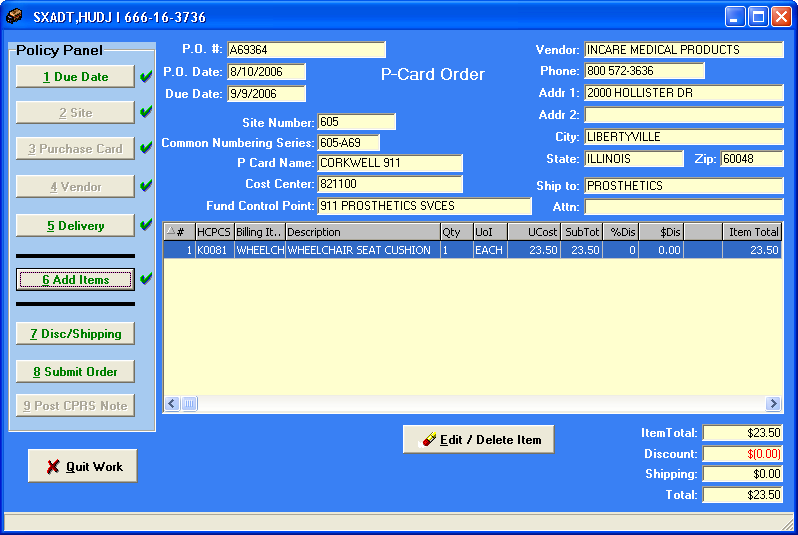 Delete or Edit an ItemOnce you have made edits to the Item that you are adding, click the Update Item button.OR – Once you have verified the item you want to delete, click the Delete This Item button.THEN – Click the Return to PO button.  This will save the edits that you have made as well as the deletion. Purchase Order window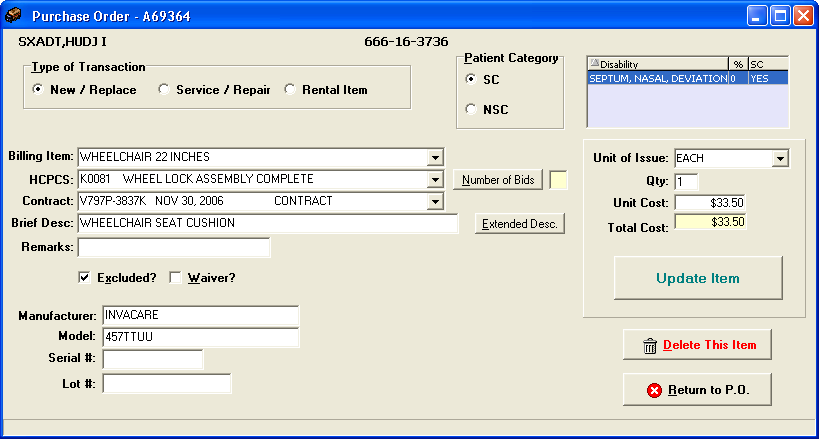 Discount/ Shipping (Optional)Click the Discount/Shipping button on the Policy Panel.  Enter the Discount percentage for the item you are ordering and the Shipping amount (if applicable).Click the OK button to add the Discount and the Shipping to the order.Add Discount and Shipping Charge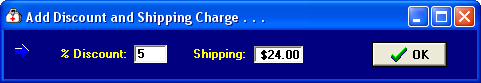 Discount and Shipping amounts shown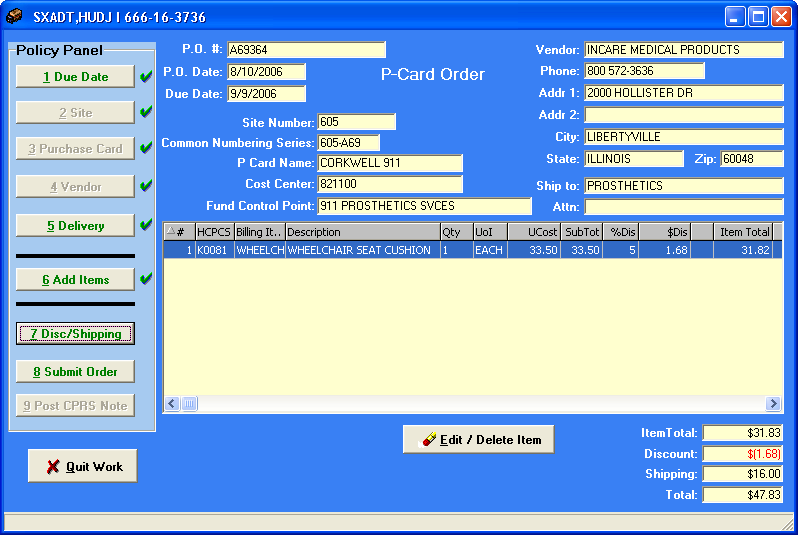 Print The PO will print automatically once you submit the . The PO can print on both Windows printers and  printers. You can select a different printer by either clicking Windows Printer or selecting a VistA Printer from the dropdown list.SignatureClick the Submit Order button on the Policy Panel.  Enter your Electronic Signature and click the Send PO button.Enter Your Electronic Signature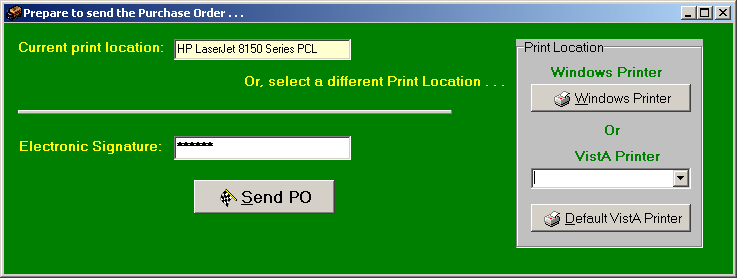 Complete orderClick the OK button on the Confirmation window as shown below.  This window displays the current status of the  as either Pending or Complete.Confirmation Window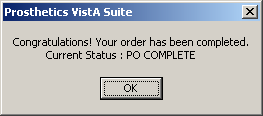 Insufficient FundsIf your purchase card does not have adequate funds to cover the purchase order, you will get the message below. You can get more funds allocated to the purchase card and continue the process.Insufficient Funds Window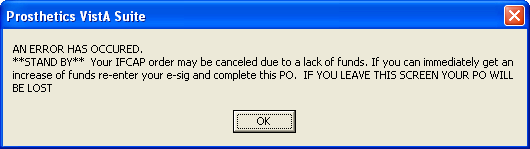 Close the orderClick the Post CPRS Note button on the Policy Panel when you have entered all the necessary information for the item you are ordering.  The Post Note to CPRS pop-up window displays as shown below.NOTE:  By posting your note in this new method, you have automatically linked your transaction to the consult and created your patient care encounter.  No further linking is necessary! Post Note to CPRS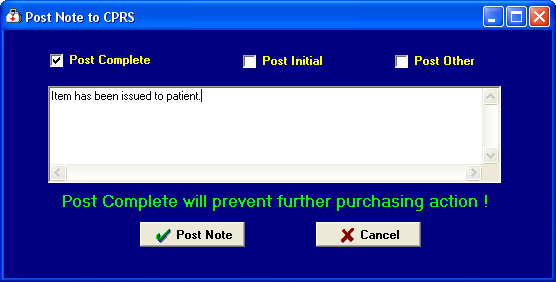 Post CompleteYou have three checkboxes to choose a selection for your note-to-be: 1) Post Complete, 2) Post Initial and 3) Post Other.  Last, click the Post Note button.Click the Post Complete checkbox (if applicable), and enter a note in the free-text box area (optional) which has unlimited amount of space to enter a note.  This checkbox places the transaction from a PENDING status to a CLOSED status.Click the OK button to process the completion.  Continue to the next page.NOTE: When you select Post Complete an encounter is created.Post Initial and Post OtherIf you select the Post Initial checkbox, this places the transaction from an OPEN status to a PENDING status.  The Post Other checkbox will put the transaction in a PENDING status if it is in an OPEN status or will keep it at PENDING if that is the current status.Complete orderWhen you have completed the process to posting the CPRS note, you will receive the following two pop-up messages.  If you selected the Post Complete checkbox, the first pop-up displays as shown with the Closed status for the suspense entry.Click the OK button to finalize the order.Closed Suspense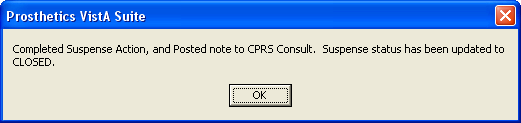 Post InitialWhen you click the Post Initial checkbox, the status of the suspense entry changes from Open to Pending status.  The popup window will display as shown below.Post Initial Popup window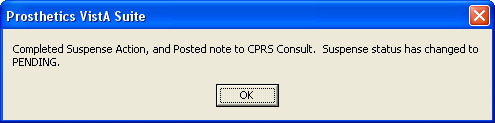 Done columnThe Purchase Order Control window returns after you have completed the purchase order creation process.  Notice that the Done column displays “Yes” in it.The status of the transaction will be updated from Open to Pending or from Pending to Closed.  WARNING:  If you click the Refresh Button, the Done column will refresh and the transactions that you have completed will disappear from the list as they now have a CLOSED status.  Purchase Order Control window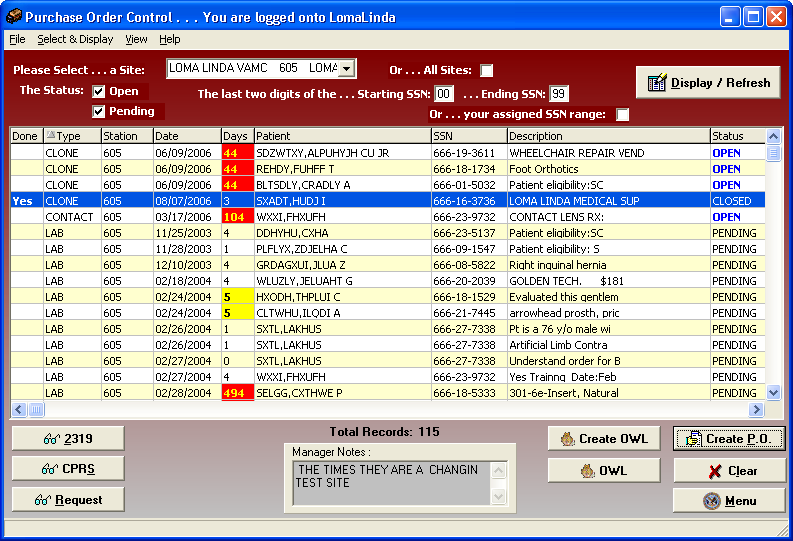 Exit the ApplicationYou can exit the application by first clicking the Menu button on the Purchase Order Control window.  Then click the Close button on the Main Prosthetics window:  When the Confirmation window displays, click the OK button to exit.Confirmation window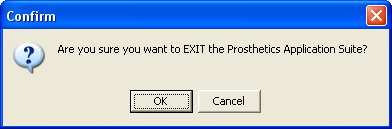 Cancel buttonIf you click the Cancel button, you will remain in the application and can continue to work.Reprint Below is a reprint of the  number:  0U7820.Purchase order reprint optionSelect Transaction or Patient Name: 0U7820  2-15-2005PROSpatient,one Y EYEGLASSES-PRESWould you like to print the Privacy Act Statement? Yes//   (Yes)Would you like to print a Patient Notification letter? No//   (No)DEVICE: HOME//   INCOMING TELNET    Right Margin: 80//                     OMB Number 2900-0188          #: 0U7820IntroductionThis section covers the National Prosthetic Patient Database (NPPD) Detail Display feature.  Prosthetics users will be able to do the following with this patch:Search for data and display data by a range of dates.Sort and rearrange the view; display data in a custom view.Print the display.Convert the display into a Microsoft Excel file (for more complex sorting capabilities).Data displayedThe data that is displayed on this window includes the following:SiteDate (Suspense entry date)Type of transaction (I=Initial/New and X=Repair)Form type (Stock Issue, Purchase Card, 2237, Other)Patient nameSocial Security NumberIENBrief descriptionHCPCS code and descriptionNPPD codeInitiator nameSuspense Initial Action dateCostQuantityVA or CommercialVendor nameGrouper number (from AMIS)Date/CalendarsAfter you have successfully signed on to  and the NPPD Detail Display window appears, you must select the date range that you want to view.  Enter a Beginning Date and an Ending Date by clicking on the drop-down list boxes next to the respective fields.  A calendar displays as shown below. You can also click the File menu and the Select Beginning Date or Select Ending Date option.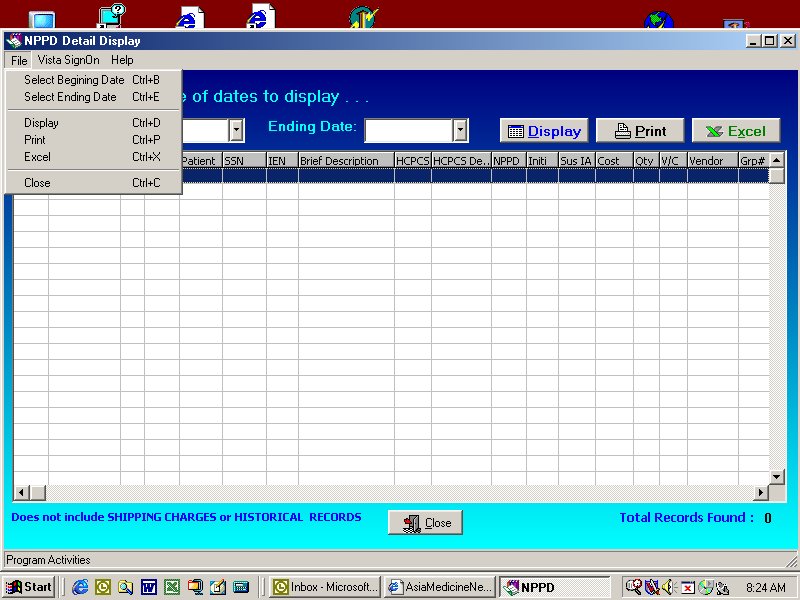 Shortcut:  Press the <Ctrl> key + <B> key for the Beginning Date and the 
<Ctrl> key + <E> key for the Ending Date to display the respective calendars.Calendar for date range selection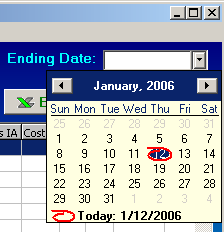 Selecting a date rangeThe calendars display with the current date circled in red shown at the bottom of the calendar.  You can accept the current date by clicking on it.  You can also change the date by the following methods:Change the…DescriptionDayClick on the actual day of the week in the calendar.MonthClick on the month at the top of the calendar to display a list of all months and select one from there.  You can decrease or increase one month at a time by clicking the left or right arrows.YearClick on the year and an up and down arrow button displays for you to increase or decrease the year.Number of Day RestrictionsYou are restricted to a date range of less than 100 days.  If you select a date range outside of this 100 day parameter, the following dialog message box displays:Date Range Message box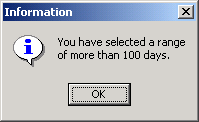 Start Date before End DateIf you accidentally entered an incorrect date range, you will receive a warning message.  For instance, if you enter a start date that is after the end date, the message below will display.  Click the OK button and reselect your date range.Start/End Date Message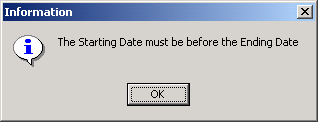 Display the dataOnce you have selected the date ranges, click the Display button to reveal the data within that date range.  (You can also click the File Menu and the Display option.)Shortcut:  Press the <Ctrl> key + <D> key.Changing the display of the data…You can manipulate the layout of the view in the NPPD Detail Display window for both viewing as well as printing purposes.  You can manipulate the view of the data as follows:To move a column, click and drag on a column header to another location.  To enlarge a column, click and drag a cell border.To sort on any column, click on the header to sort it in ascending order. If you click on the same column again, it will sort it in descending order.NPPD Detail Display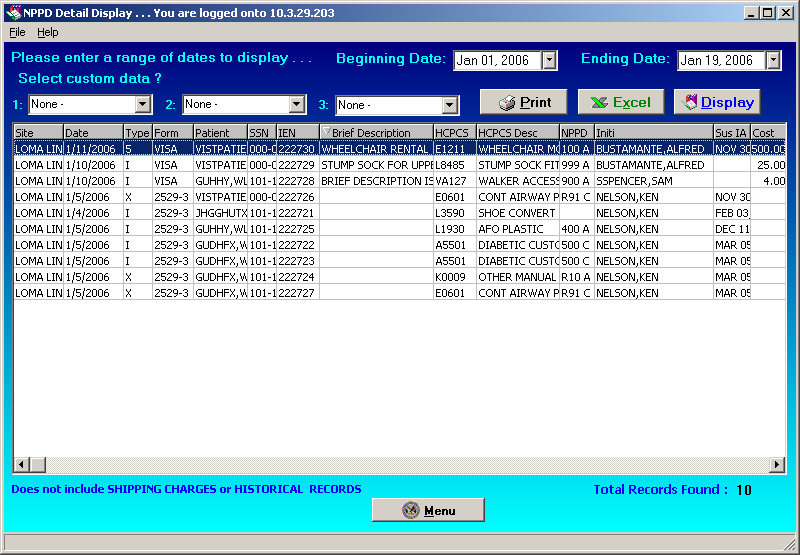 Patient confidentialityThe Patient column and the SSN column have been shortened due to patient name and SSN confidentiality issues in documentation.  Custom DataThe Select custom data? drop-down lists allow you to select new columns to display.  They also would convert into a Microsoft Excel file.  These are optional prompts as you are not required to select any options.  This is the main file for prosthetic purchasing transactions.  This file is also the permanent record for the patient VAF 10-2319 of items issued to the veteran.This list gives you the option to add information that was entered during the purchase order creation process to your NPPD Detail Report.  For instance, if you added a Waiver or Excluded, you can view that data here.Note:  Custom data will display in the column to the right and you will have to scroll to the right to view it. If you do not see the new column, click the Display button. Select Custom Data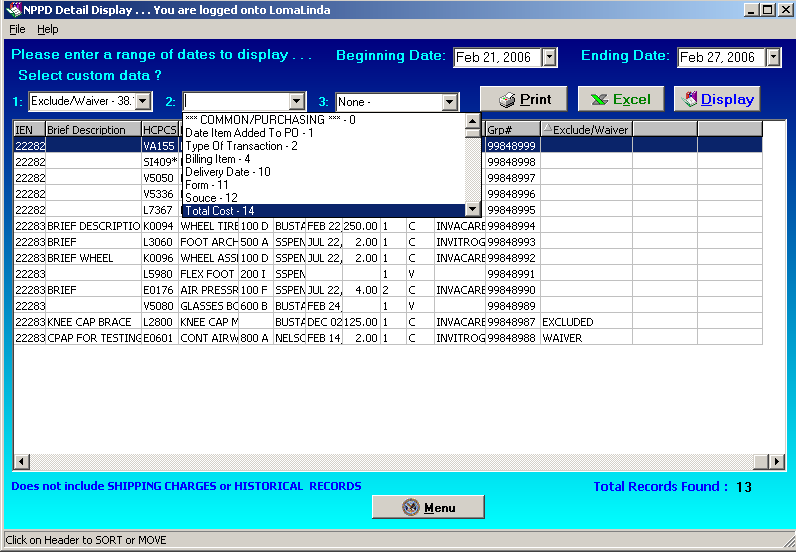 MS ExcelIf you selected custom data and convert it to an MS Excel file (using the Excel button), you will view the custom data on the Excel spreadsheet as you scroll to the right.Data fieldsBelow is a list of the Custom Data fields and a description of each.Print the dataYou can print the NPPD Detail Display data.  Click the Print button to send this data to your local printer, and click OK on the Print dialog box.  (You can also click the File Menu and the Print option.)Shortcut:  Press the <Ctrl> key + <P> key.The layout of the print will be the same as the display.Note:  You can select a printer to print the NPPD detail.  Change to LandscapeRecommendation:  You should change the format of the printout from Portrait to Landscape to print all the columns on the same page.   StepsTo change the print format, follow these steps:StepAction1Click the Print button on the NPPD Detail Display window.  2Click the Properties button (to the right of the Name field) on the Print dialog box.  Shortcut:  Press the <Alt> key + <P> key.3Continue to the next page.Print dialog box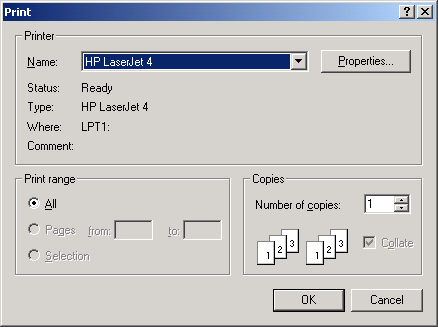 Layout TabYou can change the format of the printout from the standard Portrait format to Landscape on the Layout tab. Steps (continued)To continue to change to the Landscape format, follow these steps:StepAction4Click the Layout tab on the Properties dialog box (usually shown as a default view).  5Click the Landscape radio button to change the format.  Shortcut:  Press the <Alt> key + <L> key.6Click OK or press <Enter.>Landscape Radio button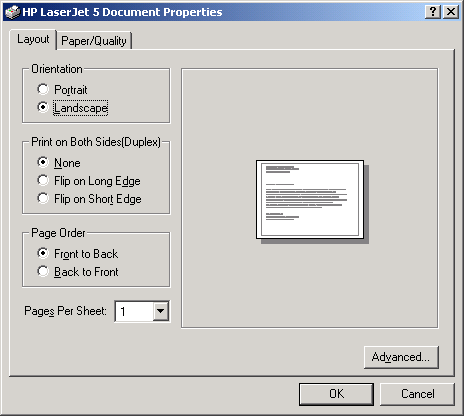 Last stepWhen you return to the Print dialog box, click OK again, and it will print your output.  You can print multiple copies if necessary. Excel ButtonClick the Excel button on the NPPD Detail Display window to launch Excel and display the current data.  (You can also click the File menu and select the Excel option.)Shortcut:  Press the <Alt> key + <X> key to launch MS Excel.Note: This feature creates a temporary Excel .CSV file in the folder selected. The default folder is C:\NPPDDownload (which is automatically created).  The file name is based on the date range.Example:  Jul 02, 2006_Aug 10, 2006.csvPrior to the display, you are notified that the information about to be exported may contain Patient Identifiable Information.  StepsTo export data to Excel:StepAction1Click the Excel button on the NPPD Detail Display window. Shortcut:  Press the <Alt> key + <X> key. 2Click the OK button on the security reminder.3Continue to the Select Directory window.Security Reminder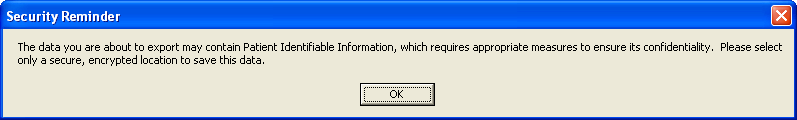 StepAction4Navigate to the desired directory and select OK .(Click Cancel to exit or Help to view the help pages associated with this functionality)  Select Directory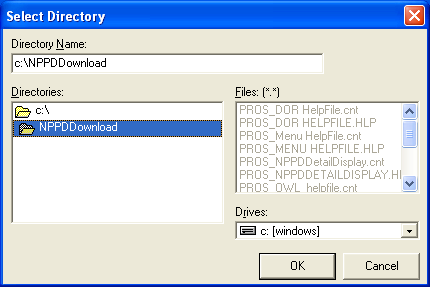 StepAction5Navigate to a secure location where the temporary Excel (.csv) file will be stored and then select OK .  Excel will open and display the data. MS Excel data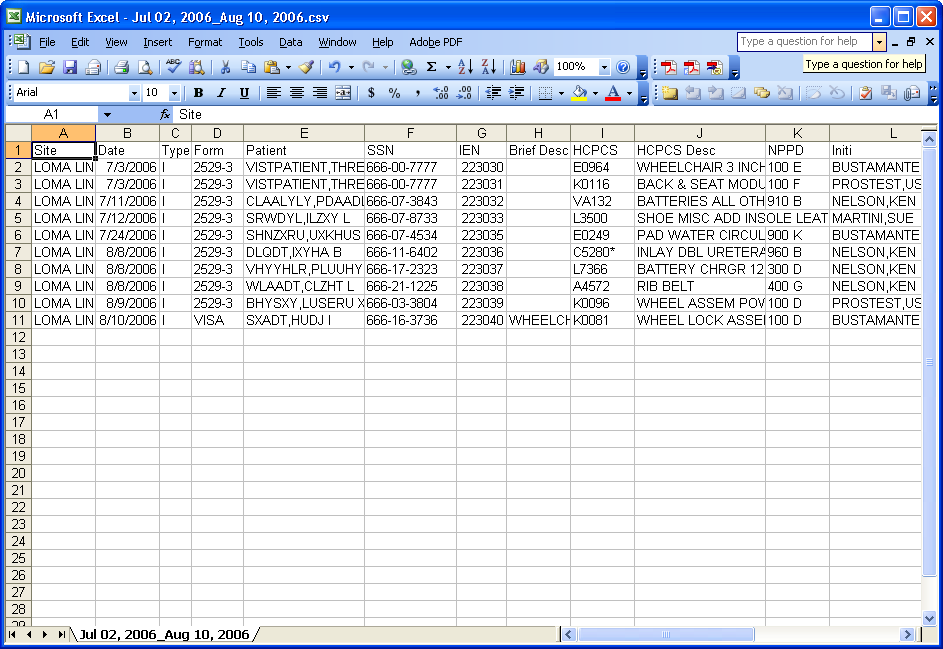 StepAction6This is only a temporary file so if you wish to save the data you must select File, then Save As, then change the name of the file.Note: To save the file, you must change the filename from the default. If you accept the default file name, it will be deleted when you close the NPPD window.Temp file locationShould you wish to check the location of the temp file, it displays on the NPPD Detail Display window right above the Excel button.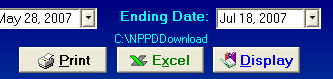 **Note**You will be unable to export another report to Excel or navigate away from the NPPD Detail Display window until the current Excel (.csv) file is closed.  Attempting to do so without first closing the file will result in one of the following errors depending on what action has taken place. If you do save a file with Patient Identifiable Info in it, don’t forget to delete it when you no longer need it.  Attempting to Open another report with temp file still open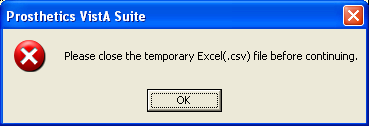 Attempting to navigate away from the NPPD Detail Display window with temp file still open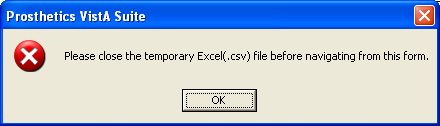 Exit the WindowYou can exit the application by first clicking the Menu button on the NPPD Detail Display window.  This closes the NPPD Detail Display window.NPPD Detail Display “Menu” button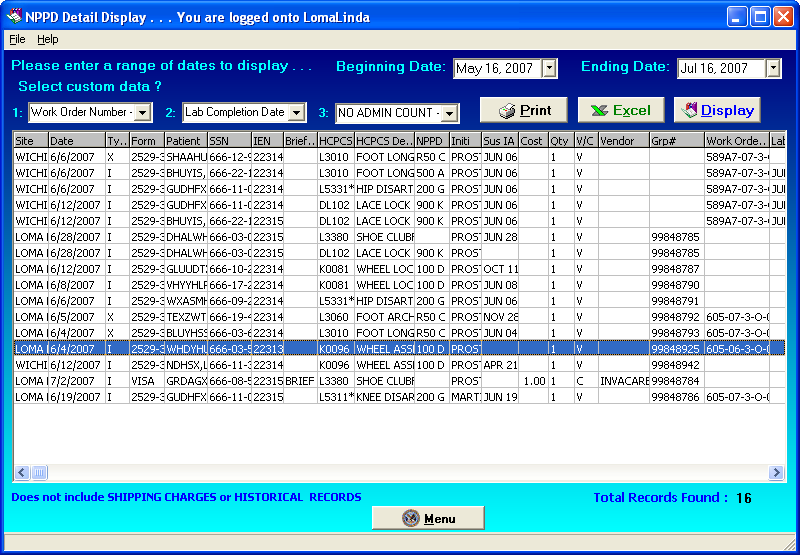 Exit the ApplicationThen click the Close button on the Prosthetics Main Menu window:Main Menu “Close” button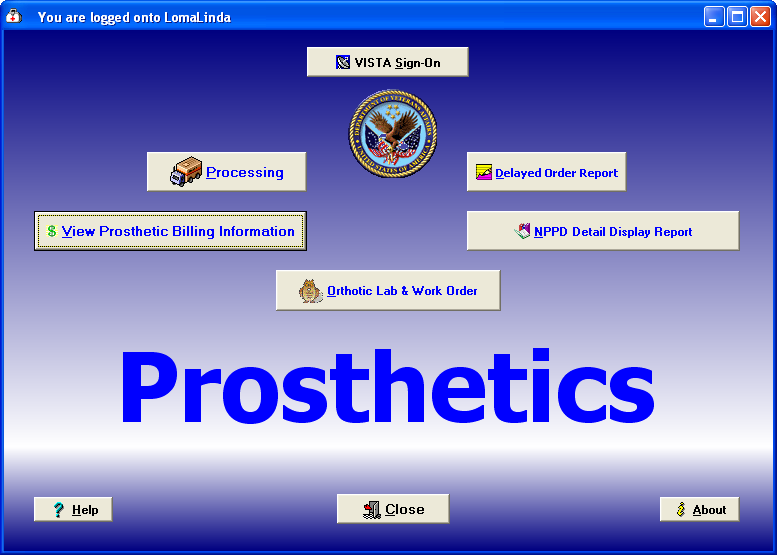 Confirmation windowClick OK on the confirmation window to close the Prosthetics VistA Suite. 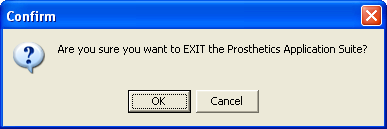 Cancel buttonIf you click the Cancel button, you will remain in the application and can continue to work.IntroductionThe Delayed Order Report (DOR) User Manual corresponds to Patch RMPR*3*59.  This patch provides Prosthetics GUI (graphical user interface) windows for the Delayed Order Report (DOR) feature.  Note: Using this feature requires basic MS Windows skills.Prosthetics users can do the following with this patch:Search for and display manual suspense entries/electronic consult (CPRS order) data by one or all sitesDisplay data using one or multiple statuses (Open, Pending, Cancelled or Closed)Use a starting date for Closed and Cancelled records to display dataSort and rearrange the view; display data in a custom viewPrint the displayConvert the display into a Microsoft Excel file (for more sorting capabilities)Working DaysA delayed order is counted in Working days not Calendar days.  This does NOT include Saturdays and Sundays or Holidays!!!Record StatusThe Status column shows the following status types:OpenPendingClosedCancelledStatus cycleThe Initial Action Date displays the date of the first action taken on the suspense entry/electronic consult (CPRS order) record.  This changes the status from OPEN to PENDING.  An order remains in PENDING status until it is fulfilled and then changes to a CLOSED status.Note:  The status can change from OPEN to CLOSED if the order has been fulfilled upon the initial action.Keep in mind that when creating the first action note, the status changes from OPEN to PENDING and when creating the second or additional action note(s), the status remains PENDING.  Only when a record is completed does the status change to CLOSED.When a complete note is posted, all action has taken place for a requested Prosthetic item or service.  When you post the complete note, the status on the record changes from PENDING (if action has previously taken place on the request) or OPEN to a CLOSED status.Work Days, not Calendar DaysThe Delayed Order Report displays the number of “Work“ days (not Calendar days) from the original date the order was entered as an electronic consult or a suspense entry to the day it is completed.  A “Work” day is defined as Monday through Friday.Note:  The calculation subtracts Saturdays and Sundays and Holidays from the number of days the order was entered, even if a CPRS order was written over a weekend.  Holidays are NOT counted.  General steps to view DOR DataTo utilize the Delayed Order Report (DOR) data, here is a general set of steps to display DOR data as follows:Select ALL sites by checking the “Or…All Sites” checkbox (or you can select a specific site from the drop down list).Enter a Starting Date (defaults to the current date).Select a Status if you want to change the default statuses.  The default statuses are set to Open, Pending, and Closed.Enter the SSN range of the patient display (mandatory).Click the Display button.DescriptionThe Description is a free-text field that is manually entered with approximately 15 characters in length.  If you can’t view the entire description, you can expand the column by clicking and dragging the borderline to a wider position.Data displayedThe data that is displayed with this GUI feature includes the following:  Grid Columns:SiteDelayed column (Yes or No)Status of the orderType of Order – Manual Suspense or Routine (electronic orders via CPRS including Eyeglass, Contact Lens and Home Oxygen orders)Station numberCreate Date (Suspense entry date)First Action Date – Date that the order was put into PENDING statusNumber of Days that the order has been delayed including columns for:  0-5, 6-9, 10-29, 30-90, and 90+ columnsLink information – linked message(s) to the order recordBrief descriptionPatient nameSocial Security NumberFields:Selection Result Totals (near bottom of window) include:Total records foundTotal delayed records by calculationPercent delayed records by calculationSelect SiteThe first thing you must do to view the DOR is to select a site for the records that you want to display.  If you are a multi-site facility, you will be able to select the specific site you want to view via the drop down box.  Recommendation:  It is highly recommended that you select the “Or…All Sites” checkbox.StepsTo begin the process to display the DOR data, follow this first step:StepAction1Click the “Or…All Sites” checkbox to view ALL sites and CBOC data.DOR window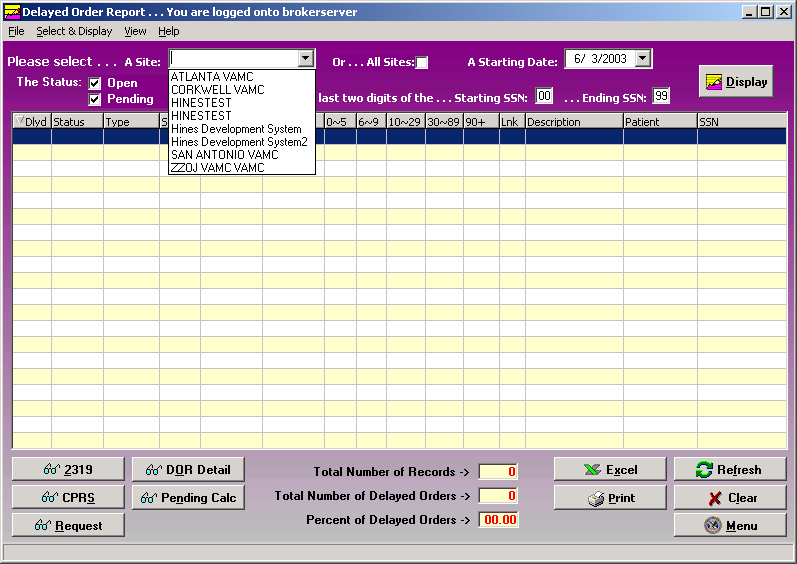 Select “ALL Sites”If you want to view all available suspense entries/electronic consult orders including Community Based Outpatient Clinics (CBOC) data, click the All Sites checkbox instead of selecting your specific site from the Site drop-down list box.  This ensures that the display will include all sites.  For example, the , Wisconsin CBOC will not display when the  site is selected only.  These records display when the All Sites checkbox is selected.  Date/CalendarNote the Starting Date defaults to the current date.  You can change this date.  Enter a Starting Date by clicking on the drop-down list box.  A calendar displays with the current date circled in red and shown at the bottom of the calendar.  You can accept the current date by clicking on it. StepsTo continue to display the DOR data, follow this step:StepAction2Enter a Starting Date (defaults to the current date).DateYou can change the date by the following methods:Change the…DescriptionDayClick on the actual day of the week in the calendar.MonthClick on the month at the top of the calendar to display a list of all months and select one.  Or you can decrease or increase one month at a time by clicking the left or right arrows.YearClick on the year and an up and down arrow button displays for you to increase or decrease the year.Starting date calendar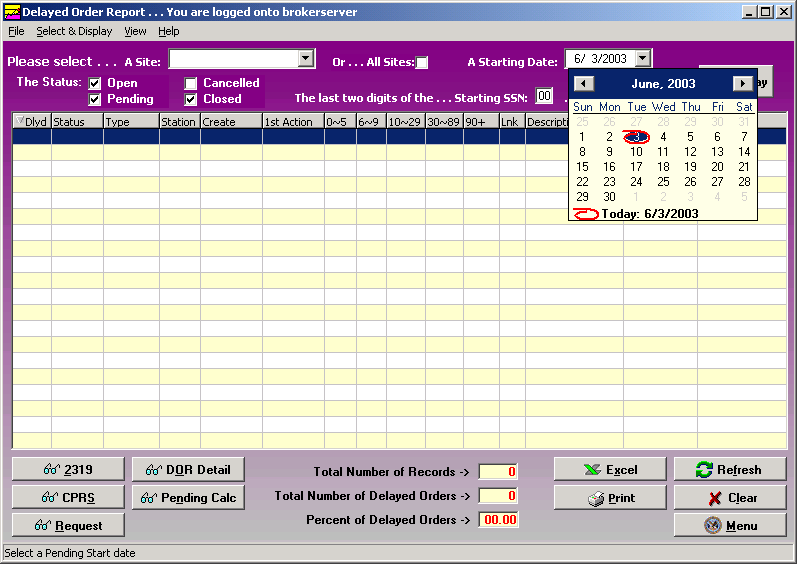 StatusYou can view Open, Pending, Closed or Canceled records by clicking the checkbox for one or all of these options.  The default statuses that are already checked are:  Open, Pending and Closed.  You can click in these boxes to uncheck any status.StepsTo continue to display the DOR data, follow this step:StepAction3Select a Status if you want to change the default statuses.  Status ScenariosThere are a number of combinations that you can choose including the following status scenarios:Scenario 1:  If you select the Open and Pending statuses, you will view all suspense records/electronic consult records (CPRS orders) available with a status of Open and Pending.  Scenario 2:  The Starting Date field works with the Closed and Canceled statuses.  If you check either one of these statuses, you can then select the Starting Date to display these records. (The Starting Date field that you select plus Closed Delayed records for that period does NOT affect the Open and Pending status record display.) Scenario 3:  If you select all four statuses, you will view ALL Open and Pending records.  You will also view the Closed and Canceled records beginning with the Starting Date you select ONLY.SSN fieldsYou must have an SSN range to view DOR data.  There is a Starting SSN and an Ending SSN field box.  This is a range of patient Social Security Numbers by the last two digits.  When you enter a range, it will display electronic consults or manual suspense entries within that range.  If your workload is categorized by the SSN for a specific Purchasing Agent, then you can display entries that are assigned by one Purchasing Agent at a time.Note:  Enter a range of 00 to 99 to view all Purchasing Agents’ SSNs for all patients.StepsTo continue to display the DOR data, follow this step:StepAction4Enter the SSN range of the patient display (mandatory).SSN range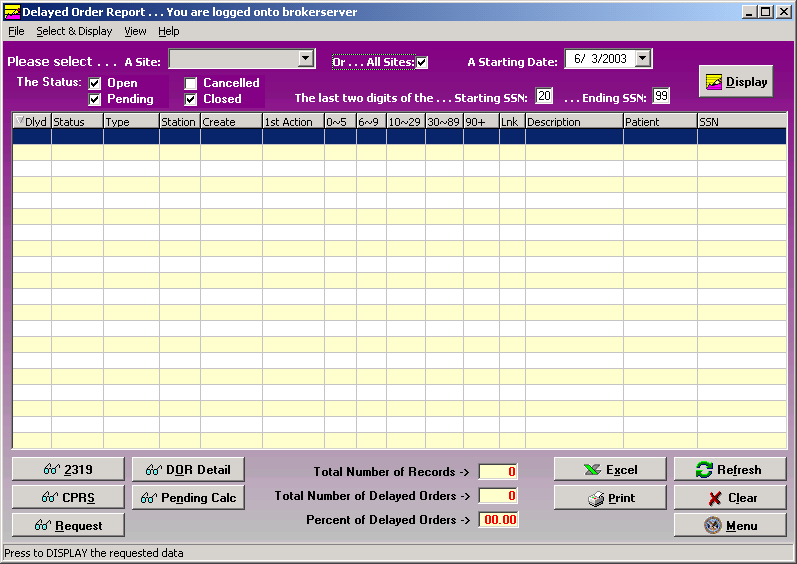 Data displayThe data displayed are manual suspense and all other consult entries.  You’ll notice columns with a breakdown of days of 0-5, 6-9, 10-29, 30-89 and 90+ columns.  These columns display the total number of days old by category within the breakdown of the columns.  It does NOT display the total number of instances of records (manual suspense entries or electronic consults via CPRS orders).  StepsTo continue to display the DOR data, follow this step:StepAction5Once you have the desired criteria, click the Display button.  (You can also double click a record to view the Request window.)Shortcut:  Press the <Alt> key + <D> key.Sizing and Sorting columnsColumns are sizable on this window, but not movable.  To resize a column, you can place the cursor on the column header borderline until you can view the double-headed arrow.  Then click and drag the column until it is the size you want.  To sort the columns, click the column header and the data will redisplay in ascending or descending order.  Note:  Due to some records not having a 1st Action date, sorting by this column will not sort in date order.Delayed Order Report window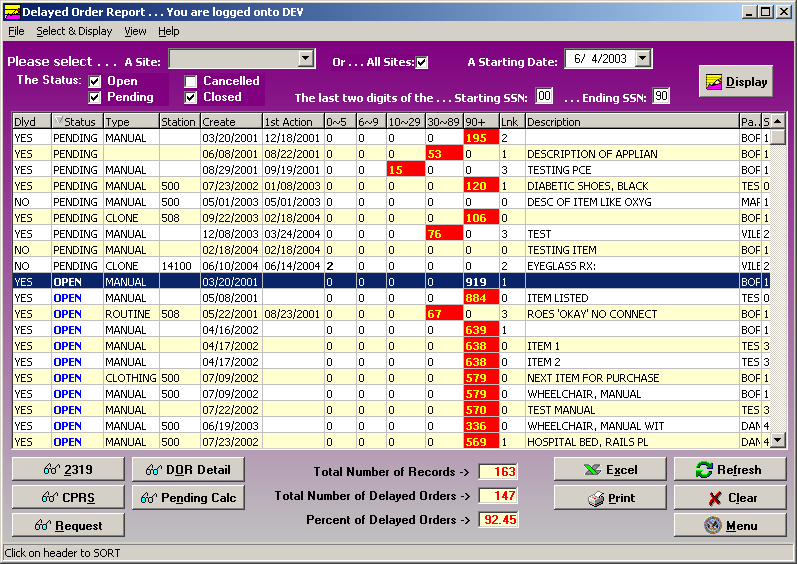 Menu, Refresh and Clear buttonsThe Menu button returns you to the Prosthetics Main Menu window where you can open additional applications at the same time.  The Refresh button resets (recalls) the data if you had made some column sizing changes.  It is the same as clicking the Display button again.  You can use the Clear button to blank out the window and start over with new display criteria.  Column titlesBelow are the header titles of each column and a description of each.ColumnDescriptionDlydThe Delayed column will display either a Yes or No as to whether the record is delayed or not.  You can sort on this column by all “Yes” records or all “No” records by clicking on the column.StatusThe Status of the record is either Open, Pending, Closed or Cancelled.  Records with an Open status are shown in blue.TypeThis is the Type of record - Manual Suspense entry or Routine Consult (electronic orders via CPRS including Eyeglass, Contact Lens and Home Oxygen orders).StationThis is the Station Identifying number.CreateThe Create date is the date that the record was created.1st ActionThe First Action date is the date that initial action was taken on the request and the status changed from Open to Pending.0-5The number of days (0-5) that an order record is not delayed.6-9; 10-29; 30-89; 90+These columns of number ranges designate the number of Workdays within these ranges that a request has been delayed.  This does NOT include Saturdays and Sundays nor Holidays.  This also designates that the record is in a Pending status.  Any record over 5 days is highlighted in red with yellow numbers.Note:  The numbers listed in each row for a record designate the number of days NOT the number of record instances.  LnkThe Link column designates how many items that were linked to that record.  It could be a zero or a number.  Note that if the status is Closed, and there is a zero in the Link column, then those records were never linked.DescriptionThis is the description of the request.PatientThe patient name is displayed.SSNThe Social Security Number for the patient is displayed.Yellow and Red fieldsRecords that have a delayed date beyond 5 days will have the number of days in yellow and the block will be highlighted in red.Records with 0-5 days will have the number shown in bold print.DOR Detail buttonYou can view the DOR calculation detail for the range of consults and manual suspense entries that you displayed.  When you select the DOR Detail button, it doesn’t matter what status is checked because the calculation looks at all the Open, Pending and Closed records from the starting date you selected.Number of MANUALSYou can view the total number of Manual suspense entries that are in Open, Pending or Closed status.  Those in the 6-9 or higher columns show the ones that are Delayed.Number of CONSULTSYou can view the total number of electronic Consults (that were not entered manually) that are in Open, Pending or Closed status and have not had any action taken on them.  Those in the 6-9 or higher columns show the ones that are Delayed.SUB TOTALThe SUB TOTAL row totals the number of Manual suspense entries + the total number of all other consults.DOR Calculation Detail window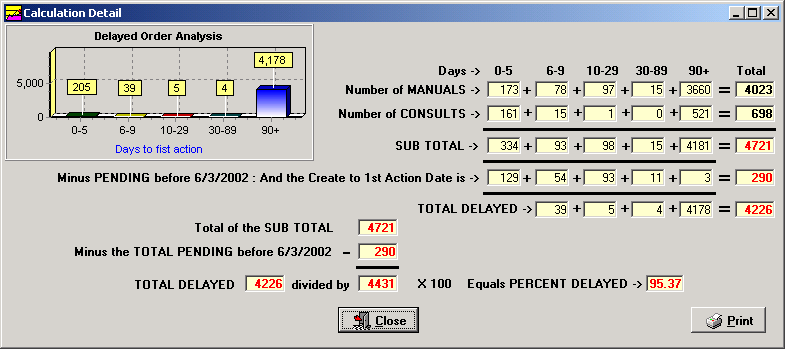 Minus PENDINGThis row displays the number of consults that have had an initial action taken on it (starting with the date you selected in the calendar for the starting date which is shown here by ) and put into a Pending status.  This number is subtracted from the subtotal for the Total Delayed row below that.  TOTAL DELAYEDThe TOTAL DELAYED is calculation that adds the total number of Manual Suspense records + the total number of all other consults and subtracts the number of consults in a Pending status (Pending from before the Start Date selected).DOR Calculation Detail windowTotal of Sub TotalThe Total of the Sub Total field includes:  1) the total from the Sub Total above (third row), 2) all totals of Manual Suspense entries and 3) all other electronic consults.Minus Total Pending The next row shows the calculation for the Total consults minus the Pending consults from the starting date that you selected.  TOTAL DELAYEDThe TOTAL DELAYED field is shown.  This displays the Total Delayed from the grid above (any greater than 5 days delayed) divided by (the result of the total Sub Total minus Total Pending as of ) and multiplied by 100.  This is the percentage delayed.  Percent DelayedThe final calculations above, this equals the Percent Delayed (shown as 95.37%).Scenarios belowThe scenarios below describe different timelines when orders are received at different times of the month and if they are delayed.  Then it will explain which month’s Calculation Report where the data will appear.Scenario 1An order is received on Tuesday, June 3rd and is changed to Pending or Closed status on Friday, 6/6.  This is not a delayed order and would appear in the June Calculation Report as an order received.Scenario 2An order is received on Tuesday, 6/3 and is changed to Pending or Closed on Wednesday, 6/20.  This is a delayed order and would be included in the June Calculation Report as a delayed order.Scenario 3An order is received on Thursday, 6/26 and is changed to Pending or Closed on Tuesday, 7/15.  This was not a delayed order in June; however the order is included in the June Calculation Report, because it was received in June.  Since it took greater than 5 days to change it to Pending or Closed, it would also be included in the July report as a delayed order and would be included in the calculations.Scenario 4An order is received on Thursday, 6/26 and changed to Pending or Closed on Monday, August 4th.  This is not a delayed order in June; however, the order is included in the June Calculation Report, because it was received in June.  Since it took greater than 5 days to change it to Pending or Closed, it would be included in both the July and August report as a delayed order and would also be included in the calculations.Print buttonYou can print the DOR Calculation Detail data by clicking the Print button.  A Print Preview pane will display that allows you to zoom in, scroll forward/ backward, print, save the data, or open/load a new report.  Click the Close button to return to the DOR Calculation Detail window.Print Preview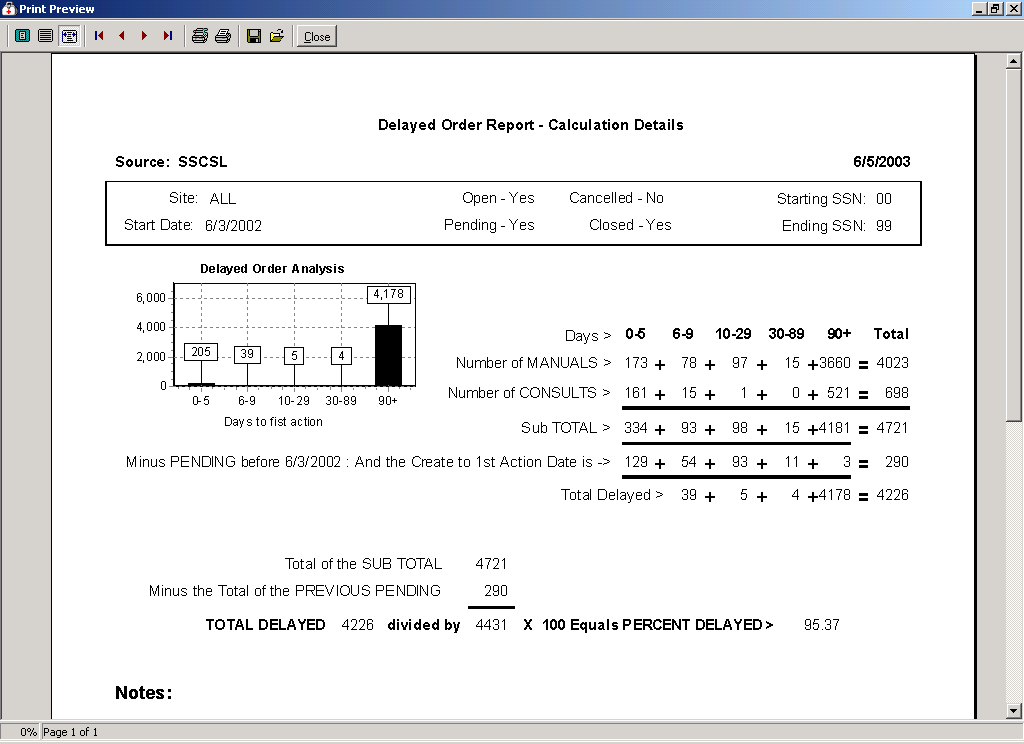 Pending Calc ButtonClick on the Pending Calc button on the DOR window and the window displays based on the selection criteria of this window.Pending status consultsThe Pending Calculations window displays the total number of Workdays with the total number of Pending records since an initial action was taken on it.  These records are categorized into columns by the number of Workdays it has remained in a Pending status.  The calculation used to display these Pending status records is from the First Action date (not from Creation Date) to the current date.  This is a tool to help managers monitor their consults and manual suspense entries that have been Pending for an extended period of time.  Pending Calculations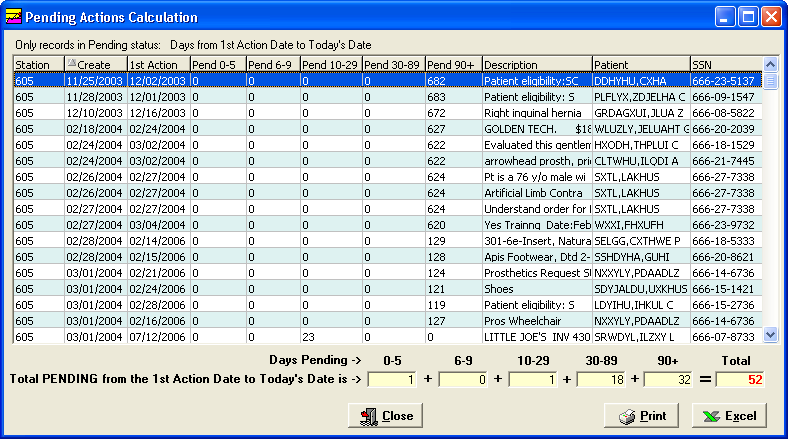 Print buttonThe Print button allows you to print the Pending Action Calculations and will display the Print dialog box.Excel buttonYou can send this data to MS Excel by clicking the Excel button.  It will launch the application and display the data at the same time. (You can also click the File menu, click Excel, then select the Send - Request Grid option.)For more information on saving data as an Excel file, see “Save as an Excel File,” later in this chapter.Close buttonTo exit, click the Close button or the  button in the top right-hand corner.IntroductionThe View 2319 button displays the 10-2319 Prosthetic patient records.  The title bar displays the patient name and SSN.  Here are the windows of information that you can view from the patient’s 2319:Patient DemographicsClinic Enrollments/CorrespondenceEntitlement InfoAppliance TransactionsAuto Adaptive InfoCritical CommentsHISA InformationHome Oxygen ItemsNote:  Use the <Alt> key and the number to toggle to different tabs.Demographics dataYou can view the patient demographics for the veteran.  This includes:  Name (in red if deceased with Date of Death listed above the Date of Birth and the age field will not display), address, next of kin, emergency contact information, veteran benefits and eligibility (former Prisoner of War (highlighted in blue if “Yes”), Aid & Attendance, service connected, non-service connected, etc.).1. Patient Demographics window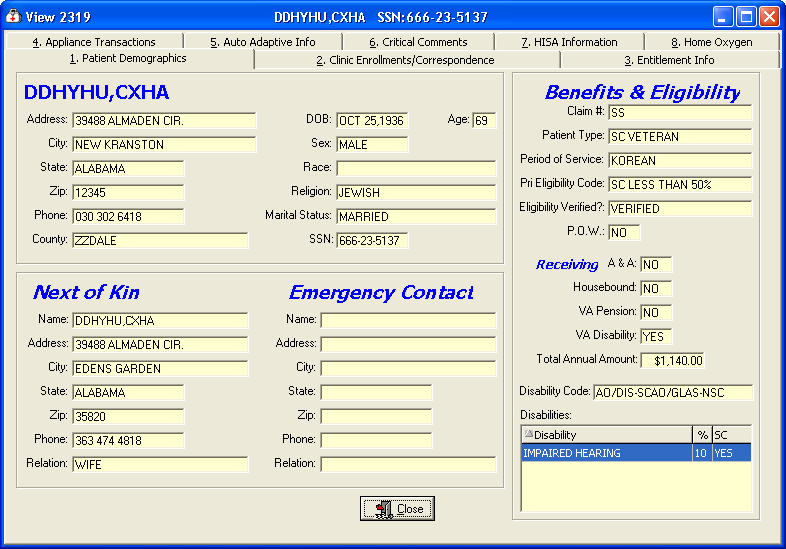 Window descriptionThis second tab details clinic enrollments and correspondence for the veteran.  This includes the following:  the last movement actions (i.e., hospital admissions and discharges), clinic enrollments, pending appointments and correspondence letters.  Note:  Due to some records not having a 1st Action date, sorting by this column will not sort in date order.2. Clinic Enrollments/ Correspondence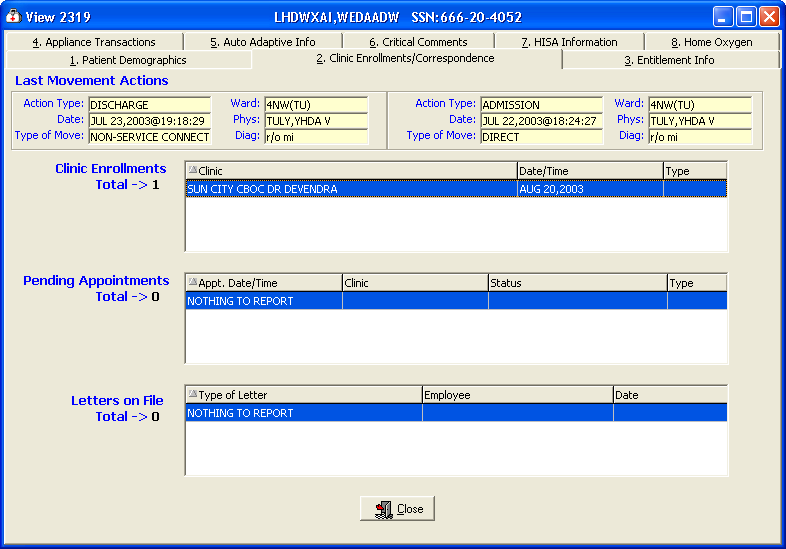 ExitTo exit, click the Close button or the  button in the top right-hand corner.Window descriptionThe third tab details entitlement and loan information for the veteran.  This includes the following:  PSC Issue Card, clothing allowance, items on loan, and items returned.3. Entitlement Info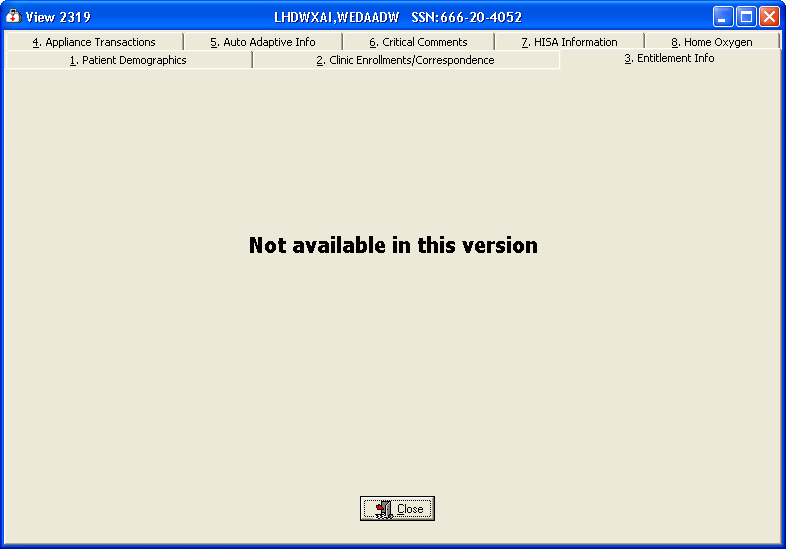 ExitTo exit, click the Close button or the  button in the top right-hand corner.Appliance TransactionsThe Appliance Transactions tab of the View 2319 window displays all transaction history for a veteran.  The Date column is the date of the .  Columns are re-sizable on this window (not movable).  The total records found displays at the bottom.Note:  Due to some records not having a 1st Action date, sorting by this column will not sort in date order.StepsTo view the Appliance Transactions detail, follow these steps:StepAction1Select a transaction by clicking on it to highlight it.2Click the View Detail button below to display the appliance details.  (You can also double click a record to view the details.)4. Appliance Transactions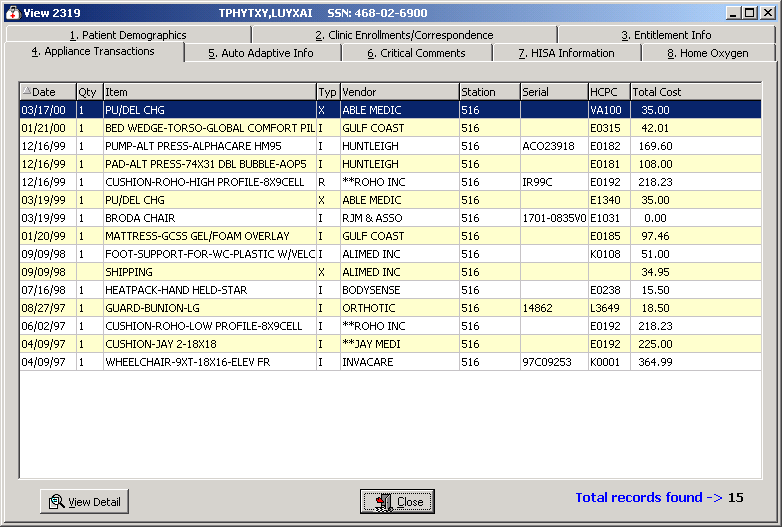 ExitTo exit, click the Close button or the  button in the top right-hand corner.StepsTo continue to view the Appliance Transactions detail, follow these steps:StepAction3The Transaction Detail window is shown below.4Click the Close button to return to the Appliance Transaction window.Appliance Transaction Detail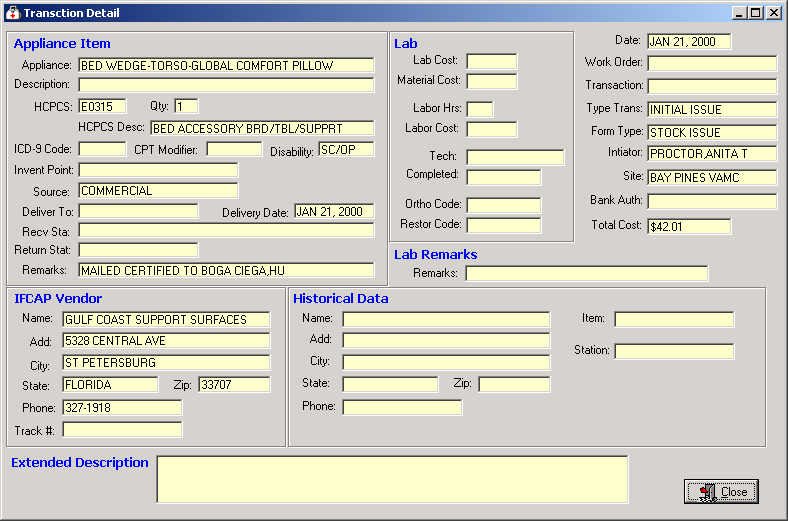 ExitTo exit, click the Close button or the  button in the top right-hand corner.Window descriptionThe fifth tab details the Auto Adaptive information.  5. Auto Adaptive Info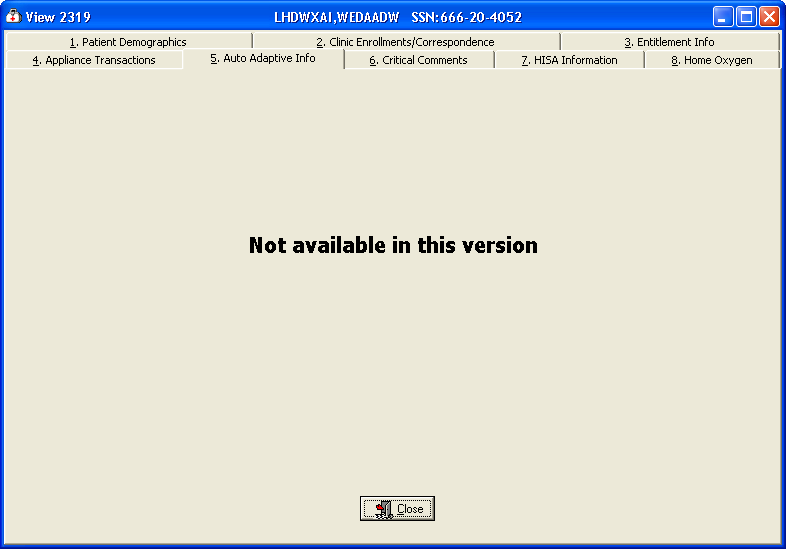 ExitTo exit, click the Close button or the  button in the top right-hand corner.Window descriptionThe sixth tab details any critical comments recorded for the veteran.6. Critical Comments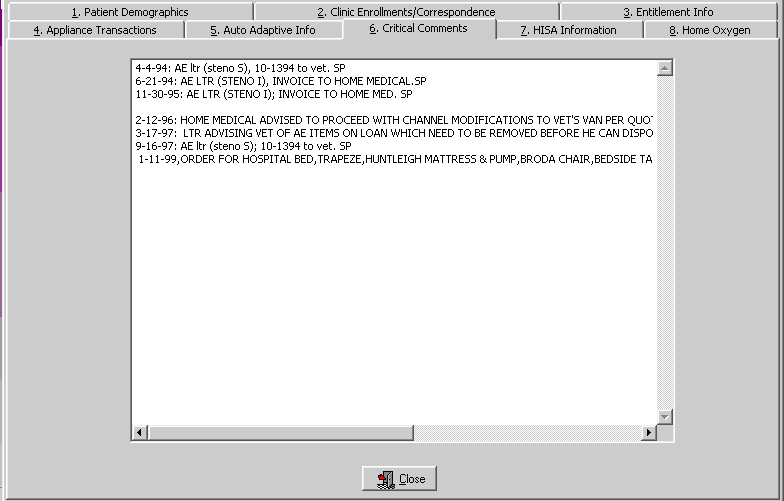 ExitTo exit, click the Close button or the  button in the top right-hand corner.Window descriptionThe seventh tab details the HISA (Home Improvement Structural Alteration) information including the date, quantity, item, type, vendor, station number, serial, HCPCS Code and cost of the item ordered.Note:  “HISA Information” is the new name for this window; it used to be “Add/Edit Disability Codes.”Note:  Due to some records not having a 1st Action date, sorting by this column will not sort in date order.StepAction1Select a transaction by clicking on it to highlight it.2Click the View Detail button below to display the HISA information details.  (You can also double click a record to view the details.)7. HISA Information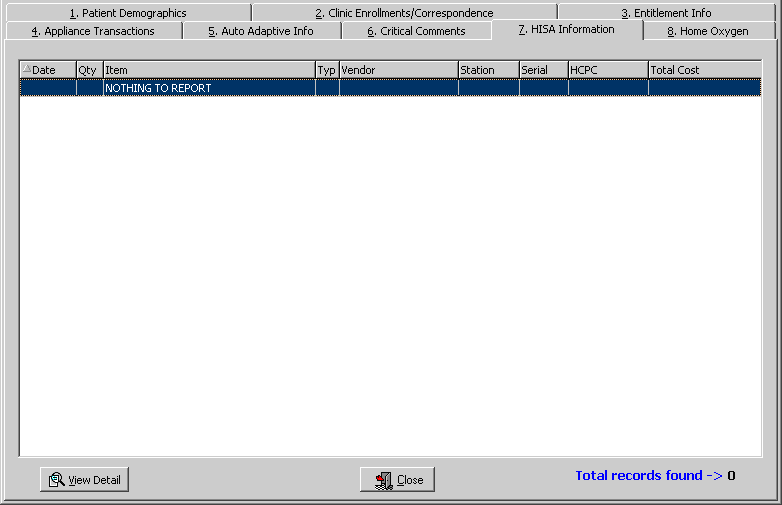 ExitTo exit, click the Close button or the  button in the top right-hand corner.Window descriptionThe eighth tab details the Home Oxygen information including the date, quantity, item, type, vendor, station, serial, HCPCS Code, and total cost of the item(s).Note:  Due to some records not having a 1st Action date, sorting by this column will not sort in date order.StepAction1Select a transaction by clicking on it to highlight it.2Click the View Detail button below to display the Home Oxygen information details.  (You can also double click a record to view the details.)8. Home Oxygen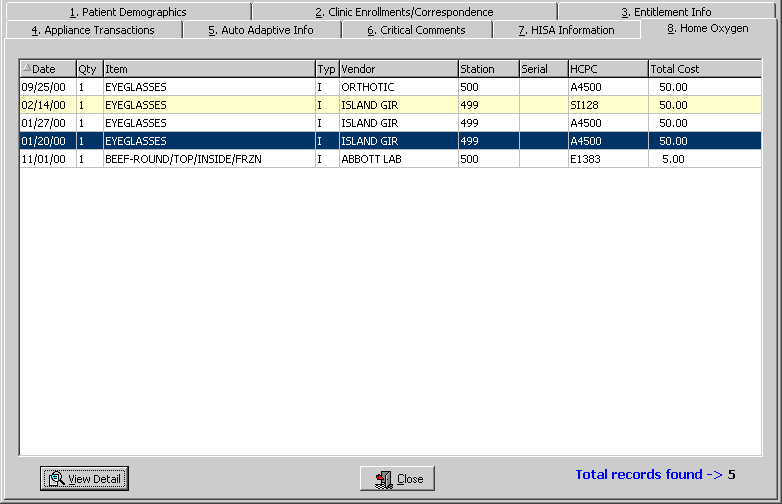 ExitTo exit, click the Close button or the  button in the top right-hand corner.View DetailWhen you select a record and click the View Detail button, the following window displays as shown on the next pageView Detail buttonAfter clicking the View Detail button on the Home Oxygen window, the following window displays for the patient.Transaction Detail window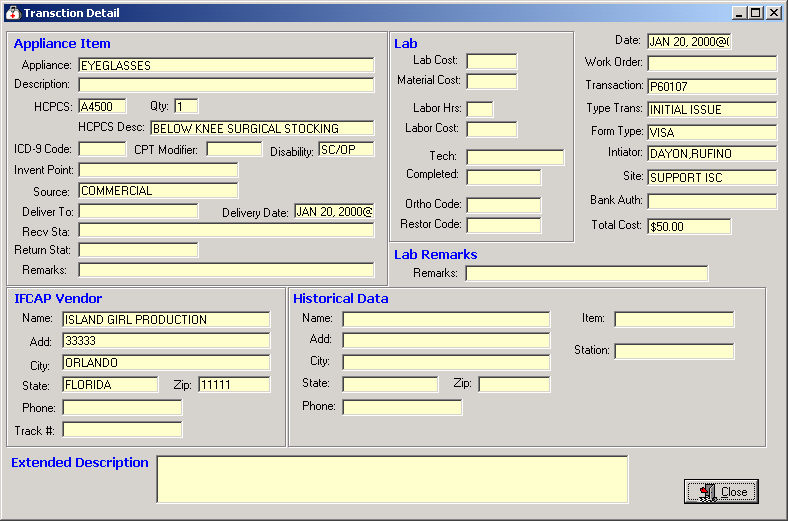 Close buttonTo exit, click the Close button or the  button in the top right-hand corner.Function descriptionThe View CPRS button from the DOR window allows you to view all the consult data on the View CPRS window as shown below.  This is the same data as in the electronic Consult - Suspense (SU) Menu feature where you can enter CD for the CPRS Display.  View CPRS window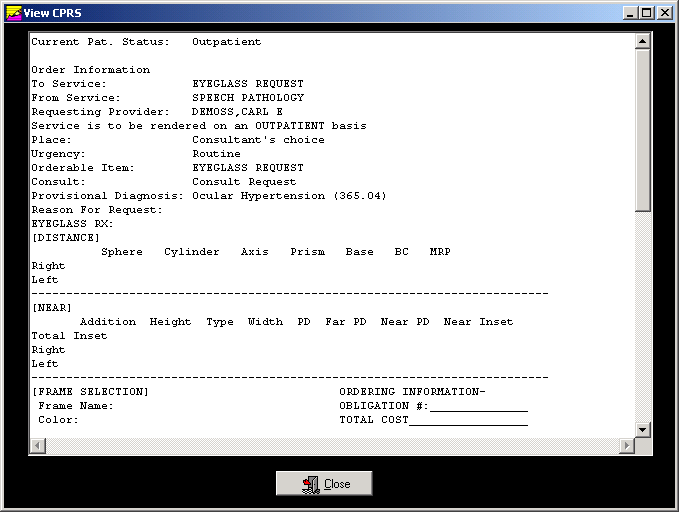 Close buttonTo exit, click the Close button or the  button in the top right-hand corner.Function descriptionWhen you click the View Request button on the DOR window, the View Request window displays as shown below.  This provides the display of the manual suspense entry for the patient.Note:  You can also double click on a record in the DOR window grid to display this View Request window.View Request window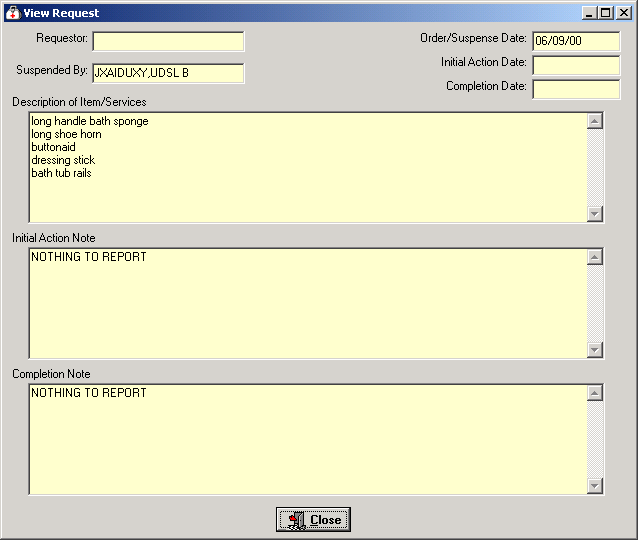 Close buttonTo exit, click the Close button or the  button in the top right-hand corner.Excel ButtonClick the Excel button on the Delayed Order Report window to launch Excel and display the current data.  (You can also click the File menu, click Excel, then select the Send - Request Grid option.)Shortcut:  Press the <Alt> key + <X> key to launch MS Excel.Note: This feature creates a temporary Excel .CSV file in the folder selected. The default folder is C:\NPPDDownload (which is automatically created).  The file name is based on the number of selected sites and the SSN range.Examples:  DOR_1_00_33.csv  means 1 site was selected for SSN range 00-33.                DOR_ALL_34_99.csv means All Sites were selected for SSN range 34-99.Prior to the display, you are notified that the information about to be exported may contain Patient Identifiable Information.  StepsTo export data to Excel:StepAction1Click the Excel button on the Delayed Order Report window. Shortcut:  Press the <Alt> key + <X> key. 2Click the OK button on the security reminder.3Continue to the Select Directory window.Security ReminderStepAction4Navigate to the desired directory and select OK .(Click Cancel to exit or Help to view the help pages associated with this functionality)  Select DirectoryStepAction5Navigate to a secure location where the temporary Excel (.csv) file will be stored and then select OK .  Excel will open and display the data. MS Excel data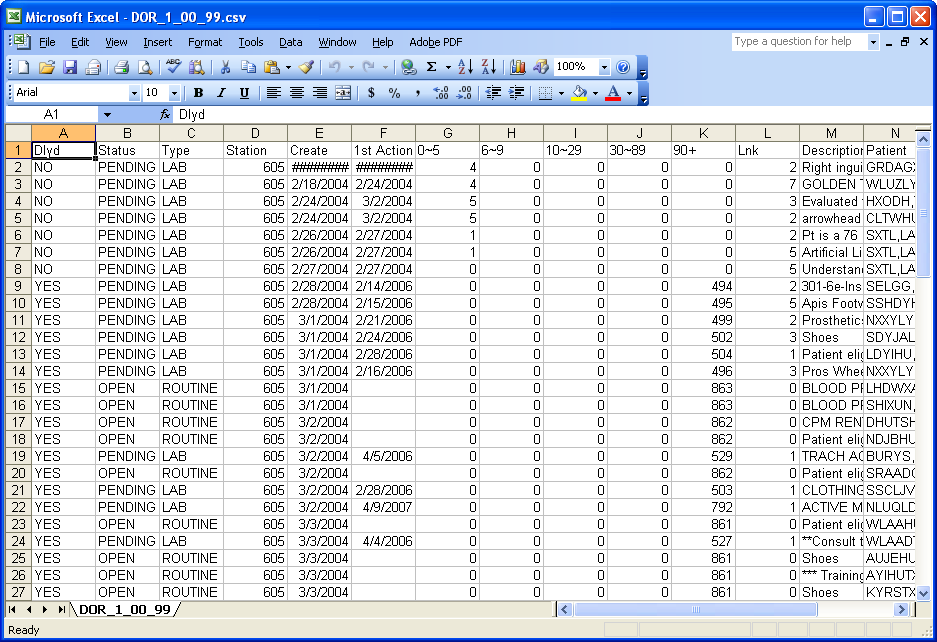 StepAction6This is only a temporary file so if you wish to save the data you must select File, then Save As, then change the name of the file.Note: To save the file, you must change the filename from the default. If you accept the default file name, it will be deleted when you close the DOR window. Temp file locationShould you wish to check the location of the temp file, it displays on the DOR window right below the Print button.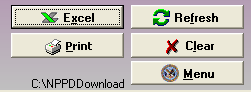 **Note**You will be unable to export another report to Excel or navigate away from the DOR window until the current Excel (.csv) file is closed.  Attempting to do so without first closing the file will result in one of the following errors depending on what action has taken place. If you do save a file with Patient Identifiable Info in it, don’t forget to delete it when you no longer need it.  Attempting to Open another report with temp file still openAttempting to navigate away from the DOR window with temp file still openPrint the DOR dataYou can print the DOR data using the Print button to send this data to your local printer.  You can also click the File Menu and the Print-Request Grid option, and the Print dialog box displays.  The layout of the print will be the same as the display.  Shortcut:  Press the <Alt> key + <P> key.Note:  You can select a different printer that you have setup to print the detail.  Landscape defaultWhen printing grids, the default is set to print in the Landscape format and then returns the printer to the prior state.  StepsTo print the DOR, follow these steps:StepAction1Click the Print button on the DOR window.  2The Print dialog box displays.3Click the Properties button (to the right of the Name field) on the Print dialog box if you want to change the page orientation of the printout.  (Optional)4Click the OK button.Print dialog boxExit the WindowYou can exit the application by first clicking the Menu button on the Delayed Order Report window.  This closes the DOR window.DOR “Menu” button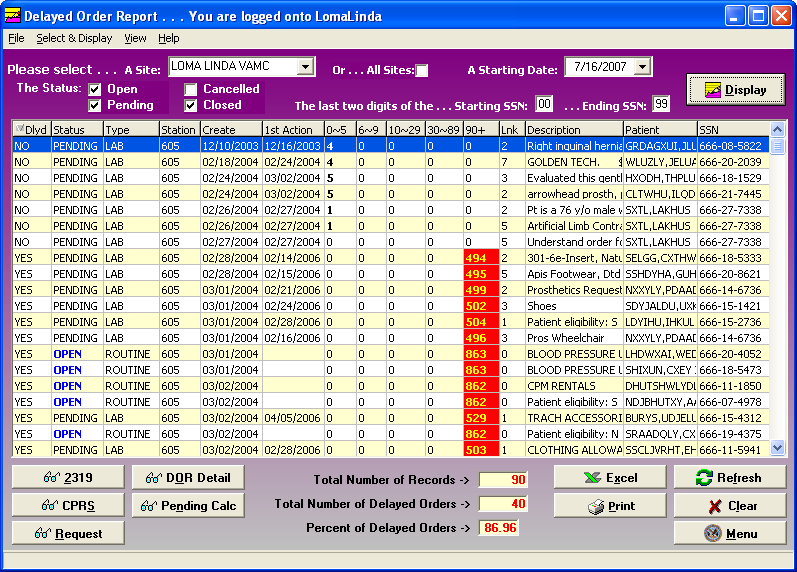 Exit the ApplicationThen click the Close button on the Prosthetics Main Menu window:Main Menu “Close” buttonConfirmation windowClick OK on the confirmation window to close the Prosthetics VistA Suite. Cancel buttonIf you click the Cancel button, you will remain in the application and can continue to work.IntroductionThis View Prosthetics Billing Information User Manual is for Patch RMPR*3*96.  This patch provides Prosthetics GUI (graphical user interface) windows for the View Prosthetics Billing Information feature.  The Prosthetics and Billing users will be able to do the following with this patch:Search for data and display data by a range of dates.Sort and rearrange the view; display data in a custom view.Print the display.Convert the display into a MS Excel file (for complex sorting features).AudienceThese Release Notes are geared towards two audiences.  The  Sign-on window will appear with different functions according to which type of user is accessing the Billing information.  The two audiences for this document and the  Sign-on window include:Billing users – Section 1Prosthetics users – Section 2Data displayedThe data that is displayed on the View Prosthetics Billing Information window includes the following:SiteCreate DateDelivery DatePatient nameSocial Security NumberInsuranceCoding ErrorsItem DescriptionQuantityTotal CostHCPCSHCPCS DescriptionICD9ICD9 DescriptionBilling Main windowsBelow is the Prosthetics Main Menu window where Billing users can first sign-on to  (using the VistA Sign-On button) and then access the View Prosthetics Billing Information window.  The Billing users will see a “green dollar sign” icon on the desktop to select the Prosthetics feature.  Note:  Please see the Prosthetics Main Menu User Manual for more detail information regarding VistA Sign-On instructions.Prosthetics Main Menu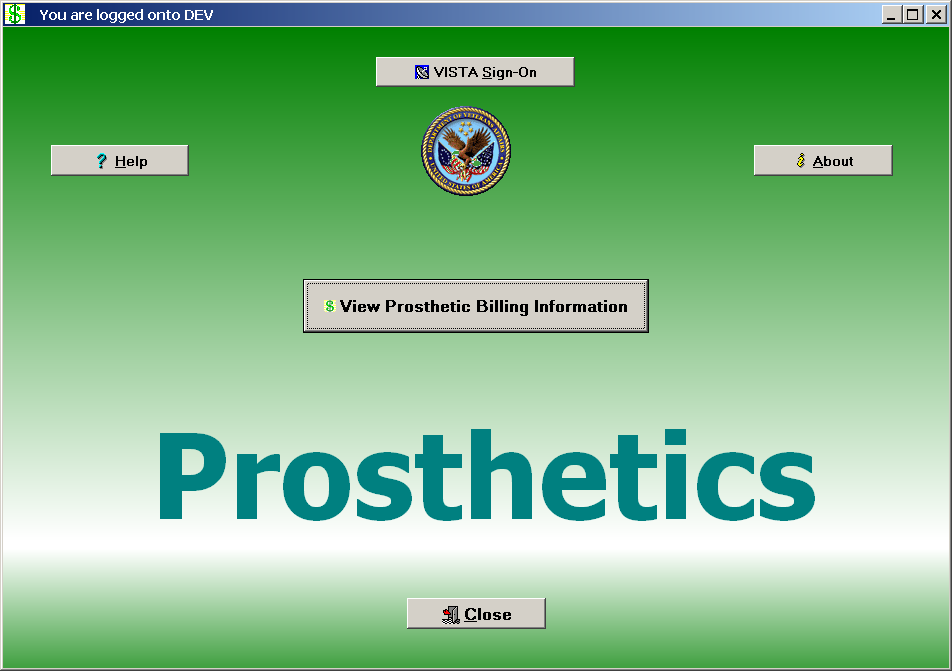 Billing buttonClick the View Prosthetics Billing Information button and proceed to Chapter 3.Prosthetics Main Menu WindowThe Prosthetics Main Menu window is also where Prosthetics users can sign-on to  and then access the View Prosthetics Billing Information window.  These users also have access to other Prosthetics features.  Note:  To access this application, you will double click on the Prosthetics VistA Suite (medicine bag) icon on desktop.  Please see the Prosthetics Main Menu User Manual for more detailed  Sign-on instructions.Billing button Click the View Prosthetics Billing Information button and proceed to the next page.PurposeYou can view Prosthetics billing information, insurance information and disability information for specific veteran using the View Prosthetics Billing Information window.View Prosthetics Billing Information main window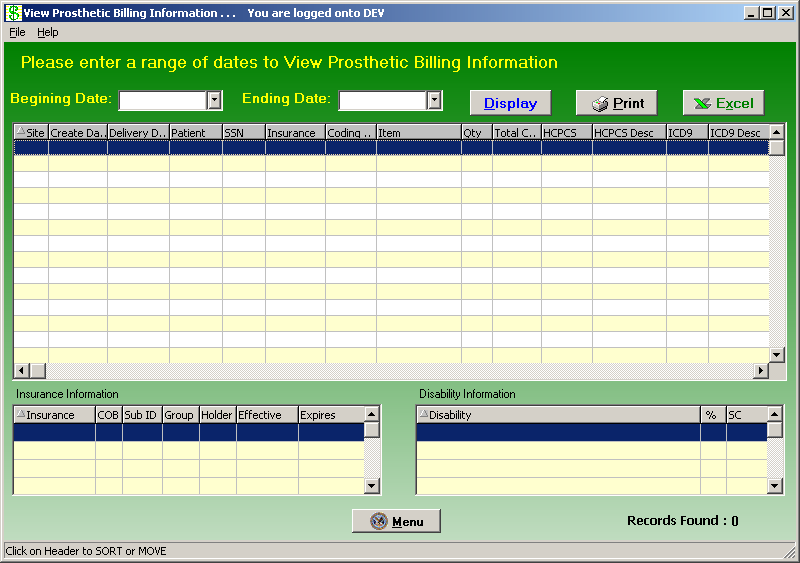 Menu buttonThe Menu button will close the View Prosthetic Billing Information window and return you to the Prosthetics Main Menu window.Date/CalendarsAfter you have successfully signed on to , and the View Prosthetic Billing Information window appears, you must select the date range that you want to view.  Enter a Beginning Date and an Ending Date by clicking on the drop-down list boxes next to the respective fields.  A calendar displays as shown below. Note:  The software will sort by the Create Date field of the Prosthetics Purchase Order or Stock Issue.  It does not sort by the Delivery Date field (the date paid).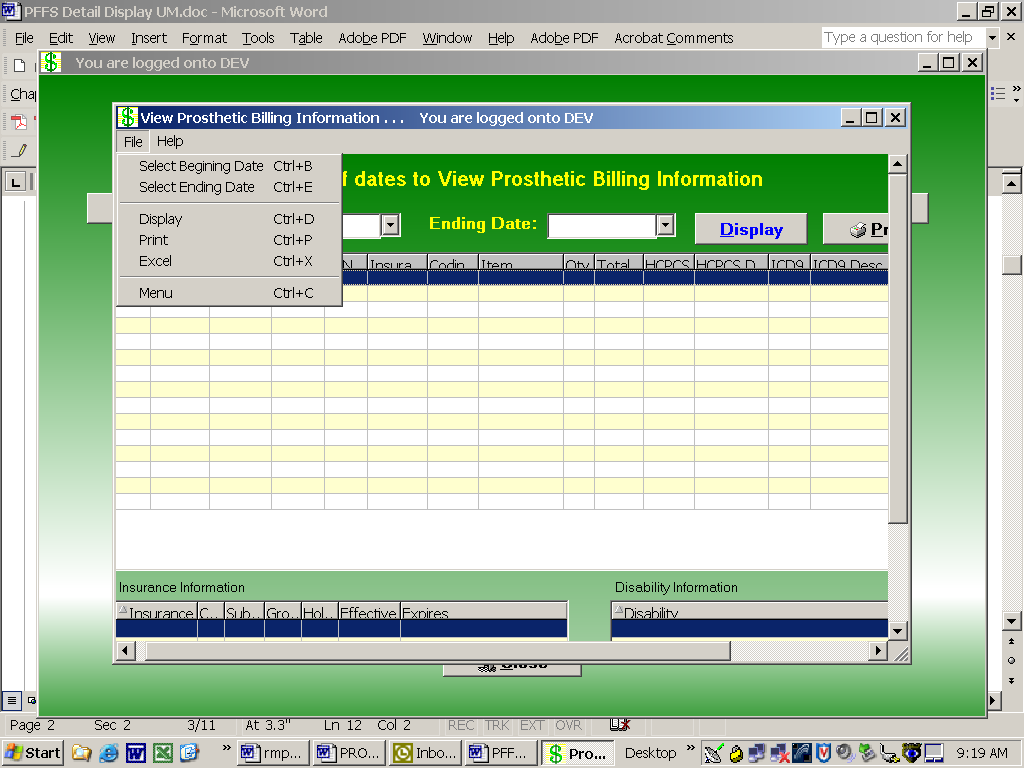 Shortcut:  Press the <Ctrl> key + <B> key for the Beginning Date and the 
<Ctrl> key + <E> key for the Ending Date to display the respective calendars.  You can also click the File Menu and the Select Beginning Date or Select Ending Date option from the list.Calendar for date range selection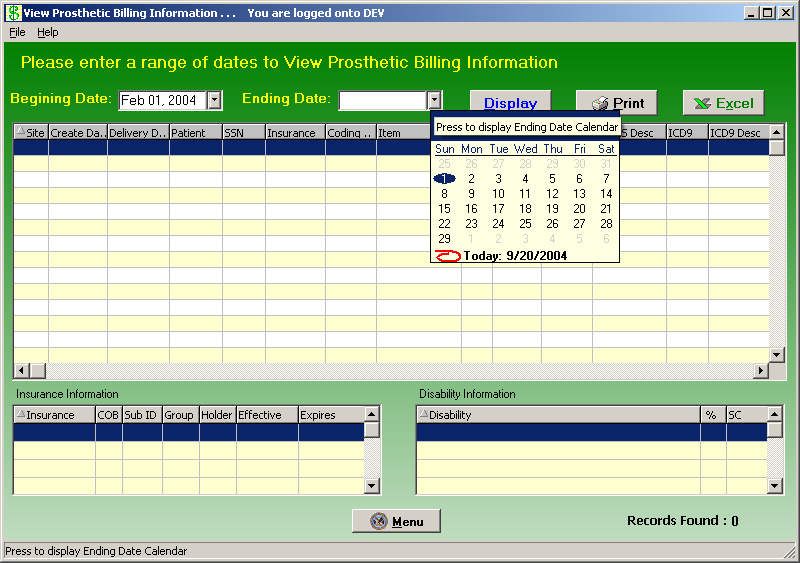 Selecting a date rangeThe calendars display with the current date circled in red shown at the bottom of the calendar.  You can accept the current date by clicking on it.  You can also change the date by the following methods:Change the…DescriptionDayClick on the actual day of the week in the calendar.MonthClick on the month at the top of the calendar to display a list of all months and select one from there.  You can decrease or increase one month at a time by clicking the left or right arrows.YearClick on the year and an up and down arrow button displays for you to increase or decrease the year.Number of Day RestrictionsYou are restricted to a date range of less than 100 days.  If you select a date range outside of this 100 day parameter, the following dialog message box displays:Date Range Message boxStart Date before End DateIf you accidentally entered an incorrect date range, you will receive a warning message.  For instance, if you enter a start date that is after the end date, the message below will display.  Click the OK button and reselect your date range.Start/End Date MessageDisplay the dataOnce you have selected the date ranges, click the Display button to reveal the data within that date range.  (You can also click the File Menu and the Display option.)  A progress bar activates, and the button name changes to “Searching” while the system is retrieving records.  (A long date range may result in a long search time.)Recommendation:  The larger the date range selected, the greater time it will take to search, sort, and display the data.  We recommend that you sort by a short date range (5-10 days) and perform the sort early in the morning or later in the day when your  system is less active.  Shortcut:  Press the <Ctrl> key + <D> key.View Prosthetics Billing Information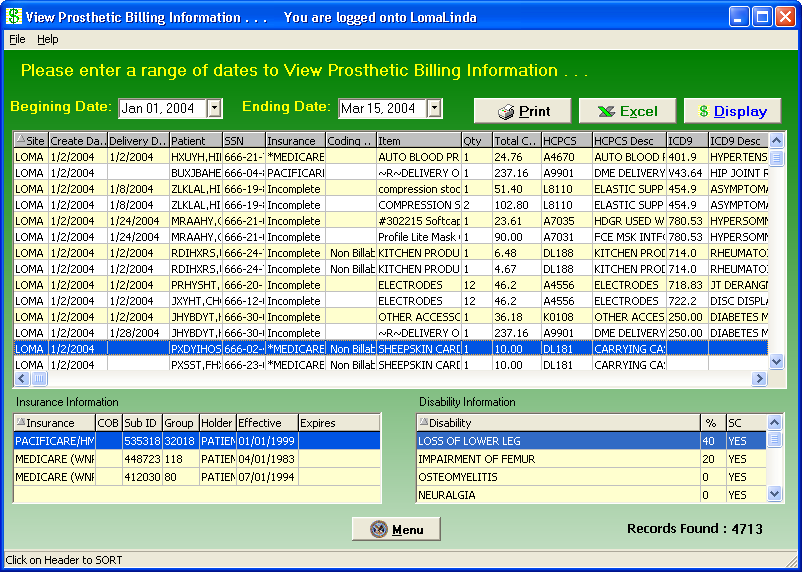 Changing the display of the data…You can manipulate the layout of the view in the View Prosthetics Billing Information window for both viewing as well as printing purposes as follows:.  To enlarge a column, click and drag a cell border.To sort on any column, click on the header to sort it in ascending order. If you click on the same column again, it will sort it in descending order.Refresh dataIf you have changed the sort order, you can refresh your data by clicking the Display button again.  Note:  Refresh does not reset any column resizing that has been done.SiteThe Site column displays the VA facility where the veteran was treated and where the Prosthetics transaction was created.Create DateThe Create Date is the date the transaction (Purchase Order or Stock Issue) was created and posted to the Prosthetic veteran’s record (2319).Delivery DateIf the Delivery Date field is blank, this indicates that Prosthetics has NOT paid the item; therefore an assumption is made that the veteran may not have received the item.  The Delivery Date is not the date the veteran received the item; it is technically the date the Purchase Order was closed or the date the Stock Issue transaction was posted to the 2319.PatientThe Patient column contains the veteran’s last name and first name.  Only Non-Service Connected transactions display for the requested date range.  SSNThe SSN column displays the patient’s Social Security Number (SSN).Column Headers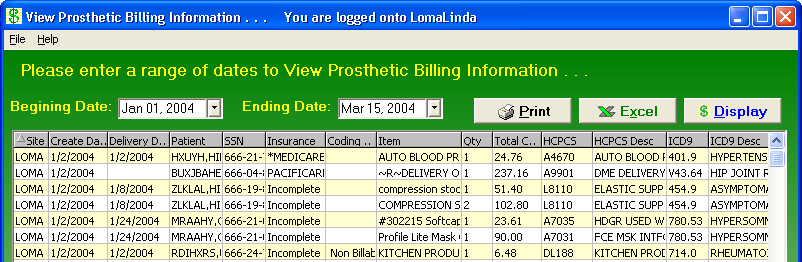 Insurance for a patientThe Insurance column displays health insurance information from the patient’s  record.  If there is no health insurance information in the patient’s  record, it displays “Nothing Found” in the Insurance column. If health insurance displays, then the most recent insurance entered into the patient’s  record will display.Insurance columnAsteriskIf there is an asterisk (*) in the Insurance column, this indicates that there is more than one insurance listed for the patient.  If there is no asterisk (*), then there is only ONE insurance listed for the patient in the  record.Click on that line item to display the insurance information in the box below.  Sorting TipYou can sort on the column headers within the Insurance Information box to group items together for easier review.  For instance, you can click on the Effective date column or Expires date column headers, and this will group items for reviewing the most recent insurance.Effective date column sorted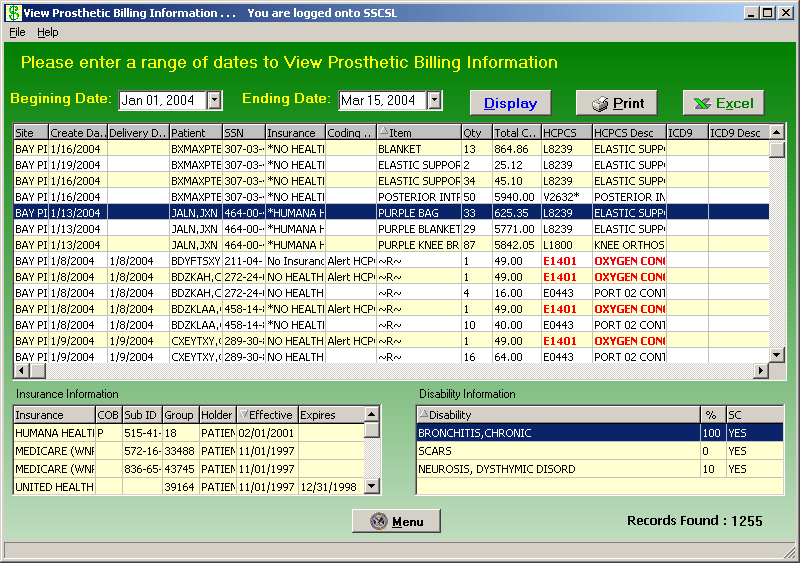 Coding ErrorsThe Coding Errors column is to alert Billing users of a possible error.  Errors could be any of the following:Inactive HCPCSInactive ICD-9 codesUse of VA unique HCPCS codes.  The Coding Errors column checks the HCPCS code to see if it was valid at the time of service, and if not, then the word “HCPCS” is shown in red as well as the “HCPCS Description” is shown in red.  This also applies to the inactive ICD9 Codes.Example:  If there is a red HCPCS displayed in the HCPCS column, then the Coding Errors column will display “Alert HCPCS” for Prosthetics or Billing users.  This will provide a mechanism to alert users to review this billing information.  Coding Column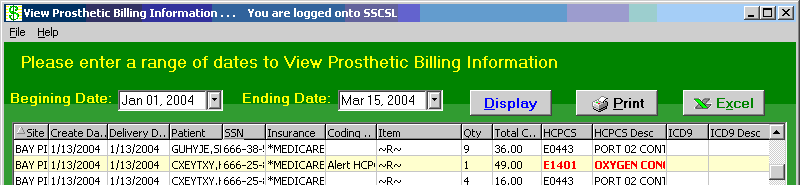 Sorting TipYou can sort on the Coding Errors column by clicking the column header to group items for review.Item definitionThe Item column displays an Item or appliance kept in the Pros Master Item file.  This column displays the IFCAP Item description of the Item issued to the Veteran.~R~ in the Item columnAn “~R~” displayed in the Item column represents a Repair item.  The HCPCS Description column should explain what was being repaired.  The Item column is the “Brief Description” entry that is printed on the purchase order transaction and appears on the 2319 record.  The Brief Description is entered to define the item.Tip:  You can sort on the Item column by clicking the column header to group items to review all Repair items together.Item column sorted – Repair items grouped together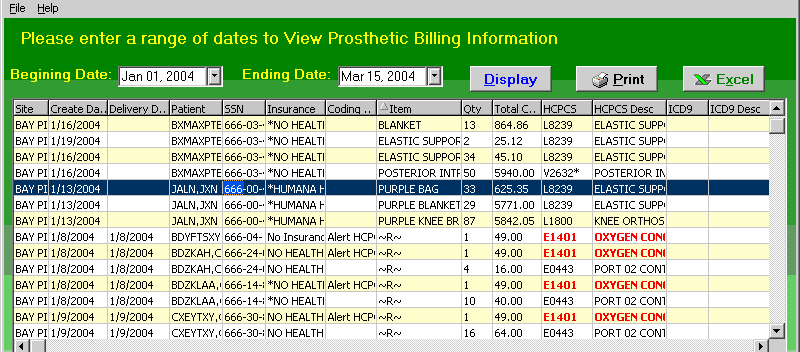 Qty columnThe Quantity column provides the number issued of that Item to the veteran.  This is the quantity based on purchasing (not units).  Note:  For Home Oxygen, it is a payment unit not a billing unit.Column headers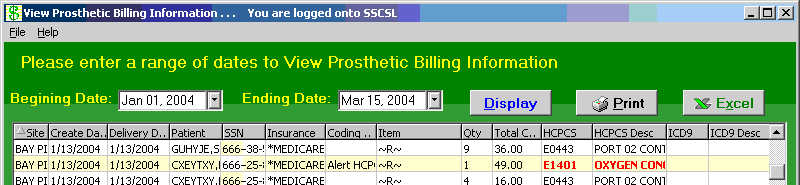 Total Cost columnThe Total Cost column represents the cost of the issue.HCPCS definitionThe HCPCS acronym stands for Healthcare Financing Administration Common Procedure Coding System.  The HCPCS code represents an item or service.  The Prosthetics staff selects the HCPCS code when the transaction was created.Red HCPCSIf the HCPC Code and HCPCS Description in the HCPCS and HPCPS Description columns are red, that represents a HCPCS Code that has a coding error as defined by an Inactive HCPCS.This provides an alert to Prosthetics and Billing users as this will affect billing information.Column headers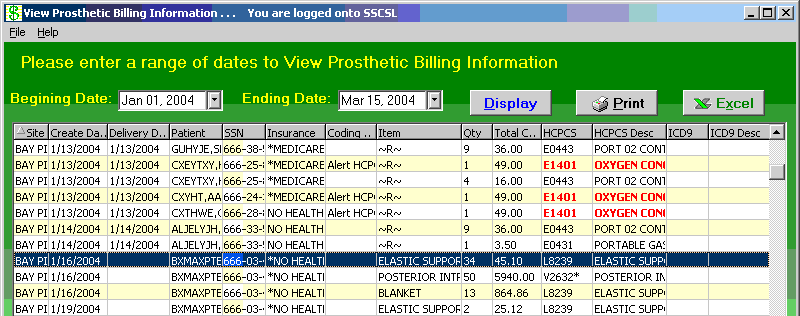 Asterisk in HCPCS column and Calculation FlagIf there is an asterisk in the HCPCS column, this indicates that there is a calculation flag.  A calculation flag determines whether or not a HCPCS is used as a Main Component to display the entire cost of a purchase, when multiple items within the purchase make up a whole (e.g., when purchasing a limb or surgical implants).  ICD9 definitionInternational Classification of Diseases (Ninth Revision) -A coding system designed by WHO, (World Health Organization).  ICD-9-CM is the official system of assigning codes to diagnoses and procedures associated with hospital utilization in the . The ICD –9 is used to code and classify mortality data from death certificates.  VOLUMES 1-2 contain diagnosis and procedures.  VOLUME 3 is used for statistical, research and re-imbursement purposes.Column headers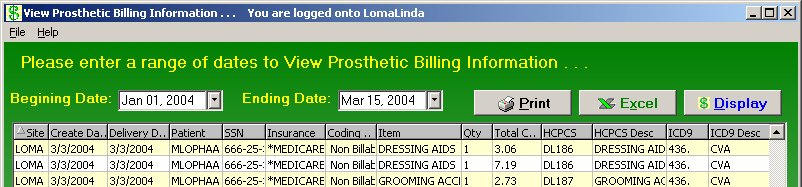 ICD9 Code SelectionThis code is selected by the prescribing clinician when the Prosthetic consult is created.  Disability InformationIf the patient has disability information, it will automatically be displayed in the Disability Information box in the bottom of the window.  If a patient is selected without any disability information, the Disability Information box at the bottom of the window will display “Nothing Found.”Disability sample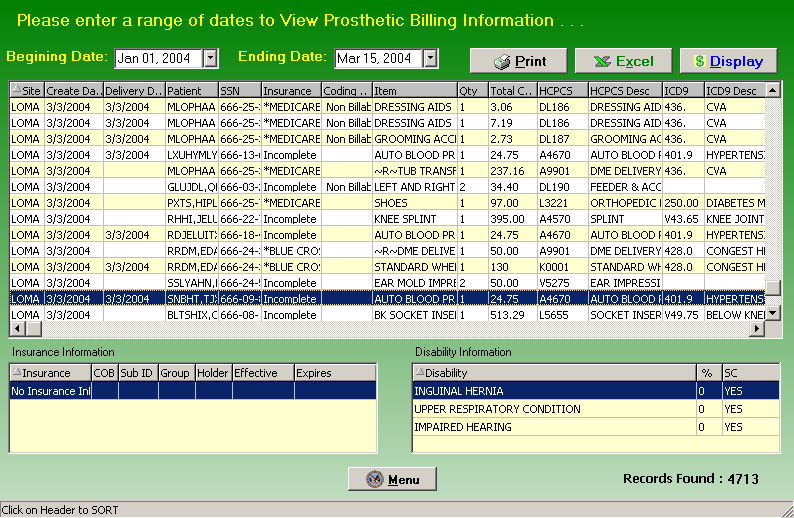 Print the dataYou can print the View Prosthetics Billing Information data after you have finished your sort by column heading.  Click the Print button to send this information to your local printer, and click OK on the Print dialog box.  (You can also click the File Menu and the Print option.)Note:  The layout of the print will be the same as the display.  You can select a specific printer to print the View Prosthetics Billing Information window.  Change to LandscapeRecommendation:  You should change the format of the printout from Portrait to Landscape to print all the columns on the same page.   StepsTo change the print format, follow these steps:StepAction1Click the Print button on the View Prosthetics Billing Information window.  2Click the Properties button (to the right of the Name field) on the Print dialog box.  Continue to the next page.Shortcut:  Press the <Alt> key + <P> key.Print dialog boxLayout TabYou can change the format of the printout from the standard Portrait format to Landscape on the Layout tab. Steps (continued)To continue to change to the Landscape format, follow these steps:StepAction3Click the Layout tab on the Properties dialog box (usually shown as a default view).  4Click the Landscape radio button to change the format.  Shortcut:  Press the <Alt> key + <L> key.5Click OK or press <Enter.>Landscape Radio buttonLast stepWhen you return to the Print dialog box, click OK again, and it will print your output.  You can print multiple copies if necessary. Excel ButtonClick the Excel button on the View Prosthetics Billing Information window to launch Excel and display the current data.  (You can also click the File menu and select the Excel option.)Shortcut:  Press the <Alt> key + <X> key to launch MS Excel.Note: This feature creates a temporary Excel .CSV file in the folder selected. The default folder is C:\ViewBillingDownload (which is automatically created).  The file name is based on the date range.Example:  Jul 02, 2006_Aug 10, 2006.csvPrior to the display, you are notified that the information about to be exported may contain Patient Identifiable Information.  StepsTo export data to Excel:StepAction1Click the Excel button on the View Prosthetics Billing Information window. Shortcut:  Press the <Alt> key + <X> key. 2Click the OK button on the security reminder.3Continue to the Select Directory window.Security ReminderStepAction4Navigate to the desired directory and select OK .(Click Cancel to exit or Help to view the help pages associated with this functionality)  Select Directory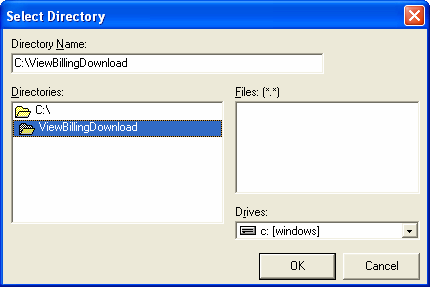 StepAction5Navigate to a secure location where the temporary Excel (.csv) file will be stored and then select OK .  Excel will open and display the data. MS Excel data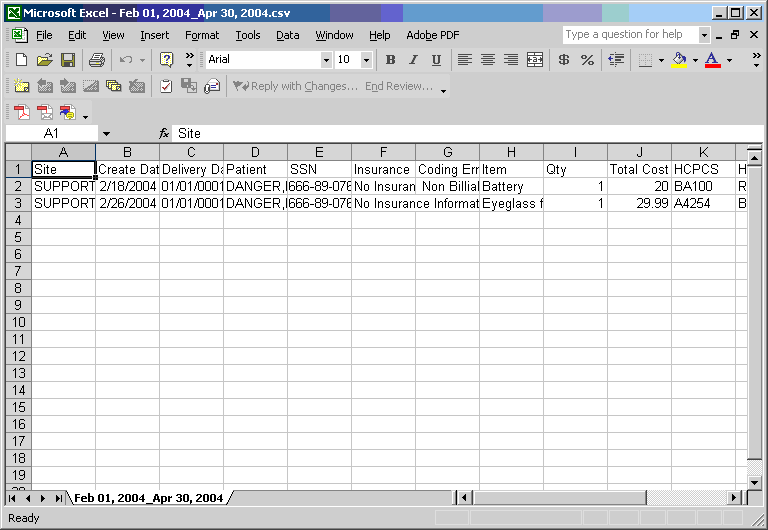 StepAction6This is only a temporary file so if you wish to save the data you must select File, then Save As, then change the name of the file.Note: To save the file, you must change the filename from the default. If you accept the default file name, it will be deleted when you close the NPPD window.Temp file locationShould you wish to check the location of the temp file, it displays on the View Prosthetic Billing window right above the Excel button.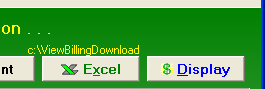 
**Note**You will be unable to export another report to Excel or navigate away from the View Prosthetic Billing Information window until the current Excel (.csv) file is closed.  Attempting to do so without first closing the file will result in one of the following errors depending on what action has taken place. If you do save a file with Patient Identifiable Info in it, don’t forget to delete it when you no longer need it.  Attempting to Open another report with temp file still openAttempting to navigate away from the View Prosthetic Billing Information window with temp file still openAutoFilterThe AutoFilter feature can limit what is displayed for your view which can be printed for reports.  Filtering is a quick and easy way to find and work with a subset of data in a list.  A filtered list displays only the rows that meet the criteria you specify for a column.  Steps:  On the Data menu, point to Filter, and then click AutoFilter.When you use the AutoFilter command, arrows appear to the right of the column labels in the filtered list.  Note:  Unlike sorting, filtering does not rearrange a list.  Filtering temporarily hides rows you do not want displayed.  When Excel filters rows, you can edit, format, chart, and print your list subset without rearranging or moving it.Exit the WindowYou can exit the application by first clicking the Menu button on the View Prosthetic Billing Information window.  This closes the View Prosthetic Billing Information window.View Prosthetic Billing Information “Menu” button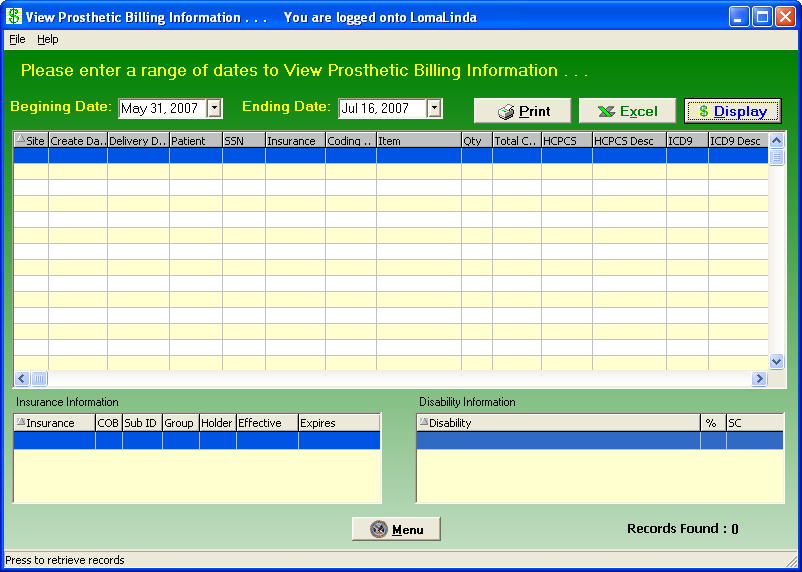 Exit the ApplicationThen click the Close button on the Prosthetics Main Menu window:Main Menu “Close” buttonConfirmation windowClick OK on the confirmation window to close the Prosthetics VistA Suite. Cancel buttonIf you click the Cancel button, you will remain in the application and can continue to work.The Create application allows you to create an Orthotics Lab Work order (OWL). You may now Complete and Cancel a work order from the Graphical User Interface (GUI). The Create application also allows you view information associated with the current work order, such as 2319 information, CPRS data, and the initial Request. The Create application is accessed from the Purchase Order Control window. Accessing the Create Lab Work Order windowTo access the Create Lab Work Order window from the Purchase Order Control window, do the following:Highlight a work order in the Purchase Order Control listview. Note 1: The patient must be defined in the PROSTHETICS PATIENT FILE. If you select a patient who is not already defined, a popup message alerts you to this fact. (Click OK to clear the popup window.) Use the AP – Add/Edit Patient to Prosthetics option to correct this issue. Note 2: A work order that displays LAB in the Type column has already been used to create a lab order and may not be reused for that purpose. Click the Create OWL button. The Create Lab Work Order window displays.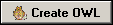 Create Lab Work Order windowThe Create Lab Work Order window shown below displays the name and SSN of the patient that was highlighted on the Purchase Control window when you clicked the Create OWL button. The name and SSN display in blue letters in the upper-left corner of the screen. The Create Date displays in a yellow field in the upper-right corner. You will create a Lab Work Order from this window for a specific patient. Note: On this screen, a field with a yellow background cannot be directly edited. The field value defaults in, sometimes as a result of another selection you’ve made.Create Lab Order window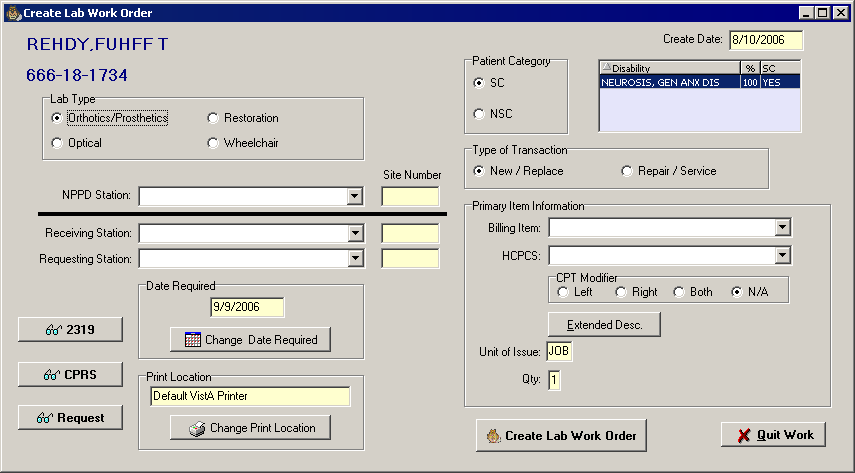 Quitting WorkIf you need to stop working at any point during the workflow, click the Quit Work button in the lower-right corner of the window. You will return to the Purchase Order Control window. 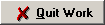 Lab TypeThe first step to creating a Lab Order is to select a Lab Type.  Below the patient SSN there are four radio buttons that correspond to the following lab types: Orthotics/ProstheticsOpticalRestorationWheelchairClick one of the Lab Type radio buttons, then mouse click or press <Tab> to go to the next field.Lab Type radio buttons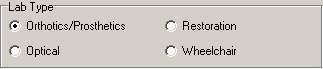 NPPD StationThe National Prosthetic Patient Database (NPPD) is a dynamic, comprehensive national database used to collect information on the disabled population’s use of prosthetic, orthotic, and sensory aids. This information allows for statistical analysis and oversight of the VA Prosthetic Service. The NPPD compiles prosthetic data recorded at each VHA facility, or station.Click the NPPD Station drop-down arrow to display a list of stations for you to select one. A shortcut is to enter a partial spelling of the NPPD Station and click the drop-down arrow (or press the <TAB> key) to select one beginning with the criteria that you entered.Once a station has been selected, the station name displays next to the NPPD Station label and the site number displays in the yellow field to the right.Note: For a user at a station which does its own OWL, the NPPD Station, Receiving Station, and Requesting Station will all be the same.NPPD Station drop-down list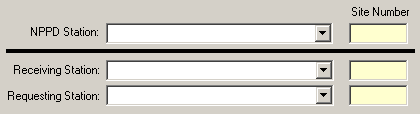 Receiving StationEnter a partial spelling of the Receiving Station and click the drop-down arrow (or press the <TAB> key) to select an item beginning with the characters you entered. The Receiving Station is the institution that will receive the VAF 10-2529-3 request for processing.Requesting StationEnter a partial spelling of the Requesting Station and click the drop-down arrow (or press the <TAB> key) to select an item beginning with the characters you entered. The Requesting Station is the station requesting the services or appliances.Patient CategoryThe next step is to select a Patient Category. To the right of the patient SSN there are two radio buttons that correspond to the following patient categories: SC (service connected)NSC (non-service connected)Click one of the Patient Category radio buttons.Shortcut:  Press the <Tab> key to move focus to the Patient Category area, then use the arrow keys to select a Patient Category.For your reference, a listview to the right of the Patient Category area displays disabilities on record for the current patient. This listview displays the following three columns:Disability% (percentage of disability)SC (service connected – yes or no)The SC column displays YES if the disability is service connected and NO if otherwise. You may sort this display by clicking any one of the column headings. Patient Category area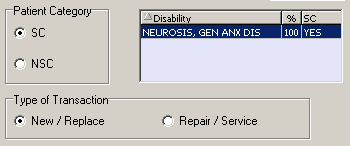 Type of TransactionBelow the Patient Category area there are two radio buttons that correspond to the following transaction types: New / ReplaceRepair / Service Click one of the Type of Transaction radio buttons.Shortcut:  Press the <Tab> key to move focus to the Type of Transaction area, then use the arrow keys to select a Type of Transaction.Billing ItemEnter a partial spelling of the Billing Item and click the drop-down arrow (or press the <Tab> key) to select an item beginning with the characters you entered.HCPCSEnter a partial spelling of the HCPCS code or description and click the drop-down arrow (or press the <Tab> key) to select a code containing the characters that you entered.CPT ModifierBelow the HCPCS field there are four radio buttons that correspond to the following CPT Modifiers: LeftRightBothN/AClick the applicable CPT Modifier radio button. Shortcut:  Press the <Tab> key to move focus to the CPT Modifier area, then use the arrow keys to select a CPT Modifier.Extended DescriptionTo enter a longer description of the item, click the Extended Desc. button. The OWL Extended Description window shown below displays. You can type a free-text extended description of an unlimited maximum number of characters. Click the OK button to close the window. Extended Description window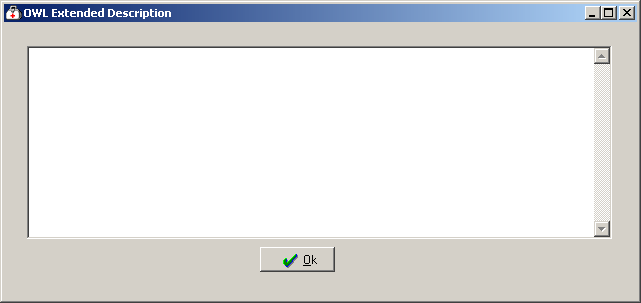 Unit of Issue The Unit of Issue is 1 by default and cannot be changed.Note: Any field on this screen with a yellow background is for display only and cannot be modified.QuantityThe quantity defaults to 1 and cannot be changed.Change Date RequiredToday’s date defaults into the Date Required field. To select a different date, click the Change Date Required button. Note: You may only select today’s date or a future date. Please select a new Date Required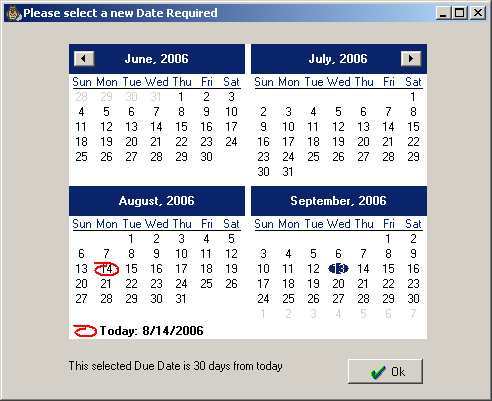 Request ReceiptOnce you submit the lab work order, a request receipt will print automatically to the printer specified in the Print Location field. Print Location area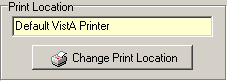 Change Print LocationTo change the printer, click the Change Print Location button, located near the lower-left corner of the window.The Please Select a Printer window displays.Please Select a Printer window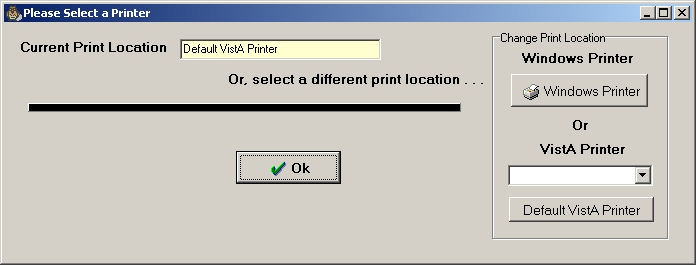 Select Printer TypeYou may select one of the following three printer types:A Window PrinterA VistA Printer of your choiceThe Default  PrinterNote: The default  printer is defined in file 669.9 PROSTHETICS SITE PARAMETER.Depending on the Lab Type you chose when the OWL was created, the  printer is defined in the following field:Optical - 26 - EYE CLINIC LAB DEVICEOrthotics/Prosthetics - 27 - ORTHOTIC LAB DEVICERestoration - 28 - RESTORATION CLINIC DEVICEWheelchair - 30 - WHEELCHAIR REPAIR SHOP DEVICEWindows PrinterTo select a Windows printer, click the Windows Printer button in the Change Print Location area. The Windows Print dialog displays. Select the desired printer from the Name dropdown, then click OK.Windows Printer selection window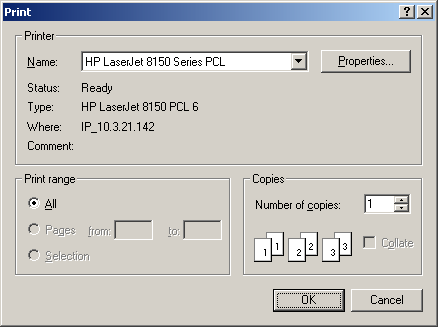 Default  PrinterTo print to the Default VistA Printer, click the Default VistA Printer button, then click OK.Notes: The Default VistA Printer is the default print location, so you don’t have to do anything unless you’ve already changed the printer before. The default  printer is defined in file 669.9 PROSTHETICS SITE PARAMETER.Depending on the Lab Type you chose when the OWL was created, the  printer is defined in the following field:Optical - 26 - EYE CLINIC LAB DEVICEOrthotics/Prosthetics - 27 - ORTHOTIC LAB DEVICERestoration - 28 - RESTORATION CLINIC DEVICEWheelchair - 30 - WHEELCHAIR REPAIR SHOP DEVICEChoose a  PrinterTo select a particular VistA Printer, choose a from the VistA Printer dropdown list, then click OK. Printer dropdown list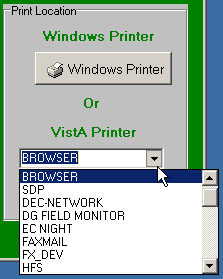 Selected PrinterAfter you click OK, the name of the selected printer displays in the Print Location field.Print Location area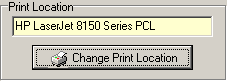 The lower-left corner of the Create Lab Work Order screen contains the following three buttons:2319CPRSRequestThese buttons, described briefly below, function just as they do on the Purchase Order Control window. For more information, see Section 1 of this manual.2319 buttonTo view all eight tabs of 2319 data for a patient, click the 2319 button.For more information, see Chapter 4 in Section 1 of this manual.CPRS buttonTo view the CPRS record for a patient, click the CPRS button.For more information, see Chapter 5 in Section 1 of this manual.Request buttonTo view the request (if information is available for this patient), click the Request button.For more information, see Chapter 6 of Section 1 of this manual.Create Lab Work Order buttonTo submit the Lab Work Order, click the Create Lab Work Order button, in the lower-right corner of the Create Lab Work Order window.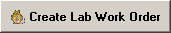 The request receipt will print to the printer specified in the Print Location area.Accessing the Orthotics Work Order and Lab windowThe OWL window is accessible from two different locations: Method 1 – Accessing OWL from the Prosthetics Main MenuAt the Prosthetics Main Menu, click the Orthotic Lab & Work Order button. The OWL window displays. 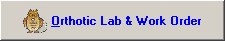 Method 2 – Accessing OWL from the Purchase Control window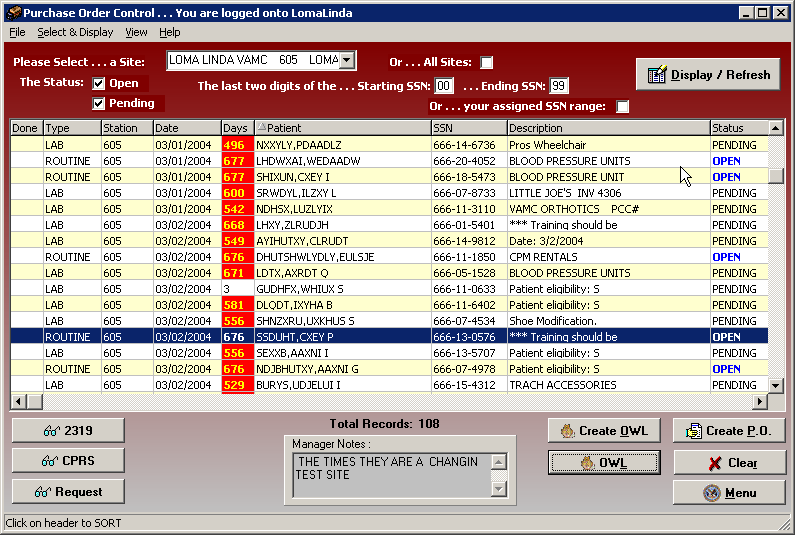 At the Purchase Order Control window, click the OWL. button. The OWL window displays.Orthotics Work Order and Lab window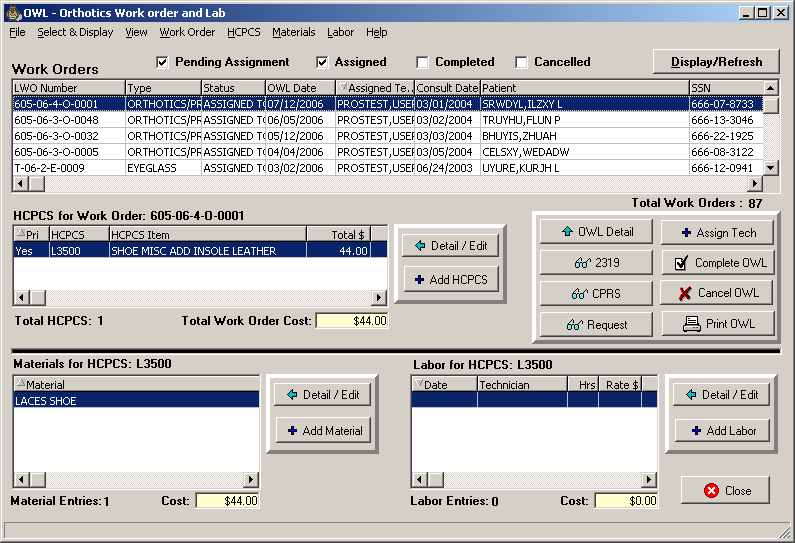 Quitting WorkIf you need to stop working at any point during the workflow, click the Close button in the lower-right corner of the window. You will return to the Main Menu. 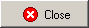 Seven Major window areasThe OWL window contains seven major areas where you can view information or enter data. These areas are described below.Title barMenu barWork Orders listviewHCPCS areaCommand ButtonsHCPCS Materials areaHCPCS Labor areaTitle Bar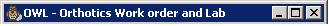 The title bar runs along the top edge of the OWL window. Its default color is blue and it contains the name of the application. The three buttons at the far right of the title bar allow you to minimize, maximize/restore, and close the window.Menu Bar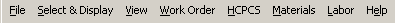 The menu bar lies below the title bar. The OWL  title bar contains eight options: File, Select & Display, View, Work Order, HCPCS, Materials, Labor, and Help. Click an option on the menu bar to list all the operations you can perform from within that menu. Click the desired option to execute a specific function. Each menu option and its corresponding suboptions display as listed below:File menuThe following options are available from the File menu:Print OWL: Print the selected lab work order. Exit: Save current data and close the OWL window.Select & Display menuThe following options are available from the Select & Display menu:Pending Assignment: Toggle Pending Assignment box checked/unchecked. Check box to display lab work orders not assigned to a tech.Assigned: Toggle Assigned box checked/unchecked. Check box to display lab work orders assigned to a tech.Completed: Toggle Completed box checked/unchecked. Check box to display lab work orders with a Completed status. Cancelled: Toggle Cancelled box checked/unchecked. Check box to display lab work orders with a Cancelled status.Display/Refresh: Refresh the Work Orders Listview display.For more information on using the Work Orders listview, see “Filtering the Work Orders Listview,” Filtering_the_Work_Orders_Listvlater in this chapter.View menuThe following options are available from the View menu:View 2319: Display 2319 information for the selected lab work order. View CPRS: Display CPRS information for the selected lab work order. View Request: Display request information for the selected lab work order. Work Order menuThe following options are available from the Work Order menu: OWL Detail: Display lab work order detail. Assign Tech: Assign a technician to the selected lab work order. Complete OWL: Complete the selected work order. Cancel OWL: Cancel the selected work order. Print OWL: Display the Print Lab Work Order dialog. HCPCS menuThe following options are available from the HCPCS menu:Detail / Edit: Display OWL Material dialog. Add HCPCS: Add secondary HCPCS items. Materials menuThe following options are available from the Materials menu:Detail / Edit: View/edit the selected HCPCS materials. Add Material: Add secondary HCPCS materials.Labor menuThe following options are available from the Labor menu:Detail / Edit: View/edit the selected HCPCS labor.Add Labor: Add labor hours for HCPCS item. Help menuThe following options are available from the Help menu:Contents: Display this online Help file.About: Display Prosthetics VistA Suite version # and compilation date.Work Orders ListviewUse this area of the screen to view, filter, and sort work orders. It contains four checkboxes, a command button, a sortable listview, and a display of the total number of work orders. For more information, see the “Filtering Lab Work Orders” section on page 181 of this manual. Work Orders Listview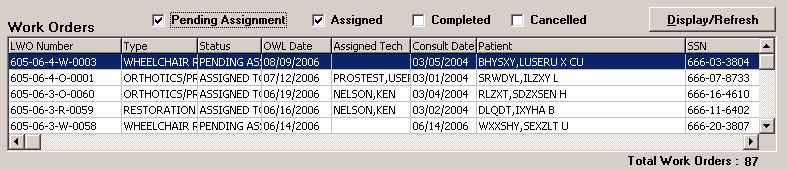 OverviewUse this area of the screen to add, edit, and delete HCPCS items. It contains a sortable listview and two buttons. The total number of HCPCS items and the total cost of HCPCS for the selected work order display below the listview. For more information, see the “Managing HCPCS Items” section on page 184 of this manual.HCPCS Area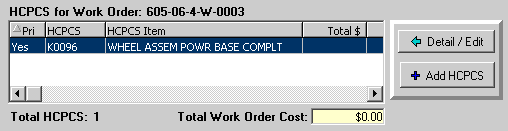 HCPCS ListviewThe following list provides an overview of some of the main features of the HCPCS listview:The number following the HCPCS for Work Order label matches the Lab Work Order (LWO) Number of the row highlighted above in the Work Orders listview.The primary HCPCS item is indicated by a YES in the Pri column of the HCPCS listview. This HCPCS code matches the code selected when the work order was created. Click the Detail/Edit button to view or edit the item highlighted in the HCPCS listview. The OWL HCPCS window displays.  You can edit all fields on t he OWL HCPCS window except Qty, Unit of Issue, and Total Cost. (See Editing a HCPCS Item.) Click Add HCPCS to add secondary HCPCS items to the work order. (See “Adding a HCPCS Item.”)Command buttons areaA command button is a large button which, when clicked, executes a command. The Command Buttons area contains the following eight buttons:OWL Detail2319CPRSRequestAssign TechComplete OWLCancel OWLPrint OWLTheir functions are described in the Workflows section starting on page 181 of this manual.. For more information, see the following sections:Managing Lab Technicians (page 182)Printing the OWL (page 193)Completing the OWL (page 194)Cancelling the OWL (page 195)Closing the OWL  (page 196)Command buttons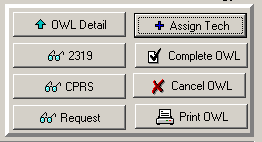 OWL Detail buttonClick the OWL Detail button to display information about the work order currently highlighted in the Work Order listview. OWL Detail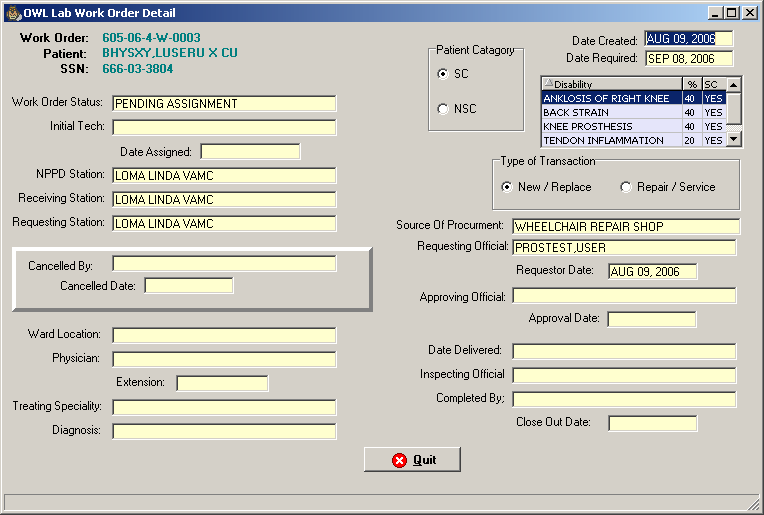 The information on this screen is for display only and cannot be modified from this screen.HCPCS Materials AreaUse this area of the screen to add, edit, and delete materials related to HCPCS items. It contains a sortable listview and two buttons. The total number of Material Entries and the total cost of materials for the selected HCPCS item display below the listview. For more information, see the “HCPCS Materials” section on page 187 of this manual.HCPCS Materials Area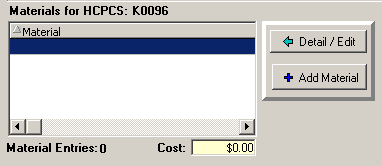 HCPCS Labor AreaUse this area of the screen to add, edit, and delete labor related to HCPCS items. It contains a sortable listview and two buttons. The total number of Labor Entries and the total cost of labor for the selected HCPCS item display below the listview. For more information, see the section “HCPCS Labor.”HCPCS Labor Area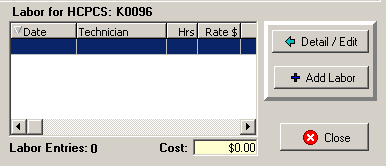 Work Orders listview checkboxesFour checkboxes allow you to filter the Work Orders listview. The Pending Assignment and Assigned checkboxes are checked by default.Work Orders listviewWorkflowTo filter the Work Orders listview, do the following:Check the desired boxes:Pending Assignment: Display work orders with a Status of PENDING ASSIGNMENT (i.e., work orders with no Assigned Tech). Assigned: Display work orders with a Status of ASSIGNED TO TECHNICIAN.Completed: Display work orders with a Status of COMPLETED. Cancelled: Display work orders with a Status of CANCELLED.The four checkboxes work in various combinations. Checking more than one checkbox displays the selected results connected by the Boolean operator OR. For example, if you check the boxes Assigned and Cancelled, then click Display/Refresh, the listview displays work orders with a Status of ASSIGNED TO TECHNICIAN or CANCELLED. Click Display/Refresh.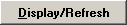 Notes: This listview only displays completed and cancelled work orders that were created in GUI OWL. 
Work orders created in roll & scroll will not display here.Assigning a TechTo assign a technician to a work order that is pending assignment, do the following:Highlight a work order with a status of Pending Assignment, then click the Assign Tech command button. The Assign Technician window displays.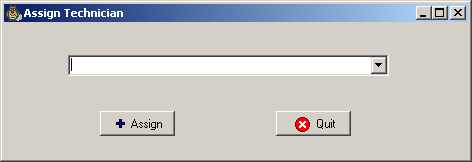 Type a few characters of the tech’s name, then press <Tab> or click the down arrow button to display names drop-down list. Select a name. Click Assign. The Assign Technician window closes and the Work Orders listview displays the chosen tech’s name in the Assigned Tech column.Note: Because the listview automatically refreshes after you click Assign, the Assigned box must be checked for you to see the work order with the newly-assigned tech. If the Assigned box is not checked, the work order disappears from the listview. To see it, check the Assigned box, then click Display/Refresh.Editing a TechTo change the technician on a work order that already has an assigned tech, do the following:Highlight the work order with an Assigned Tech, then click the Assign Tech command button. A popup window displays the following confirmation message: “This Work Order has already been assigned. Do you wish to change the assignment?”Click Yes to close the popup. The Assign Technician window displays. Type a few characters of the tech’s name, then press <Tab> or click the down arrow button to display names drop-down list. Select a new name from the drop-down list.Click Assign. The Assign Technician window closes and the Work Orders listview displays the chosen tech’s name in the Assigned Tech column.Adding a HCPCS ItemTo add a secondary HCPCS item, do the following:Click the Add HCPCS button to add an additional HCPCS item. The OWL HCPCS Add On Item window displays.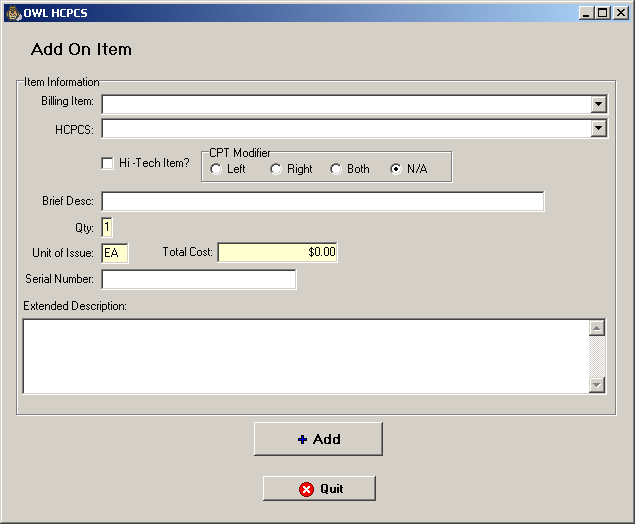 Type a few characters in the Billing Item dropdown list, then press <Tab> to select a Billing Item from the dropdown list.Type a few characters in the HCPCS dropdown list, then press <Tab> to select a HCPCS code.Optionally check the Hi-Tech Item checkbox. 
Note: Hi-Tech items are HCPCS that are flagged by the user to be using high technology. The list of Hi-Tech items is provided by VACO and DVG. To obtain the latest list of approved Hi-Tech items, contact the Prosthetics and Clinical Logistics Office (10FP).
Select the appropriate CPT Modifier radio button. This is required. Optionally enter a brief description in the Brief Desc field. The Qty field defaults to 1 and cannot be modified.The Unit of Issue defaults to EA (each) and cannot be edited. The Total cost defaults and cannot be edited.Optionally enter a Serial Number. Optionally type or paste text into the Extended Description field. Click the Quit button to close the Add On Item window without saving changes, or click Add. After you click Add, the Add On Item window closes and the HCPCS item is added to the HCPCS listview.Editing a HCPCS ItemTo edit a HCPCS item, do the following:Highlight the row of the HCPCS item to be edited, then click Detail/Edit. The OWL HCPCS window displays. 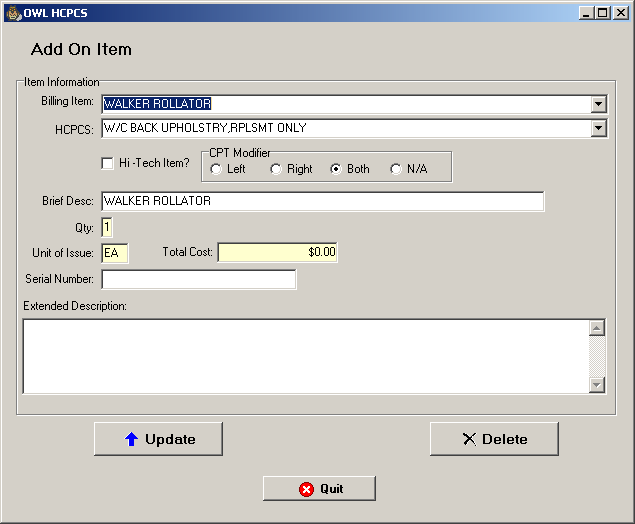 You can edit the data in all fields except for the following three:QtyUnit of IssueTotal CostTo finish the workflow, click one of the following buttons:Click Update to save all changes and close the OWL HCPCS window. Click Quit to discard changes and close the OWL HCPCS window. Click Delete to remove this HCPCS item from the work order. Note: The Delete button is disabled for the Primary HCPCS item, which can be edited but not deleted.Deleting a HCPCS ItemTo delete a HCPCS item from the work order, do the following:Highlight the HCPCS item in the HCPCS listview on the OWL window, then click Detail/Edit. The Add On Item window displays. Note: The Delete button is disabled for Primary HCPCS items. You may only delete Add-On HCPCS items this way. Click Delete. A popup window asked you to confirm the deletion.Click Yes. The HCPCS item is removed from the HCPCS listview.Adding Materials for a HCPCS ItemTo add materials for a HCPCS item, do the following:Highlight an item in the HCPCS listview. Click the Add Material button. The OWL Material window displays.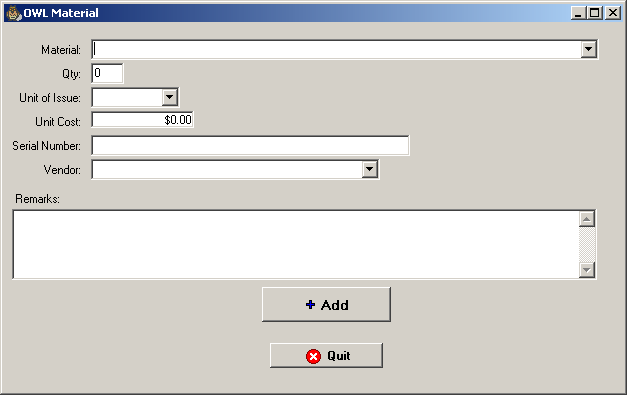 Type a few letters in the Material field, then press <Tab> and select a material from the drop-down list. Examples: Velcro, plaster, rivets, leather.Note: The material must be loaded in the local item file or it won’t display in the drop-down list.Enter a quantity in the Qty field.Specify a Unit of Issue.Enter a Cost.Optionally enter a Serial Number. Optionally select a Vendor. Optionally enter Remarks. Click Add. The OWL Materials window closes and the material is added to the Materials listview. Any cost is added to the Cost field.Updating Materials for a HCPCS ItemTo edit materials for a HCPCS item, do the following:Highlight a row in the Materials listview, then click Detail/Edit. The OWL Material window displays. 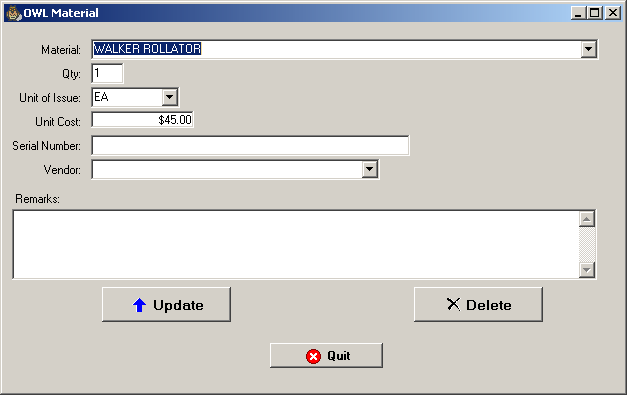 You can edit the data in any field on this window. To finish the workflow, click one of the following buttons:Click Update to save all changes and close the OWL Material window. Click Quit to discard changes and return to the OWL window. Click Delete to remove this material from the HCPCS item. Deleting Materials for a HCPCS ItemTo delete material from a HCPCS item, do the following:Highlight a row in the Materials listview, then click Detail/Edit. The OWL Material window displays.Click Delete. A confirmation pop-up window displays. Click Yes to delete the material. The OWL Material window closes and the material is removed from the listview.Adding laborTo add labor costs to a HCPCS item, do the following:Highlight an item from the HCPCS listview, then click Add Labor. The OWL Labor window displays.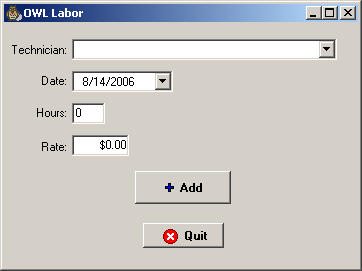 Type the first few letters of a tech’s last name, press <Tab>, then select a technician from the drop-down list.Note: If only one tech name matches the letters you entered, that name is selected as soon as you press <Tab>, and your cursor focus moves to the Date field. Optionally change the Date. Enter the number of Hours.Enter the hourly Rate.Click Add. The labor displays in the Labor for HCPCS listview and the labor cost is added to the Cost field.Editing LaborTo edit labor costs for a HCPCS item, do the following:Highlight a row in the Labor listview, then click Detail/Edit. The OWL Labor window displays.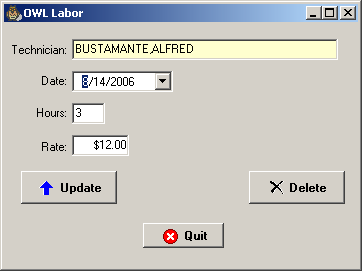 Edit the information as desired. Note: Once a technician has been added, you cannot change the tech the next time you return to edit HCPCS labor. To change the technician on HCPCS labor, you must delete the labor and add it back with the correct tech. Click Update. The OWL Labor window closes and changes are saved.Deleting LaborTo delete labor costs for a HCPCS item, do the following:Highlight a row in the Labor listview, then click Detail/Edit. The OWL Labor window displays.Click Delete. A confirmation pop-up window displays. Click Yes to delete the labor. The OWL Labor window closes and the labor is removed from the listview.Printing a Request ReceiptTo print a lab work order, do the following:Highlight the desired lab work order in the Work Orders listview.Click the Print OWL button.  The OWL Print Lab Work Order window displays. 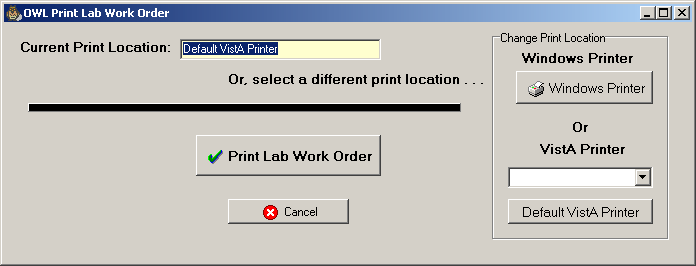 The OWL will print on the printer listed in the Current Print Location field. To print to the default printer, skip to step 5. To change printers, continue with step 4. This window provides three printer options: To select a Windows Printer, click the Windows Printer button. Select a printer from the Name drop-down list, then click OK. Proceed to step 5.To select a VistA Printer other than the default, select a printer from the VistA Printer drop-down list. Proceed to step 5.To select the default VistA Printer, click the Default VistA Printer button. Proceed to step 5.
Note: The default  printer is defined in file 669.9 PROSTHETICS SITE PARAMETER.Depending on the Lab Type you chose when the OWL was created, the  printer is defined in the following field:Optical - 26 - EYE CLINIC LAB DEVICEOrthotics/Prosthetics - 27 - ORTHOTIC LAB DEVICERestoration - 28 - RESTORATION CLINIC DEVICEWheelchair - 30 - WHEELCHAIR REPAIR SHOP DEVICEClick Print Lab Work Order.  The work order prints and the OWL Print Lab Work Order window closes.Completing the OWLTo complete the OWL, do the following:Highlight the desired lab work order in the Work Orders listview. Click the Complete OWL button. The OWL Complete window displays. This window displays the lab work order number, patient name, and patient SSN. It also informs you of the following three things:You are about to COMPLETE this work order.You are about to CLOSE the original consult.This will prevent any further OWL activities or purchasing for this work order. 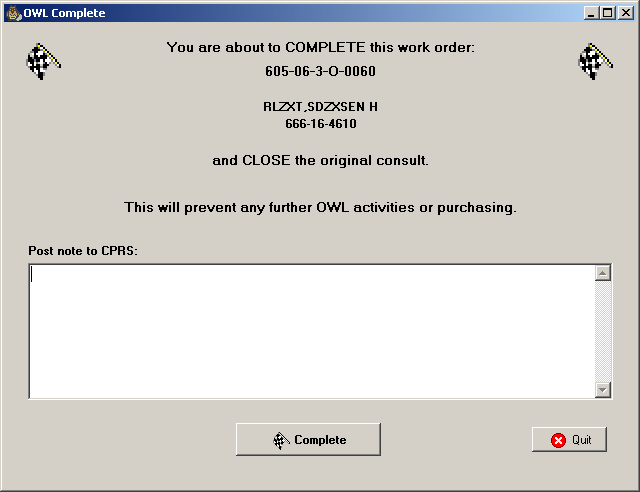 Optionally enter text in the Post note to CPRS field. Click the Complete button to complete the work order and close the original consult. A Confirm window displays. Click Yes to complete this work order. A Prosthetics VistA Suite window pops up to display the following information: Completed Suspense Action. Posted note to CPRS Consult. Suspense status has been updated to CLOSED.Click OK to close the Prosthetics VistA Suite window.Cancelling the OWLTo cancel an OWL lab work order, do the following:Highlight the desired lab work order in the Work Orders listview.Click the Cancel OWL button. The OWL Cancel window displays. (See image at the top of the next page.) This window displays the lab work order number, patient name, and patient SSN. It also informs you of the following three things:You are about to CANCEL this work order.You are about to CLOSE the original consult.This will prevent any further OWL activities or purchasing for this work order.Optionally enter text in the Please enter a CPRS note about this cancellation field (such as a reason for the cancellation). To create a clone of this consult, check the box following the question Do you wish to create a CLONE of this consult for future use? 
Note: You may wish to clone a consult in the event that you need to make another purchase on the closed consult. Click the Cancel Work Order button. A confirmation window pops up to display the question Are you sure you wish to CANCEL this Work Order?Click Yes to cancel the work order. A Prosthetics VistA Suite window pops up to display the following information: Complete Suspense Action.Posted note to CPRS Consult.Suspense status has been updated to CANCELLED.Click OK to close the Prosthetics VistA Suite window.OWL Cancel window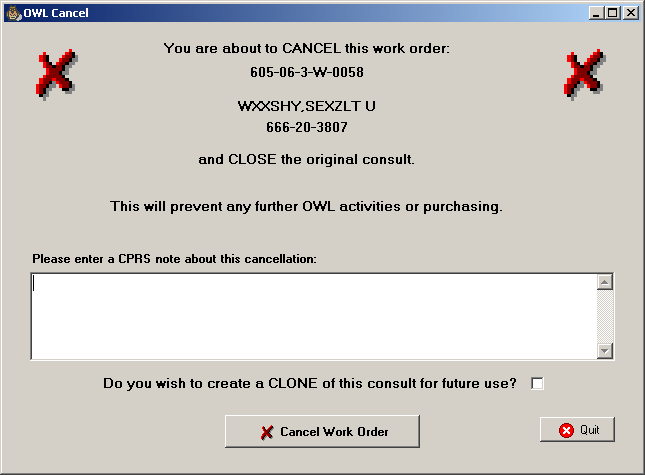 Closing the OWLTo exit the OWL window, click the Close button in the lower-right corner of the window. The OWL window closes and you return to the Prosthetics Main Menu.  F1 KeyOnline Help can be accessed in three methods:  Click the Help Menu (located in the upper left corner of the menu bar) and the Contents option.Press the <F1> key.Press the <Alt> key + <H> key.  (This activates the Help Menu, not the Billing contents.)Help Menu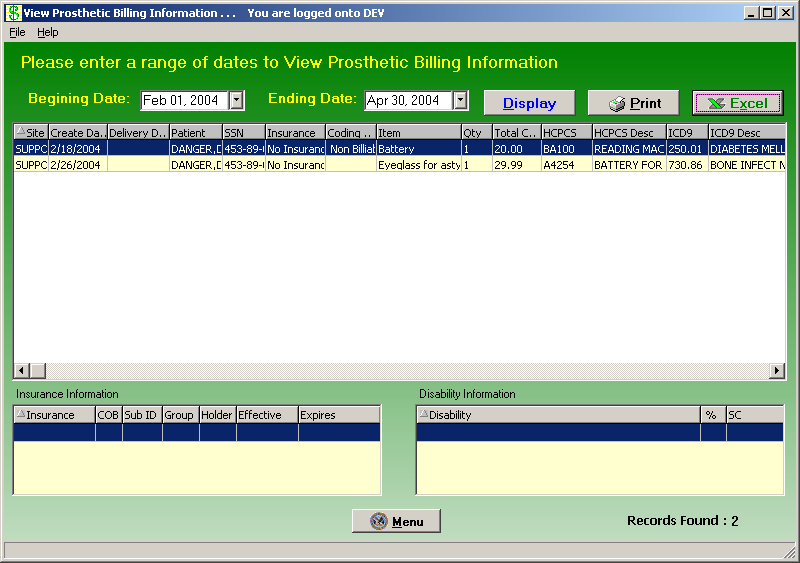 MenusBelow are the different menus and menu options that are available to be used instead of the corresponding buttons.  You can use these menu options alternatively.  The Help Menu is the only menu that does not have a corresponding button.  This menu leads you to online help through the Contents option.  The Section 508 option is described more in Appendix B. File Menu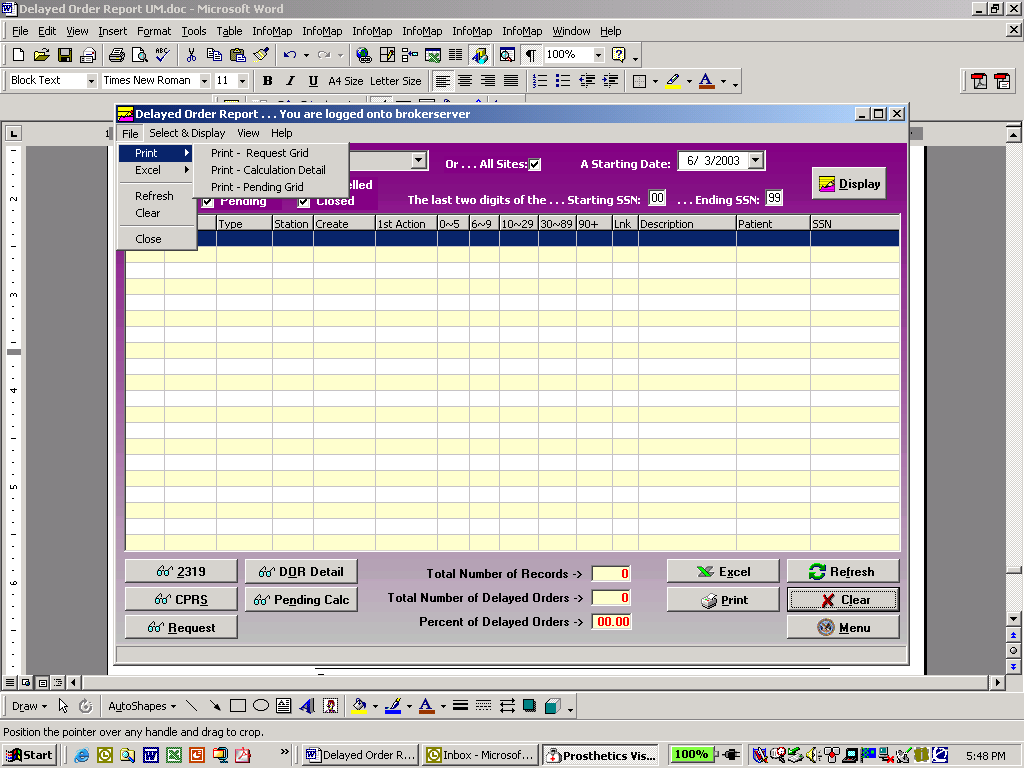 Select and Display Menu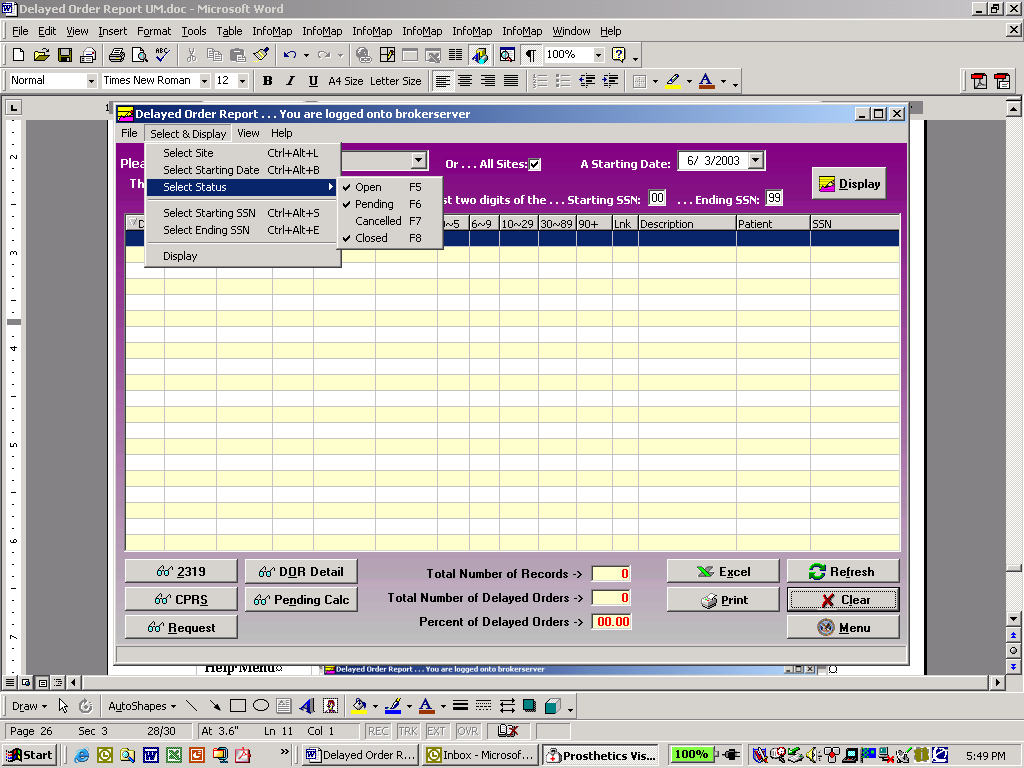 View Menu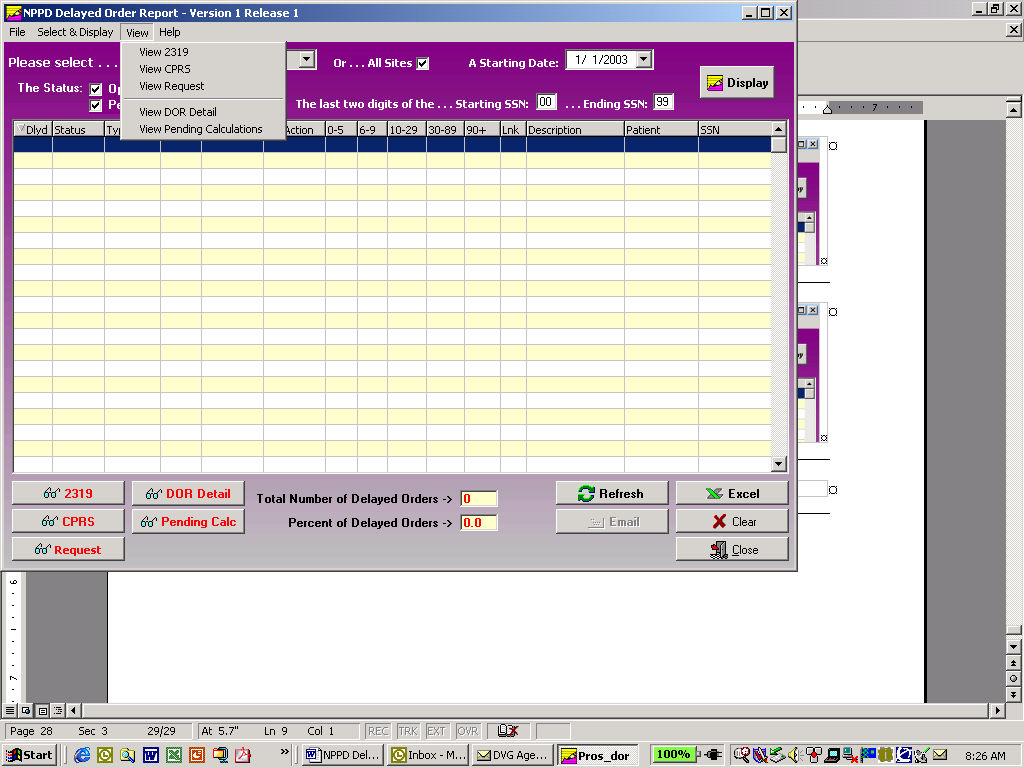 Help Menu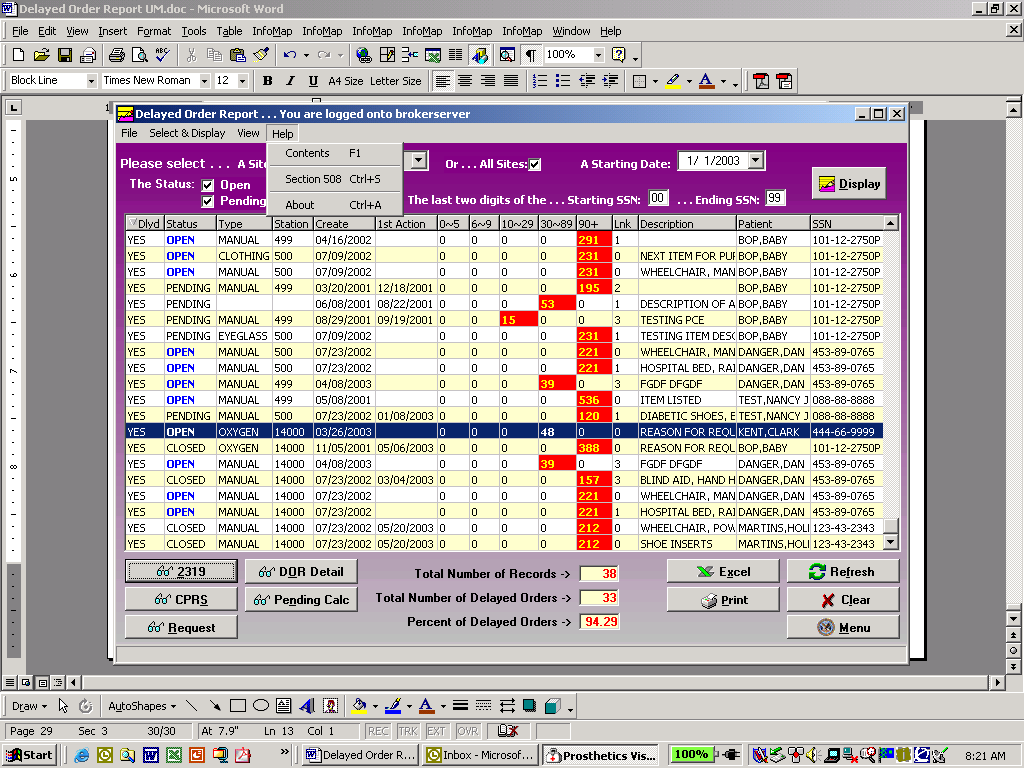 IntroductionYou can change the colors of the screen to black/white, which is required for Section 508 requirements to be read by visually and hearing impaired veterans.  This feature can be updated from the Help Menu.  It provides a toggle to go back and forth between using the colors or the black/white screens depending on your needs.Steps To activate the Section 508 assistance, follow these steps:StepAction1Click the Help Menu, and click the Section 508 option.  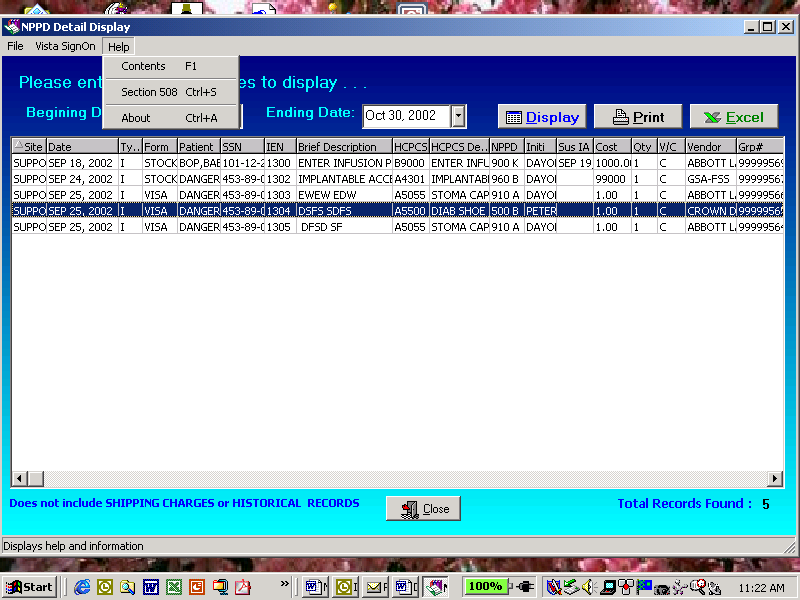 Shortcut:  Press the <Ctrl> key + <S> key.2Click OK on the confirmation message dialog box as shown below.3Click OK again to exit out of the system and restart to activate the changes.Confirmation message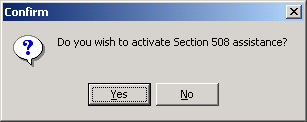 